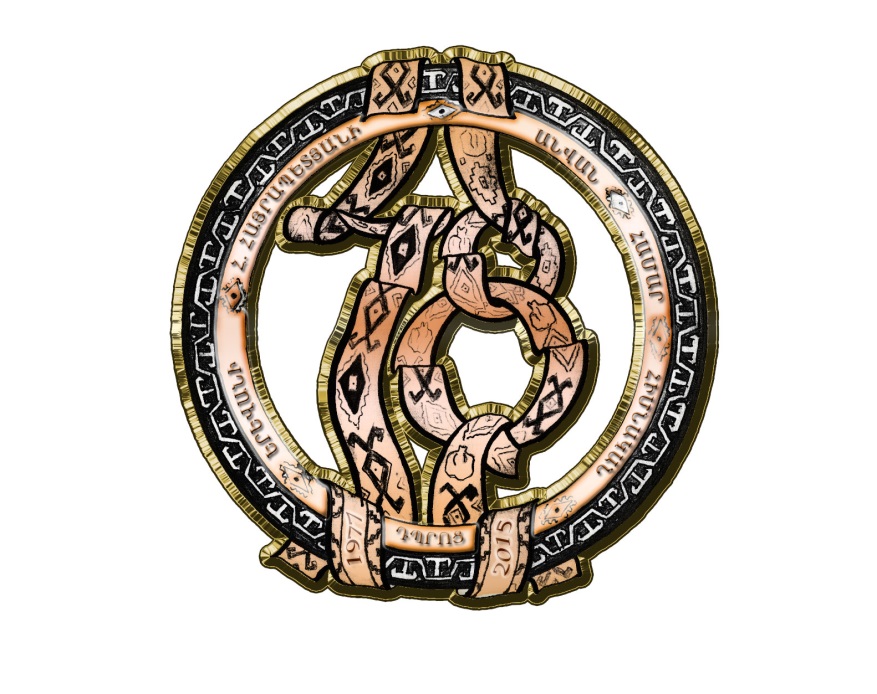 ՀԱՅՐԱՊԵՏ ՀԱՅՐԱՊԵՏՅԱՆԻ ԱՆՎԱՆհ.78 ՀԻՄՆԱԿԱՆ ԴՊՐՈՑԻ ՀԱՇՎԵՏՎՈՒԹՅՈՒՆ 2016-2017 	ուստարիԵՐԲԵՔ  ԵՎ ՈՉ ՄԻ ՏԵՂ ԱՌԱՆՑ ՀՈԳԵՎՈՐ ԼՈՒՅՍԻՀաշվետվության ձևՄաս 1. Ընդհանուր տեղեկություններ հաստատության մասինՀաստատության անվանումը, համարը Երևանի Հ.Հայրապետյանի անվան հ78 հիմնական դպրոցՀաստատության հասցեն Մ.Բաղրամյան 59աՀաստատության հեռախոսահամարը,  էլեկտրոնային հասցեն 225-836, school78@schools.amՀաստատության ինտերնետային կայքի հասցեն school78.safe.amԱղյուսակ 1. Դասարանների թիվը` ընթացիկ և նախորդ 2 ուստարիների համարԴասարանների թվաքանակի կայուն թիվը պայմանավորված է շենքի նախագծային հզորությամբ:Աղյուսակ 2. Ըստ դասարանների՝ սովորողների թիվը ընթացիկ և նախորդ 2 ուստարիների համարՍովորողների թվի աճը պայմանավորված է դպրոցի բարոյահոգեբանական իրավիճակով և մանկավարժական կոլեկտիվի  մասնագիտական բարձր հմտությունների դրսևորմամբ:  Աղյուսակ 3. Ընդհանուր տվյալներ սովորողների վերաբերյալ` ընթացիկ և նախորդ 2 ուստարիների համար 2014-2015 Ուսումնական  տարվա հեռացած սովորողների աճը պայմանավորված է սիրիահայ ընտանիքների և այլ երկիր մեկնող ընտանիքների թվով: Վերջին 3 տարիների ընթացքում դասարանների թվաքանակը չի փոփոխվել:2015-2016 ուսումնական տարվա ընթացքում գրանցվել է ընդունված սովորողների թվի աճ, իսկ հեռացած սովորողների թիվը նվազել է2016-2017 ուսումնական տարվա ընթացքում գրանցվել է ընդունված սովորողների թվի աճ, իսկ հեռացած սովորողների թիվը նվազել էԱղյուսակ 4. Ընդհանուր տվյալներ ուսուցիչների վերաբերյալ՝ ընթացիկ և նախորդ 2 ուստարիների համարՎերլուծել ուսուցիչների թվաքանակի ու միջին ծանրաբեռնվածության փոփոխությունների պատճառները և կատարել եզրահանգումներ ու մեկնաբանություններ Աշակերտների թվաքանակի նվազման հետ  նվազել է ուսուցիչների շաբաթական ծանրաբեռնվածությունը, քանի որ  կիսվող դասարանները պակասել են:Աղյուսակ 5. Տվյալներ ուսուցիչների տարիքային բաշխվածության վերաբերյալ՝ ընթացիկ և նախորդ 2 ուստարիների համար  Վերանայել ուսուցիչների տարիքները  Վերլուծել ուսուցիչների տարիքային կազմը, փոփոխության պատճառները և կատարել եզրահանգումներ ու մեկնաբանություններ Մանկավարժական կոլեկտիվում սերնդափոխություն չի եղել, որի արդյունքում կա տարիքային բնականոն աճ:Աղյուսակ 6. Տվյալներ ուսումնական_հաստատության ղեկավար և վարչական կազմի վերաբերյալ Աղյուսակ 7. Տվյալներ ուսումնական.հաստատության կառավարման խորհրդի կազմի վերաբերյալՎերլուծել խորհրդի աշխատանքը, խնդիրները և կատարել առաջարկություններ խորհրդի կազմի և գործունեության բարելավման ուղղությամբ Կառավարման խորհրդի աշխատանքները կատարվում են ըստ ՀՀ կրթության մասին օրենքի 37 հոդվածի << Կրթության պետական կառավարման լիազորված մարմնի իրավասությունները համալրող դրույթներով >>: Խորհրդի աջակցությամբ համագործակցություն է իրականացվել մեր ևԿոտայքի,  Տաուշի մարզերի երեք դպրոցների մանկավարժական –աշակերտական-ծնողական կոլեկտիվների հետ: Մաս 2. Ուսումնական հաստատության սովորողների և աշխատակազմի անվտանգ կենսագործունեությունը և առողջության պահպանումը 2.1. Ուսումնական հաստատությունը պահպանում է շենքի և տարածքի անվտանգ շահագործումըՈւսումնական հաստատության տարածքը ցանկապատված է և անվտանգ է սովորողների ազատ տեղաշարժման համար:/փաստում ենք/Ուսումնական հաստատությունն ունի տարածք` մեկուսացված ու հեռացված ավտոճանապարհային գոտուց, աղմուկի, օդի աղտոտման աղբյուրներ հանդիսացող արդյունաբերական կամ այլ օբյեկտներից, /փաստում ենք/Արտակարգ իրավիճակներում հատուկ ծառայությունների մեքենաները կարող են անարգել մոտենալ հաստատության շենքին:/այո կարող են/Ուսումնական հաստատության տարածքը մաքուր է, իսկ լաբորատորիաներում օգտագործվող այրվող և այլ վտանգավոր նյութերի թափոնները, աղբը կանոնավոր հավաքվում են հատուկ աղբարկղներում և դուրս են բերվում հաստատության տարածքից: /փաստում ենք/Ուսումնական հաստատության ամբողջ տարածքում պարբերաբար իրականացվում են միջոցառումներ` կրծողների և վտանգավոր միջատների, թափառող շների, կատուների և այլ կենդանիների դեմ: /փաստում ենք/2.2. ՈՒսումնական  հաստատությունում պահպանված են սովորողների և աշխատակազմի համար ուսումնական գործընթացի և աշխատանքի կազմակերպման համար անհրաժեշտ անվտանգության և սանիտարահիգիենիկ նորմերը, կազմակերպված են առողջության պահպանման համապատասխան ծառայություններ Ուսումնական հաստատության շենքը վերանորոգված է:Վերջին անգամ հիմնովին վերանորոգվել է 2007թ-ինՈւսումնական հաստատության շենքի շահագործումը համապատասխանում է շահագործման անվտանգության նորմատիվներին:/այո/Ուսումնական հաստատության շենքում առկա են դեպի դուրս բացվող պահուստային ելքեր:/այո/Ուսումնական հաստատությունն ապահովված է կապի և արտակարգ իրավիճակների ազդարարման համակարգով:/այո/Ուսումնական հաստատության շենքը հարմարեցված է կրթության առանձնահատուկ պայմանների կարիք (այսուհետ` ԿԱՊԿ) ունեցող սովորողների անվտանգ տեղաշարժ և ուսուցում ապահովող պայմաններին (թեք հարթակներ, լայն դռներ և այլն):/այո/Ուսումնական հաստատությունն ապահովված է սարքին վիճակում գտնվող հակահրդեհային, անվտանգության լրակազմով, տանիքը պատված է հրակայուն նյութերով:/այո/Ուսումնական հաստատությունում ոչ կառուցվածքային վտանգներ չկան:/ոչ չկան/Ուսումնական հաստատության համակարգչային սարքավորումները, հեռուստացույցները ամուր են տեղադրված և ամրացված են աշխատատեղերին,/այո/Ուսումնական հաստատության անիվներով տեղաշարժվող ծանր իրերն ամրացված են հատակին:/ չունենք/Ուսումնական հաստատության կահույքի բաց դարակներից հեռացված են ծաղկամանները, նկարները, դեկորատիվ իրերը:/այո/Ուսումնական հաստատության միջանցքների հատակները սայթաքուն չեն, իսկ եթե ծածկված են ուղեգորգերով, ապա վերջիններս ամրացված են հատակին:/ սայթաքուն չեն/Ուսումնական հաստատության ստորին հարկերի պատուհաններն ունեն շարժական մետաղյա վանդակաճաղեր:/այո/Ոսումնական հաստատության կահույքը համապատասխանում է անվտանգ կենսագործունեության պահանջներին, ամուր և բարվոք վիճակում է:/այո/2.2. կետի հաստատության շենքի և դրա շահագործման անվտանգությունը նկարագրող 4-ից 6 ցուցանիշները և չափանիշները վերաբերում են սովորողների և աշխատակազմի տարհանման պահանջներին և հետևյալն են՝ ուսումնական հաստատությունում մշակված և առկա է սովորողների ու անձնակազմի տարհանման պլան, որում հաշվի են առնված նաև հաշմանդամություն ունեցող անձանց կարիքները./այո/ուսումնական հաստատության նախասրահում, բոլոր հարկերում, դասասենյակներում փակցված են տարհանման պլան-սխեմաները` համապատասխան գունային ցուցասլաքներով./այո/ուսումնական  հաստատության տարհանման ուղիները ազատ են ավելորդ իրերից և արգելափակված չեն ծանր իրերով:/այո/2.3. Ուսումնական հաստատության նախագծային հզորությունը նկարագրող ցուցանիշներ և չափանիշներՀաստատությունը պահպանում է իր նախագծային հզորությունը:Ուսումնական հաստատությունում սովորողների թիվը համապատասխանում է Հայաստանի Հանրապետության կառավարության հաստատած տարածքների հաշվարկման նվազագույն նորմատիվներին և հաստատության լիցենզիայով սահմանված սահմանային տեղերին:Ուսումնական հաստատության դասասենյակներում նստարանների թիվը և դրանց միջև հեռավորությունը մասամբ համապատասխանում են առողջապահության պետական կառավարման լիազորված  մարմնի սահմանած նորմերին; Ուսումնական հաստատության սովորողները «Ֆիզկուլտուրա» առարկայի ուսումնական դասընթացները անցկացնում են մարզադահլիճում:  Աղյուսակ 8. Տվյալներ դասասենյակներում սեղան-նստարանների դասավորվածության և թվի վերաբերյալԴիտարկման ամսաթիվ 17/05/2017թ.Սեղան-նստարանների դասավորության նախընտրելի ձևը ընտրված է ելնելով դասասենյակների առկա մակերեսների ընձեռած հնարավորություններից և ուսուցման գործընթացի արդյունավետությունը բարձրացնելու և դասապրոցեսի ընթացքում ինտերակտիվ մեթոդներ կիրառումը խթանելու նպատակով: Աղյուսակ 9. Տվյալներ յուրաքանչյուր դասասենյակներում մեկ սովորողին ընկնող մակերեսի վերաբերյալԴիտարկման ամսաթիվ  17/05/2017թԴասասենյակներում մեկ սովորողին ընկնող  մակերեսը հիմնականում պակաս է  նորմերից: 2.4. Ուսումնական հաստատության անձնակազմի և սովորողների անվտանգ կենսագործունեությունը նկարագրող չափանիշներՈւսումնական հաստատությունն իրականացնում է նպատակային ուսուցողական ծրագրեր, որոնք ուղղված են սովորողների շրջանում անվտանգ կենսագործունեության և առողջ ապրելակերպի կարողությունների ու հմտությունների ձևավորմանը:Ուսումնական հաստատության անձնակազմը և սովորողները տիրապետում են արտակարգ իրավիճակներում գործելու վարքականոններին:/այո/Ուսումնական հաստատության անձնակազմը և սովորողները տեղեկացված են հաստատությունում առկա անվտանգության միջոցների (էլեկտրական վահանակ, հրշեջ-տեղեկատու, հրշեջ-ծորակ և այլն) գտնվելու տեղերի վերաբերյալ ու տիրապետում են դրանց օգտագործման կանոններին: /այո/Ուսումնական hաստատությունում իրականացվում են տեղական վտանգների գնահատման և աղետների պատրաստվածության վերաբերյալ տարաբնույթ միջոցառումներ: /այո/Ուսումնական հաստատությունում առկա է աղետների պատրաստվածության, քաղաքացիական պաշտպանվածության պլան, և ուսումնական տարվա ընթացքում գործարկվում  է պլանը , իրականացվում են վարժանքներ, վարվում է գրանցամանտյան: /այո/Ուսումնական հաստատությունն ապահովված է լոկալ ջեռուցման անվտանգ համակարգով: /այո/Ուսումնական հաստատության բոլոր դասասենյակներում առկա են ջեռուցումն ապահովող մարտկոցներ, և ջեռուցման ամիսներին դասասենյակներում ջերմաստիճանը համապատասխանում է սանիտարահիգիենիկ նորմերին: /այո/Ուսումնական հաստատության միջանցքները ջեռուցվում են, և միջանցքներում ջերմաստիճանը համապատասխանում է սանիտարահիգիենիկ նորմերին: /այո/Ուսումնական հաստատությունն ապահովված է շուրջօրյա հոսող խմելու ջրով: /այո/Ուսումնական հաստատության  հարկերում առկա են առանձնացված վերանորոգված սանհանգույցներ` տղաների և աղջիկների համար: /այո/Ուսումնական  հաստատության բոլոր սանհանգույցներն ապահովված են շուրջօրյա հոսող ջրով և հիգիենայի պարագաներով (օճառ, թուղթ և այլն): /այո/Հաշմանդամություն ունեցող անձանց համար ուսումնական  հաստատությունում կա հարմարեցված սանգանգույց, որի մոտ առկա է հաշմանդամության տարբերանշանը: /ոչ/Ուսումնական հաստատությունում առկա է սննդի կետ, որը համապատասխանում է սանտարահիգիենիկ պայմաններին: /այո/Ուսումնական հաստատության սննդի կետում փակցված են առողջ աննդակարգի վերաբերյալ համապատասխան պաստառներ: /այո/Ուսումնական  հաստատությունում առկա է բուժկետ, և կարող է տրամադրվել առաջին բուժօգնություն: /այո/Չափանիշներ 1 և 2Աղյուսակ 10. Տվյալներ արտակարգ իրավիճակներում հաստատության անձնակազմի և սովորողների տեղեկացված լինելու մասին Դիտարկման ամսաթիվ  10/04/2017թԸստ հարցման իրազեկված են աշակերտների՝ 90%-ը					Ուսուցիչների՝ 83%-ը					Ծնողների՝	85 %-ըՉափանիշ 3Աղյուսակ 11. Տվյալներ տեղական վտանգների գնահատման և աղետներին պատրաստվածության ու հակազդման մեխանիզմների ուղղությամբ հաստատությունում իրականացվող միջոցառումների վերաբերյալ Ուսումնական հաստատության աշխատակազմը և սովորողները տեղական վտանգների գնահատման և աղետներին պատրաստվածության ու հակազդման մեխանիզմների ուղղությամբ հաստատությունում իրականացվող միջոցառումների վերաբերյալ տեղեկացված են:Ըստ հարցման իրազեկված են աշակերտների՝ 90%-ը					Ուսուցիչների՝ 83%-ը					Ծնողների՝	85 %-ըԱղյուսակ 12. Տվյալներ ուսումնական հաստատության քաղաքացիական պաշտպանության պլանից բխող սովորողների և աշխատակազմի հետ տարվա ընթացքում իրականացվող միջոցառումների և վարժանքների վերաբերյալ Աղյուսակ 13. Տվյալներ ուսումնական հաստատության շենքի ջեռուցման պայմանների մասինԴիտարկման ամսաթիվ  1/02/2017Դպրոցում առկա են ջեռուցումը ապահովելու համար բոլոր անհրաժեշտ պայմանները և ջեռուցումը իրականացվում է ըստ ժամանակացույցի:Աղյուսակ 14. Տվյալներ ուսումնական հաստատության ջրամատակարարման, սանհանգույցների (կոյուղացման) առկայության և դրաց վիճակի վերաբերյալ Դիտարկման ամսաթիվ 11/12/2016Ջրամատակարարման և սանհանգույցների հետ կապված խնդիրներ չկան:Աղյուսակ 15. Տվյալներ ուսումնական հաստատությունում սննդի կետի առկայության և սննդի կազմակերպման վերաբերյալԴիտարկման ամսաթիվ 16/10/2016Աշակերտների թիվը և սենյակի մակերեսը չեն համապատասխանում պահանջվող նորմատիվներին:Աղյուսակ 16. Տվյալներ ուսումնական հաստատությունում բուժկետի առկայության և բուժսպասարկման վիճակի վերաբերյալ Դիտարկման ամսաթիվ 5.09.2016Բուժկետում առկա գույքը և դեղորայքը թույլ են տալիս ապահովել աշխատակազմի և աշակերտների 1-ին բուժոգնությունը:2.5. Սոցիալական առողջության չափանիշներ  Ուսումնական հաստատության ներքին գնահատման հաշետվության մեջ առանձին տեղ է գրավում սովորողների ֆիզիկական, հոգևոր և սոցիալական առողջությանը միտված ուսումնադաստիարակչական աշխատանքները, իրականացվող ծրագրերն ու միջոցառումները և դրանց վերլուծությունը: Հաշվետվության այս կետի չափանիշների մշակման համար հիմք են հանդիսացել «Երեխայի իրավունքների մասին», «Հաշմանդամության ունեցող անձանց իրավունքների մասին» ՄԱԿ-ի կոնվենցիաները, ինչպես նաև ՀՀ համապատասխան օրենքները՝ ներառյալ ՀՀ կրթության բնագավառը կարգավորող օրենքներն ու իրավական ակտերը, ուսումնական հաստատության կանոնադրությունը և այլն: Սոցիալական առողջությունը նկարագրող չափանիշները  բերված են ստորև:Ուսումնական հաստատությունն իրականացնում է սովորողների ֆիզիկական, հոգևոր, սոցիալական առողջությանը միտված ուսումնադաստիարակչական ծրագրեր և միջոցառումներ:Ուսումնական հաստատությունում իրականացվում են ծրագրեր` ալկոհոլի, ծխախոտի, թմրամիջոցների և հոգեմետ նյութերի օգտագործման դեպքերը կանխարգելու համար:/այո/Ուսումնական հաստատությունում իրականացվում են մարմնական վնասվածքներ հասցնելու դեպքերի կանխման կամ դրանց բացահայտման աշխատանքներ:/այո/Ուսումնական հաստատությունում գործում են սովորողների նկատմամբ բռնության, ֆիզիկական կամ հոգեբանական ճնշման դեպքերի բացահայտման, դրանց մասին զեկուցման, դրանց կանխարգելման և հանրային քննարկման մեխանիզմներ:/նման դեպքեր չեն գրանցվել/Ուսումնական հասատությունն իրականացնում է երեխայի խնամքի ու դաստիարակության, ընտանիքում ծնողական պարտականությունների նկատմամբ պատասխանատվության բարձրացման, ինչպես նաև բռնության, ֆիզիկական կամ հոգեբանական ճնշման բացառման, երեխայի զարգացման համար անվտանգ միջավայրի ձևավորման հարցերի վերաբերյալ ծնողների իրազեկման միջոցառումներ:/այո/Ուսումնական հաստատությունում կազմակերպվում են ՄԻԱՎ/ՁԻԱՀ-ի կանխարգելման միջոցառումներ` ՄԻԱՎ/ՁԻԱՀ-ի փոխանցման ուղիների և կանխարգելման մասին գիտելիքների մակարդակը բարձրացնելու նպատակով./այո/Ուսումնական հաստատությունը ստեղծում է ուսումնամեթոդական նյութեր և կազմակերպում է միջոցառումներ` ուղղված բռնության, ֆիզիկական կամ հոգեբանական ճնշման դեմ:/այո/2.5 կետին վերաբերող օրենսդրական, նորմատիվային դաշտը ընդգրկուն է և ծավալուն, ուստի այս կետի չափանիշներին անրադառնալիս անհրաժեշտ է մանրամասն ուսումնասիրել այն: Ներքին գնահատման հաշվետվության 2.5 կետը կազմելիս հաստատությունը պետք է իրականացնի ինչպես փաստաթղթերի ուսումնասիրություն, այնպես էլ դիտարկում-փաստագրումներ և հարցումներ: Հարցումների համար կազմված հարցաթերթերում և հարցաշարերում, ըստ հաստատության առանձնահատկությունների՝ պետք է անդրադառնալ գրանցված միջադեպերին, հաստատության կողմից իրականացված ուսումնական դասընթացներին, միջոցառումներին, այուհետև վերլուծել դրանց արդյունքները և կատարել բարելավման առաջարկներ: Որպես հարցումների գործիք կարելի է օգտագործել տարբեր սոցիալ-հոգեբանական, բուժառողջապահական հարցումների հարցաթերթեր` հարմարեցնելով առաջադրված նպատակներին: Ամբողջական պատկեր ստանալու և աշխատանքների հետագա բարելավմանն ուղղված քայլեր մշակելու համար անհրաժեշտ է նաև վերլուծել հաստատության զարգացման ծրագրով, ուսումնադաստիարակչական աշխատանքների տարեկան պլանով, դասղեկական աշխատանքների պլաններով, աշակերտական ինքնավարության և այլ ծրագրերով նախատեսված և իրականացված միջոցառումներն ու դասընթացները:2.5 կետի 6 չափանիշներով գնահատման համար առաջարկվում է լրացնել ստորև բերված Աղյուսակ 17-ը և արդյունքները ամփոփել հաստատության ներքին գնահատման հաշվետվության մեջ:Աղյուսակ 17. Տվյալներ ուսումնական հաստատության սովորողների ֆիզիկական, հոգևոր և սոցիալական առողջությանն ուղղված աշխատանքների վերաբերյալ Բազմամասնագիտական Աշխատանքում  տարբեր մեթոդներ կիրառելը հնարավորություն է տալիս առավել խորությամբ ուսումնասիրել, բացահայտել, ախտորոշել և լուծում տալ կամ պարզեցնել խնդիրները: Ցանկալի է հետագա աշխատանքները կազմակերպել ՝ հենվելով նախկին փորձի վրա, զարգացնել և խորացնել ուսումնասիրությունները:Կազմվել են հարցաթերթիկներ ուղղված ուսուցիչներին, աշակերտներին , ծնողներին: Ըստ արդյունքների ծնողներին տրված հարցաշարի պատասխանների դրական գնահատականը կազմում է 95, 9%,  աշակերտներինը՝96, 9%, ուսուցիչներինը՝ 86 % :Մաս 3. Ուսումնական հաստատության գործունեության  «Կրթության որակը» ուսումնական գործընթացի ամբողջական արդյունքն է, ուստի ներառում է՝սովորողներին, ովքեր առողջ են, պատրաստ սովորելու և մասնակցելու ուսումնառության գործընթացին՝ ստանալով իրենց ընտանիքների լիակատար աջակցությունը. ուսումնական միջավայրը, որը բարեկարգ է ու անվտանգ, ապահովում է առողջության պահպանումն, ինչպես նաև հագեցած է անհրաժեշտ ուսումնական գույքով և ռեսուրսներով. կրթության բովանդակությունը, որը սահմանված է կրթության չափորոշիչներով, առարկայական ծրագրերով, ուսումնական պլաններով ու արտացոլված ուսումնամեթոդական նյութերում և ուղղված է սովորողների մոտ հիմնարար գիտելիքների, կենսական հմտությունների և արժեքների ձևավորմանը, ներառյալ առողջության պահպանման, առողջ սնուցման, ՄԻԱՎ/ՁԻԱՀ-ի կանխարգելման, գենդերային հավասարության և խաղաղության պահպանմանն ուղղված գիտելիքներն ու հմտությունները զարգացնելուն.որակյալ ուսուցչական կազմը, որն օգտագործում է աշակերտակենտրոն ուսուցման մեթոդներ.հմուտ ղեկավարվող ուսումնական գործընթացը և արժանահավատ ու արդար գնահատման համակարգը, որը խթանում է սովորողների առաջադիմությունն ու նվազեցնում անհավասարությունները նրանց միջև.ուսուցման վերջնարդյունքները, որոնք ներառում են սովորողների գիտելիքները, հմտությունները, արժեքային համակարգն ու աշխարահայացքը և ուղղված են հասարակության մեջ սովորողների դրական մասնակցությանը»:Հաստատության սովորողների առաջադիմությունը նկարագրող ցուցանիշները հետևյալն են՝Հաստատությունն ապահովում է սովորողների առաջխաղացումը և բարձր առաջադիմությունը.սովորողների միջին տարեկան գնահատականները՝ ըստ կրթական աստիճանների,գերազանց առաջադիմությամբ սովորողների թիվը և տոկոսը՝ ըստ կրթական աստիճանների,ցածր առաջադիմությամբ սովորողների թիվը և տոկոսը՝ ըստ կրթական աստիճանների,ավարտման գործակիցը՝ ըստ կրթական աստիճանների,երկտարեցիների թիվը և տոկոսը՝ ըստ կրթական աստիճանների,կրկնուսույցների մոտ պարապող սովորողների թիվը և տոկոսը` ըստ կրթական աստիճանների,միասնական քննություններին մասնակիցների թիվը և տոկոսը՝ շրջանավարտների ընդհանուր թվի նկատմամբ,ավարտական և միասնական քննություններից անբավարար ստացած շրջանավարտների թիվը և տոկոսը՝ շրջանավարտների ընդհանուր թվի նկատմամբ,հիմնական դպրոցն ավարտած սովորողներից նախնական (արհեստագործական)և միջին մասնագիտական հաստատություններ ընդունվածների թիվը և տոկոսը,նախնական (արհեստագործական) և միջին մասնագիտական հաստատություններ ընդունված 12-րդ դասարանի շրջանավարտների թիվը և տոկոսը, հիմնական դպրոցը ավարտած սովորողների թիվը և տոկոսը, ովքեր ուսումը շարունակում են ավագ դպրոցներում կամ ավագ դասարաններում,բարձրագույն ուսումնական հաստատություններ ընդունված շրջանավարտների թիվը և տոկոսը՝ շրջանավարտների ընդհանուր թվի համեմատ,սովորողների բացակայությունների ընդհանուր թիվը ժամերով՝ ըստ կրթական աստիճանների,դասարանից դասարան վաղաժամկետ փոխադրված սովորողների թիվը և տոկոսը,ուսումնական տարվա ընթացքում տվյալ ուսումնական հաստատությունից այլ հաստատություն տեղափոխված սովորողների թիվը և տոկոսը, այդ թվում՝ այլ հաստատություններ, այլ բնակավայր կամ այլ երկիր ընտանիքի տեղափոխման պատճառով,ուսումնական տարվա ընթացքում ուսումն ընդհատած (անավարտ թողած) սովորողների ընդհանուր թիվը, այդ թվում՝ հիվանդության, անկարողության, ընտանիքի սոցիալական վիճակի, սովորել չցանականալու և այլ պատճառներով, մարզային, հանրապետական, միջազգային առարկայական օլիմպիադաների ու մարզական,  մշակույթի ոլորտում ստեղծագործական և կատարողական մրցույթների մասնակիցների թիվը և տոկոսը՝ հաստատության սովորողների ընդհանուր թվի համեմատ,մարզային, հանրապետական, միջազգային  առարկայական օլիմպիադաներին մարզական,  մշակույթի ոլորտում ստեղծագործական և կատարողական մրցույթներում մրցանակներ ստացած սովորողների թիվը և տոկոսը՝ մասնակիցների ընդհանուր թվի նկատմամբ համեմատ:կետի ցուցանիշ 1-ի համար անհրաժեշտ է կատարել հաստատության վիճագրական տվյալների վերլուծություն և լրացնել ստորև բերված Աղյուսակներ 18-ից 20-ը:Աղյուսակ 18. Տվյալներ սովորողների ուսումնառության արդյունքների վերաբերյալ տվյալ ուսումնական տարում Աղյուսակ 19. Տվյալներ սովորողների ուսումնառության արդյունքների վերաբերյալ նախորդ ուստարում Աղյուսակ 20. Տվյալներ 4-րդ դասարանում գիտելիքների ստուգման և 9-րդ, 12-րդ դասարաններում պետական ավարտական քննությունների արդյունքների փոփոխության դինամիկայի վերաբերյալՎերլուծել հաստատության սովորողների տարեկան միջին գնահատականների և պետական ավարտական քննությունների միջին միավորների փոփոխությունները՝ ըստ կրթական աստիճանների և հիմնական առարկաների: Կատարել եզրահանգումներ: 2014-2015 ուսումնական տարում ունեցել ենք 1   9-րդ դասարան, թվով 22 աշակերտ, կախված աշակերտների թվից աճ և նվազում գրեթե չի նկատվել: Արդյունքների փոփոխությունը կախված է աշակերտների թվից: 2015-2016 ուսումնական տարում ունեցել ենք 3 9-րդ դասարան, թվով 69 աշակերտ, կախված աշակերտների թվից նկատվել է  աճ: Արդյունքների փոփոխությունը կախված է աշակերտների թվից: Կատարել եզրահանգումներ: 4-րդ դասարաններում մայենի առարկայի  տարեկան միջին գնահատականը եղել է 9, իսկ քննականի միջինը 9: Մաթեմատիկայի տարեկան միջինը 10, իսկ քննականի միջինը 9: Ուսումնական տարվա ընթացքում կատարված սիստեմատիկ աշխատանքների շնորհիվ մայրենի և մաթեմատիկա առարկայի գիտելիքների ստուգման ընթացքում արձանագրվեց նույն արդյունքը: 2016-2017 ուսումնական տարում ունեցել ենք 3  9-րդ դասարան, թվով 80 աշակերտ, կախված աշակերտների թվից նկատվել է  աճ: Արդյունքների փոփոխությունը կախված է աշակերտների թվից: Նախորդ ուսումնական տարում ունեցել ենք թվով 3  9-րդ դասարան, աշակերտների թիվը կազմում էր 69:3.1 կետի 2-ից 16-րդ ցուցանիշների հաշվարկի համար անհրաժեշտ է կատարել հաստատության վիճագրական տվյալների վերլուծություն և լրացնել ստորև բերված աղյուսակ 21-ը:Աղյուսակ 21. Տվյալներ սովորողների առաջադիմության վերաբերյալ տվյալ և նախորդ 2 ուստարիների համար՝ ըստ կրթական աստիճանների Վերլուծել հաստատության սովորողների առաջադիմությանը վերաբերող ցուցանիշները և դրանց փոփոխությունը վերջին 3 ուստարիների կտրվածքով: Կատարել եզրահանգումներ սովորողների առաջադիմության բարելավման ուղղությամբ: 2014-15 ուստարվա առաջադիմությունը կազմում է 100%, անբավարար գնահատված աշակերտ չկա, որակը ՝61%, գերազանց 24, որից  8տղա, 16աղջիկ: Տարրական դպրոցում առաջադիմությունը կազմում է 100%, որակը՝ 83%, գերազանց առաջադիմություն ունեցողների թիվը՝123, հարվածայինների թիվը՝127:2015-16 ուստարվա առաջադիմությունը կազմում է 100%, անբավարար գնահատված աշակերտ չկա, որակը ՝58%, գերազանց 46, որից  18տղա, 28աղջիկ: Տարրական դպրոցում առաջադիմությունը կազմում է 100%, որակը՝ 86%, գերազանց առաջադիմություն ունեցողների թիվը՝125, հարվածայինների թիվը՝122:2016-17 ուստարվա առաջադիմությունը կազմում է 100%, անբավարար գնահատված աշակերտ չկա, որակը ՝ 56%, գերազանց 32, որից 15 տղա, 17 աղջիկ: Տարրական դպրոցում առաջադիմությունը կազմում է 100%, որակը՝ 82%, գերազանց առաջադիմություն ունեցողների թիվը՝ 105, հարվածայինների թիվը՝ 130:Աղյուսակ 22. Տվյալներ մարզային, հանրապետական, միջազգային առարկայական օլիմպիադաներում  ու մարզական,  մշակութի ոլորտում ստեղծագործական և կատարողական  մրցույթներին սովորողների մասնակցության վերաբերյալՀաստատության ուսուցիչներին և նրանց գործունեությանը վերաբերող ցուցանիշներ Ինչպես նշվեց վերը կրթության որակի ցուցանիշների կարևոր խումբ է հաստատության ուսուցիչների և նրանց գործունեությունը բնութագրող ցուցանիշները, որոնք բերված են ստորև:Ուսումնական  հաստատությունն ունի որակյալ ուսուցչական անձնակազմ, և ուսուցիչները տիրապետում են դասավանդման ժամանակակից մեթոդներին Բարձրագույն մանկավարժական որակավորում ունեցող ուսուցիչների թիվը և տոկոսը.ըստ մասնագիտության դասավանդող ուսուցիչների թիվը և տոկոսը.տարակարգ ունեցող ուսուցիչների թիվը և տոկոսը.գիտական կոչում ունեցող ուսուցիչների թիվը և տոկոսը.նախարարության կողմից երաշխավորված կամ այլ կազմակերպություններում վերջին 3 տարում վերապատրաստում անցած ուսուցիչների թիվը և տոկոսը. որպես ուսուցիչ վերապատրաստող (դասախոս) վերապատրաստված և վերապատրաստման դասընթացներ վարող ուսուցիչների թիվը և տոկոսը. ուսուցիչների միջին տարիքը.միջազգային ու հանրապետական պարբերականներում (ամսագրերում) հոդվածներ, մասնագիտական հրապարակումներ, ինչպես նաև դասագրքեր, մեթոդական ձեռնարկներ, գիտամանկավարժական, հեղինակային և այլ աշխատություններ ունեցող ուսուցիչների թիվը և տոկոսը.դասավանդման աշակերտակենտրոն, մասնակցային, ինտերակտիվ մեթոդներին տիրապետող և դրանք կիրառող ուսուցիչների թիվը և տոկոսը.  ուսումնական գործընթացում տեղեկատվական հաղորդակցման տեխնոլոգիաներ, այդ թվում՝ ինտերնետ, կիրառող ուսուցիչների թիվը.սովորողներին համակարգիչների կիրառմամբ տնային աշխատանքներ հանձնարարող ուսուցիչների թիվը ուսուցիչների բացակայությունների ընդհանուր թիվը.ուսումնական տարվա ընթացքում հաստատությունում անցկացվող ցուցադրական բաց դասերի թիվը. ուսումնական տարվա ընթացքում ուսուցիչների փոխադարձ դասալսումների թիվը ուսումնական տարվա ընթացքում հաստատությունից դուրս անցկացվող գործնական պարապմունքների թիվը. նախարարության, ինչպես նաև  նախարարության և Մայր Աթոռ Սուրբ Էջմիածնի հետ համատեղ անցկացվող մրցույթներին մասնակցած ուսուցիչների թիվը և տոկոսը,նախարարության, ինչպես նաև նախարարության և Մայր Աթոռ Սուրբ Էջմիածնի հետ համատեղ անցկացվող մրցույթներում մրցանակներ ստացած թիվը և տոկոսը 3.2 կետի բոլոր 17 ցուցանիշների հաշվարկի համար անհրաժեշտ է կատարել հաստատության վիճագրական տվյալների վերլուծություն և լրացնել ստորև բերված Աղյուսակ 23-ը:Աղյուսակ 23. Տվյալներ ուսուցչական անձնակազմի և նրանց գործունեության վերաբերյալ 3.3 Հաստատության ուսումնական միջավայրին և ծառայություններին վերաբերող ցուցանիշներ չափանիշներ Ուսումնական միջավայրին և ծառայություններին վերաբերող ցուցանիշները և չափանիշները գնահատելու համար անհրաժեշտ է իրականացնել և՛ դիտարկում-փաստագրում, և՛ հարցումներ: Այս կետին վերաբերող չափանիշները բերված են ստորև:Ուսումնական հաստատությունում ստեղծված է որակյալ կրթական միջավայրՈւսումնական հաստատությունն ունի գործող գրադարան, որը հագեցած է ուսումնաօժանդակ գրականությամբ, գույքով և սարքավորումներով: Գրադարանից կանոնավոր կերպով օգտվում են սովորողները, ուսուցիչները և վարչական կազմը.Ուսումնական հաստատությունն ունի ուսումնական լաբորատորիաներ ու կաբինետներ, այդ թվում` քիմիայի, ֆիզիկայի, կենսաբանության, աշխարհագրության, ռազմագիտության, համակարգչային և այլն, ինչպես նաև արհեստանոցներ, մարզադահլիճ, միջոցառումների անցկացման դահլիճ և այլ հատուկ ուսումնական դասասենյակներ (սենյակներ),  այդ թվում՝ արտադպրոցական կրթության և լրացուցիչ կրթական ծրագրերի համար (լուսանկարչական խմբակ, նկարչական խմբակ, երաժշտական խմբակ և այլն), որոնք հագեցած են անհրաժեշտ գույքով, ուսումնական պարագաներով և ուսումնանյութական և ուսումնադիդակտիկ նյութերով:3.3 կետի ցուցանիշներին հաստատության համապատասխանության գնահատումն իրականացնելու նպատակով նախ անհրաժեշտ է կատարել դիտարկում-փաստագրում և արդյունքները ամփոփել ստորև Աղյուսակներ 24 և 25-ում:Աղյուսակ 24. Տվյալներ հաստատության գրադարանի և դրա գործունեության մասին Վերլուծել հաստատության գրադարանի վիճակին, հագեցվածությանը և դրա գործունեության արդյունավետությանը վերաբերող ցուցանիշները և չափանիշները, առկա խնդիրները: Կատարել եզրահանգումներ և առաջարկներ գրադրանի գործունեության բարելավման ուղղությամբ: Գեղարվեստական գրականության ֆոնդը լրացվում է տնօրինության, աշակերտների նվիրատվության շնորհիվ:Գրադարանը համալրվում է ծրագրային, դեդեկտիվ, արկածային գրքերով: Դրա շնորհիվ հարստանում է ֆոնդը և հագեցվում բազմաժանր, բազմաբնույթ գրականությամբ:Գրադարանը ապահոված է պաստառներով, ամսագրերով, ուսումնա-մեթոդական  գրականությամբ, ատլասներով՝պատմություն /ա,բ,գ/, աշխարհագրություն, ուրվագծային քարտեզներով, որոնք օգտագործում են դասերի ընթացքում:Գրադարանը տեխնիկապես հագեցած է , ունի համակարգիչ, հեռուստացույց, որոնց շնորհիվ գրադարանում անցկացվող դասերը, պարապմունքները, գրքի քննարկումները դառնում են հետաքրքիր և արդյունավետ: Գրադարանը վերանորոգված է, ունի գրքային ցուցադրությունների ցուցափեղկ հիշարժան տարեթվերը նշելու համար, ունենք ընթերցասրահ: Երեխաները կարող են ազատ օգտվել այդ դարակներից: Այս ամենը նպաստում է ընթերցողների թվի ավելացմանը: Աղյուսակի լրացումից բացի, գրադարանի գործունեության արդյունավետության վերաբերյալ ամբողջական տեղեկատվություն ստանալու և հաստատության սովորողների ու աշխատակիցների՝ գրադարանի աշխատանքից բավարավածության աստիճանի բացահայտման, նպատակով՝ հաստատությունը պետք է ուսումնասիրի հիմնական շահառուների կարծիքը նշված հարցերի շուրջ: Այդ նպատակով հաստատությունը պետք է իրականացնի հարցումներ սովորողների ու նրանց ծնողների, ուսուցիչների, վարչական կազմի և գրադարանի աշխատակիցների շրջանում՝ նախապես պատրաստված հարցաթերթերով: Հարցաթերթում ընդգրկված հարցերը կարող են լինել վերը բերված Աղյուսակ 24-ի շրջանակներում, սակայն չպետք է սահմանափակվեն դրանցով, քանի որ պետք է բացահայտեն ուսուցիչների և սովորողների բավարարվածության աստիճանը հաստատության գրադարանի պայմաններից, ընձեռած հնարավորություններից և այլն:Աղյուսակ 25. Տվյալներ հաստատության ուսումնական լաբորատորիաների, կաբինետների և դահլիճների վերաբերյալ Վերլուծել հաստատության ուսումնական լաբորատորիաների, կաբինետների, դահլիճների և այլնի վիճակին, հագեցվածությանը և դրանց գործունեության արդյունավետությանը վերաբերող ցուցանիշները և չափանիշները, առկա խնդիրները: Կատարել եզրահանգումներ դրանց բարելավման ուղղությամբ:Լաբորատորիայում առկա բոլոր նյութերն ու պարագաները մշտապես օգտագործվում են դասապրոցեսի ընթացքում: Դա բարձրացնում է ուսման արդյունավետությունը մեծացնում երեխաների հետաքրքրասիրությունը:Աղյուսակի լրացումից բացի, լաբորատորիաների, կաբինետների, դահլիճների և այլն վիճակի ու օգտագործման արդյունավետության վերաբերյալ ամբողջական տեղեկատվություն ստանալու և հաստատության սովորողների ու աշխատակիցների բավարավածության աստիճանի բացահայտման նպատակով հաստատությունը պետք է ուսումնասիրի հիմնական շահառուների կարծիքը նշված հարցերի շուրջ: Այդ նպատակով այն պետք է իրականացնի հարցումներ հաստատության սովորողների, նրանց ծնողների, ուսուցիչների և վարչական կազմի շրջանում՝ նախապես պատրաստված հարցաթերթերով: Հարցաթերթում ընդգրկված հարցերը կարող են լինել վերը բերված աղյուսակ 25-ի շրջանակներում, սակայն չպետք է սահմանափակվեն դրանցով:  Այստեղ պետք է ներառել նաև հարցեր ուսումնադիտողական պարագաների (քարտեզներ, պլակատներ, տեսալսողական նյութեր) օգտագործման հաճախականության վերաբերյալ և պարզել, թե որքանով են ուսուցիչները ապահովված ուսումնադիդակտիկ նյութերով և ինչ աշխատանքներ են տարվում դրանց բարելավման ուղղությամբ:Ուսումնական հաստատության ներքին արդյուանվետության ցուցանիշներՀաստատության ներքին արդյունավետության ցուցանիշներն են՝Ուսումնական հաստատության մարդկային, ֆինանսական և նյութական ռեսուրսները տնօրինվում են արդյունավետ և հաստատությունը կարողանում է ներգրավել լրացուցիչ միջոցներ.1. սովորող-ուսուցիչ հարաբերությունը.2. սովորող - սպասարկող-վարչական անձնակազմ հարաբերությունը.3. դասարանների միջին խտությունը.4. մեկ սովորողի հաշվով հաստատության տարեկան նախահաշիվը.5. ուսուցչների միջին աշխատավարձը.6. վարչական աշխատողների միջին աշախատավարձը.7. սպասարկող անձնակազմի միջին աշխատավարձը.8. հաստատության տարեկան նախահաշվում արտաբյուջետային միջոցների չափը.9. ծնողների կողմից դրամական ներդրումների տարեկան չափը.10. հովանավորչական և դրամաշնորհային միջոցների տարեկան չափը.11. աշխատավարձերի վճարման գծով հաստատության տարեկան ծախսերի չափը.12.կոմունալ վճարների գծով հաստատության տարեկան ծախսերի չափը.13. նոր գույքի, այդ թվում՝ սարքավորումների ձեռբերման գծով հաստատության տարեկան ծախսերի չափը:3.4 կետում բերված հաստատության ներքին արդյունավետության ցուցանիշների հաշվարկը կատարելու և դրանք ամփոփելու նպատակով ստորև տրվում են Աղյուսակներ 26 և 27-ը:Աղյուսակ 26. Ուսումնական  հաստատության ներքին արդյունավետության հիմնական ցուցանիշները՝ ընթացիկ և նախորդ 2 ուստարիների համարԱղյուսակ 27. Տվյալներ հաստատության բյուջետային միջոցների վերաբերյալ Մաս. 4. Ուսումնական հաստատությունում ներառական կրթության և հավասարության ապահովում Բազմամասնագիտական թիմ ՀՀ Սահմանադրության հոդված 14.1.-ում ամրագրված է, որ «Բոլոր մարդիկ հավասար են օրենքի առջև. խտրականությունը, կախված սեռից, ռասայից, մաշկի գույնից, էթնիկական կամ սոցիալական ծագումից, գենետիկական հատկանիշներից, լեզվից, կրոնից, աշխարհայացքից, քաղաքական կամ այլ հայացքներից, ազգային փոքրամասնությանը պատկանելությունից, գույքային վիճակից, ծնունդից, հաշմանդամությունից, տարիքից կամ անձնական կամ սոցիալական բնույթի այլ հանգամանքներից, արգելվում է»:Ներառական կրթության հիմքում ընկած է մարդկանց հավասար իրավունքների վերոնշյալ սահմանադրական դրույթը և կրթություն ստանալու մարդու հիմնարար իրավունքը, որն արտացոլված է ՀՀ Սահմանադրության հոդված 35-ում, ըստ որի.«Յուրաքանչյուր քաղաքացի ունի կրթության իրավունք: Միջնակարգ կրթությունը պետական ուսումնական հաստատություններում անվճար է: Յուրաքանչյուր քաղաքացի ունի պետական ուսումնական հաստատություններում մրցութային հիմունքներով անվճար բարձրագույն և այլ մասնագիտական կրթություն ստանալու իրավունք: Ոչ պետական ուսումնական հաստատությունների ստեղծման և գործունեության կարգը սահմանվում է օրենքով:»Կրթություն ստանալու մարդու իրավունքն ամրագրված է նաև 1948 թվականին ընդունված ՄԱԿ-ի «Մարդու իրավունքների համընդհանուր հռչակագրում» (հոդված 26), համաձայն որի.«Յուրաքանչյուր ոք կրթության իրավունք ունի: Կրթությունը, առնվազն տարրական և հանրակրթական փուլերում, պետք է լինի անվճար: Տարրական կրթությունը պետք է լինի պարտադիր: Տեխնիկական և մասնագիտական կրթությունը պետք է հանրամատչելի լինի, իսկ բարձրագույն կրթությունը, ընդունակություններին համապատասխան, հավասարապես մատչելի բոլորի համար»: Կրթությունը պետք է նպատակաուղղված լինի անձի լիարժեք զարգացմանը և մարդու իրավունքների ու հիմնարար ազատությունների նկատմամբ հարգանքի ամրապնդմանը: Այն պետք է նպաստի բոլոր ազգերի, ռասայական և կրոնական խմբերի միջև փոխըմբռնմանը, հանդուրժողականությանն ու բարեկամությանը, է՛լ ավելի նպաստի ՄԱԿ-ի խաղաղապահպան գործունեությանը: Ծնողներն իրենց երեխաների համար կրթության տեսակն ընտրելու առաջնային իրավունք ունեն»: Նույնքան կարևոր են 1989 թվականին ընդունված ՄԱԿ-ի <<Երեխաների իրավունքների մասին կոնվենցիայի>> հոդված 28-ի դրույթները երեխայի կրթության իրավունքի մասին, համաձայն որի. «Մասնակից պետությունները ճանաչում են երեխայի կրթության իրավունքը և հավասար հնարավորությունների հիման վրա այդ իրավունքի իրականացմանն աստիճանաբար հասնելու համար նրանք, մասնավորապես. (ա) մտցնում են պարտադիր և անվճար տարրական կրթություն, (բ) խրախուսում են միջնակարգ կրթության տարբեր ձևերի, ներառյալ՝ ընդհանուր և մասնագիտական կրթության զարգացումը, ապահովում են դրանց մատչելիությունը բոլոր երեխաների համար և ձեռնարկում են այնպիսի անհրաժեշտ միջոցներ, ինչպիսիք են անվճար կրթություն տրամադրելը և կարիքի դեպքում ֆինանսական օգնություն ցույց տալը, (գ) բոլոր համապատասխան միջոցներով ապահովում են բարձրագույն կրթության մատչելիությունը՝ ըստ յուրաքանչյուրի ընդունակությունների, (դ) ապահովում են կրթական և մասնագիտական տեղեկատվության և ուղեցույցների մատչելիությունը բոլոր երեխաների համար, (ե) միջոցներ են ձեռնարկում նպաստելու կանոնավոր դպրոց հաճախելուն և դպրոցը թողած սովորողների թվաքանակի նվազմանը:Մասնակից պետությունները ձեռնարկում են բոլոր անհրաժեշտ միջոցները երաշխավորելու համար, որ դպրոցական կարգապահությունն իրականացվում է երեխայի մարդկային արժանապատվության հետ համատեղելի մեթոդներով և սույն Կոնվենցիային համապատասխան:» Ինչպես նաև հոդված 29-ի հետևյալ դրույթները. «Երեխայի կրթությունը պետք է ուղղված լինի.(ա) երեխայի անհատականության, տաղանդի և մտավոր ու ֆիզիկական ունակությունների զարգացմանը՝ դրանց լրիվ ծավալով, (բ) մարդու իրավունքների և հիմնարար ազատությունների, ինչպես նաև ՄԱԿ-ի կանոնադրության մեջ ամրագրված սկզբունքների նկատմամբ հարգանքի դաստիարակմանը,(գ) երեխայի ծնողների, նրա մշակութային ինքնատիպության, լեզվի և արժեքների, երեխայի բնակության երկրի ազգային արժեքների, նրա ծագման երկրի և իր սեփական քաղաքակրթությունից տարբեր քաղաքակրթությունների հանդեպ հարգանքի դաստիարակմանը,(դ) երեխային ազատ հասարակության մեջ, փոխըմբռնման, խաղաղության, հանդուրժողականության, տղամարդու և կնոջ իրավահավասարության և բոլոր ժողովուրդների, էթնիկական, ազգային և կրոնական խմբերի, ինչպես նաև բնիկ ազգաբնակչությանը պատկանող անձանց միջև բարեկամության ոգով պատասխանատու կյանքով ապրելուն նախապատրաստելը,(ե) շրջապատող բնության նկատմամբ հարգանքի դաստիարակմանը»:Երեխայի կրթության իրավունքը ամրագրված է նաև ՀՀ մի շարք օրենքներում, մասնավորապես՝ «Երեխայի իրավունքների մասին», «Կրթության մասին» և այլն: Մասնավորապես «Կրթության մասին>> ՀՀ օրենքի 6-րդ հոդվածում ամրագրված է. «Հայաստանի Հանրապետությունն ապահովում է կրթության իրավունք` անկախ ազգությունից, ռասայից, սեռից, լեզվից, դավանանքից, քաղաքական կամ այլ հայացքներից, սոցիալական ծագումից, գույքային դրությունից կամ այլ հանգամանքներից:
Պետությունը կրթության իրավունքն ապահովում է կրթության համակարգի բնական գործառնությամբ և կրթություն ստանալու համար սոցիալ-տնտեսական պայմանների ստեղծմամբ»:Ներառականության հարցը պետք է նախ և առաջ դիտարկվի 1990 թվականին Ջոմթիենում ընդունված <<Կրթություն բոլորի համար>> համաշխարհային հռչակագրի համատեքստում, որի 6 նպատակներից 2-ը հետևյալն են. համընդհանուր ընդգրկվածությունը և հավասարությունը՝ որպես թիրախ:Ներառականության սկզբունքը սահմանված է 2005 թվականին ընդունված «Կրթության առանձնահատուկ պայմանների կարիք ունեցող անձնաց կրթության մասին» ՀՀ օրենքում, որը կարգավորում է կրթության առանձնահատուկ պայմանների կարիք ունեցող անձանց, իրենց ընդունակություններին և կարողություններին համապատասխան, կրթություն ստանալու իրավական, կազմակերպական և ֆինանսական հիմքերը, ինչպես նաև կրթության առանձնահատուկ պայմանների կարիք ունեցող անձանց կրթության կազմակերպման բնագավառում հարաբերությունների մասնակիցների իրավունքներն ու պարտականությունները: Համաձայն օրենքի՝ «ներառական կրթությունը` կրթության առանձնահատուկ պայմանների կարիք ունեցող անձանց կրթության համար առանձնահատուկ պայմանների ապահովման միջոցով նրանց համատեղ ուսուցումն է հանրակրթականև մասնագիտական ուսումնական հաստատություններում՝ նման պայմանների կարիք չունեցող անձանց հետ»Ներառական կրթության պարագայում կրթության առանձնահատուկ պայմանների կարիք ունեցող երեխան դառնում է իրավահավասար բոլոր երեխաների հետ, որը հանգեցնում է ստեղծագործական հնարավորություններով ու ինքնուրույն գործելու պատրաստ մարդու ձևավորմանը։ Երեխայի ընտանիքը դադարում է խուսափել իր երեխայի միջավայրի հետ շփումից, քանի որ նույն միջավայրը հանդուրժողականությամբ է վերաբերում իր երեխային՝ ընդունելով վերջինիս հավասար լինելու փաստը։ Ընտանիքի հետ տարվող մասնագիտացված աջակցության ծառայությունները և միջավայրի վերաբերմունքը օգնում են ծնողին ավելի օգտակար լինել իր երեխային, դուրս գալ անելանելիության բարդույթից և օգնել իր երեխային հաղթահարելու անհատական ուսուցման պլանը։ Ներառական կրթության պարագայում պետությունը աստիճանաբար իրականացնում է սոցիալական հավասարության ապահովման խնդրում իր դերակատարումը՝ նվազեցնում է հասարակության շերտավորումը ու նպաստում նրա հոգեբանական առողջացմանը, հասնում է բյուջետային միջոցների արդյունավետ ու նպատակային բաշխմանը, քանի որ հատկացումները կատարվում են ավելի մեծ թվով երեխաների կրթությունը կազմակերպելու համար: Ի վերջո, ներառական կրթությունը նպաստում է երկրում կրթության կազմակերպման և իրականացման մեխանիզմների արդիականացմանը՝ համաշխարհային զարգացման ժամանակակից միտումներին և մարտահրավերներին համահունչ: Ասպիսով, ներառական կրթությունը, ենթադրում է հաստատություններում այնպիսի կրթական միջավայրի և պայմանների ստեղծում, որոնցում բոլոր երեխաները, անկախ իրենց առանձնահատուկ կրթական կարիքներից, ունեն կրթություն ստանալու հավասար հնարավորություններ: Նման միջավայրը պետք է լինի երեխաներին ներառող, կրթություն ստանալու համար արդյունավետ, երեխաների նկատմամբ բարյացկամ, նրանց առողջության համար ապահով ու անվտանգ: Ներառումը ենթադրում է կրթության առավել լայն տեսլական, որն ուղղված է բոլոր սովորողների կարիքներին, ներառյալ`հաշմանդամություն ունեցող երեխաները.բռնության ենթարկվող երեխաները.աշխատող երեխաները.փախստական կամ տեղահանված երեխաները.միգրանտները.ծայրահեղ չքավորության մեջ ապրող երեխաները.լեզվական փոքրամասնությունները.ազգային փոքրամասնությունները.հակամարտությունների գոտիների երեխաները.ՄԻԱՎ/ՁԻԱՀ-ի և այլ հիվանդությունների հետևանքները կրող երեխաները և այլն:Ուսումնական հաստատությունում բոլոր երեխաների մոտ պետք է ձևավորվեն այնպիսի հմտություններ, վերաբերմունք և արժեհամակարգ, ինչը նրանց թույլ կտա հաստատությունն ավարտելուց հետո, չափահաս կյանքում իրենց լիովին դրսևորել և ինքնաիրացվել:Հավասարության սկզբունքը իր մեջ ներառում է նաև տարբեր սեռերի, ազգային փոքրամասնությունների, սոցիալական տարբեր կարգավիճակի ընտանիքների երեխաների հավասարությունը: Հայաստանի, ինչպես և ընդհանրապես ժողովրդավարական պետությունների օրենսդրությունները, ամրագրում են սեռերի հավասար իրավունքները, պարտականությունները և ազատությունները: Սեռերի հավասարության սկզբունքներն ամրագրված են ՀՀ մի շարք օրենքներում, նաև՝ ՀՀ Աշխատանքային օրենսգրքում: Հաստատությունում ներառական կրթության և սովորողների միջև հավասարության ապահովման ինքնագնահատումն ուղղված է բացահայտելու, թե արդյոք հաստատությունն ապահովում է ակնկալվող հետևյալ արդյուքները. հաստատություն ընդունվելու և հաստատությունում սովորելու համար ստեղծված են հավասար պայմաններ բոլոր երեխաների համար՝ նրանց կարիքներից, կարողություններից ևսոցիալական անապահովության աստիճանից անկախ.հաստատություննապահովումէբոլորսովորողներիհավասարմասնակցությունուսումնառությանգործընթացին՝նրանցկարիքներից, կարողություններիցևսոցիալականանապահովությանաստիճանիցանկախ.հաստատություննապահովումէբոլորսովորողներիհամարկրթությանարդյունքներինհասնելուևառաջադիմությանցանկալիմակարդակը՝նրանցկարիքներից, կարողություններիցևսոցիալականանապահովությանաստիճանիցանկախ: Ուսումնական հաստատությունում ներառական կրթության և հավասարության ապահովումը նկարագրող հիմնական ցուցանիշները և չափանիշները հետևյալ են՝ներառական կրթության զարգացումը որպես նպատակ ամրագրված հաստատության զարգացման ծրագրում ուսումնական հաստատության զարգացման ծրագրում պլանավորված են ներառական կրթության ապահովման համապատասխան միջոցառումներ, այդ թվում՝ ուսուցիչների վերապատրաստումներ.ուսումնական հաստատության տնօրենն ունի ներառական կրթության գործընթացի համակարգման լիազորություններով օժտված տեղակալ (կամ այն պատվիրակված է տեղակալներից որևէ մեկին).ուսումնական հաստատության վեբ կայքում գործում է ներառական կրթության բաժին` ընտանիքի և համայնքի հետ հետադարձ կապի հնարավորությամբ.ուսումնական հաստատությունն իրականացնում է երեխաների հավասար իրավունքներին, հանդուրժողականությանը նվիրված և նման այլ ուսումնական ծրագրեր:Ուսումնական հաստատությունում աշխատակազմն արդիականացնում է իր գիտելիքներն ու հմտությունները ներառական կրթության ոլորտում.վերջին 5 տարում տնօրինությունը մասնակցել է ներառական հաստատությունների կառավարման թեմայով վերապրաստման.ուսումնական հաստատությունն ունի ներառական կրթության թեմաներով վերապատրաստված և վերապատրաստող ուսուցիչներ, վերջին 5 տարում ներառական կրթության թեմաներով վերապատրաստում անցած ուսուցիչների թիվը:Ուսումնական հաստատությունում ունի ռեսուրսներ` աջակցելու կրթության առանձնահատուկ պայմանների կարիք (ԿԱՊԿ) ունեցող երեխաների սովորելուն և ուսումնական միջավայրը հարմարեցված է նրանց կարիքներին.ուսումնական հաստատությունում ամենուրեք (դասասենյակներ, դահլիճներ, գրադարաններ և այլն) տեղաշարժման տարբեր խնդիրներ ունեցող անձնաց համար ապահովված է ֆիզիկական մատչելիություն.ուսումնական հաստատությունն ունի ԿԱՊԿ ունեցող սովորողների հոգեբանամանկավարժական աջակցության թիմ (հատուկ մանկավարժ, սոցիալական աշխատող, հոգեբան, ուսոցչի օգնական և այլն).ԿԱՊԿ ունեցող սովորողներն ապահովված են դասագրքերով, գրենական պիտույքներով, հարմարանքներով, այլ պարագաներով.ուսումնական հաստատությունում առկա են ուսումնամեթոդական նյութեր և սարքավորումներ` լսողության ու տեսողության գործառույթի բացակայության կամ սահմանափակում ունեցող սովորողների համար.ուսումնական հաստատության դասասենյակների դասավորվածությունն այնպիսին է, որ ԿԱՊԿւ ունեցող սովորողները մեկուսացված չեն.ուսումնական հաստատությունն ունի ռեսուրս-սենյակ` ԿԱՊԿ ունեցող սովորողների համար.ուսումնական հաստատության ռեսուրս-սենյակ այցելող ԿԱՊԿ ունեցողսովորողների թիվը և տոկոսը.ուսումնական հաստատության ռեսուրս-սենյակ այցելող ԿԱՊԿ ունեցող սովորողների ծնողների (խնամակալների) թիվը.ուսումնական հաստատությունում հաղթահարված են ներառականությունը խաթարող ֆիզիկական խոչընդոտները (թեքահարթակ, հենակ և այլն).ուսումնական հաստատությունում հաղթահարված են ներառականությունը խաթարող սոցիալական խոչընդոտները (վերաբերմունք, կարծրատիպ):Ուսուցիչները կարողանում են ուսումնական ծրագիրը, դասի պլանը, ուսուցանման գործընթացը հարմարեցնել ԿԱՊԿ ունեցող երեխաների կարիքներին և մշտապես խրախուսում են նրանց.անհատական ուսումնական պլանները մշակվում են համաձայն հանրակրթության պետական չափորոշչի և առարկայական ծրագրերի` հաշվի առնելով սովորողների կարիքները, ընդունակությունները, հնարավորությունները, ձեռքբերումները և առաջընթացը.այն ուսուցիչների թիվը, ովքեր ունեն դրական դիրքորոշում ներառական կրթության նկատմամբ.ուսուցիչները գիտակցում են ներառական կրթության վերաբերյալ կարծրատիպերի առկայությունը, դրանց վերացման անհրաժեշտությունը և ձեռնարկում են համապատասխան քայլեր.ուսուցիչները ունեն հավասար վերաբերմունք բոլոր երեխաների նկատմամբ՝ անկախ նրանց միջև եղած տարբերություններից և նրանց առանձնահատուկ կարիքներից.ուսուցիչները կարողանում են հայտնաբերել կարծրատիպեր ամրապնդող վարքագիծ կամ երևույթ դասարանում, դպրոցում, ուսումնական նյութերում և նույնիսկ սեփական վարքագծում:ԿԱՊԿ ունեցող երեխաների հավասարապես մասնակցում են դպրոցի և դասի բոլոր գործընթացներին` ըստ իրենց կարողությունների առավելագույն աստիճանի.ուսումնական հաստատության այն սովորողների թիվը և տոկոսը, ովքեր ունեն ԿԱՊԿ.ուսումնական հաստատությունից հեռացած (ուսումն անավարտ թողած) ԿԱՊԿ ունեցող սովորողների թիվը և տոկոսը.ԿԱՊԿ ունեցող սովորողների բացակայությունների տարեկան միջին թիվը` ժամ/սովորող.արտադասարանական աշխատանքների խմբակներում ներառվող և աշխատանքներին մասնակցող ԿԱՊԿ ունեցող սովորողների թիվը և տոկոսը.ուսումնականան հաստատության աշակերտական խորհրդում ԿԱՊԿ ունեցող սովորողների թիվը:Ուսումնական հաստատության սովորողները գիտակցում են ԿԱՊԿ ունեցող իրենց ընկերների նկատմամբ գոյություն ունեցող կարծրատիպերի վերացման անհրաժեշտությունը և օգնում են փոխել դրանք.ԿԱՊԿ ունեցող սովորողների նկատմամբ հանդուրժողականության ձևավորմանն ուղղված աշակերտական նախաձեռնությունների թիվը և ձևերը.ուսումնական հաստատության կայքում և (կամ) աշակերտական թերթում ԿԱՊԿ ունեցող սովորողների կամ հաշմանդամության թեմայով սովորողների կողմից պատրաստված նյութերի, հոդվածների, լուսանկարների, և այլ հրապարակումների թիվը:Ուսումնական հաստատությունում ապահովված է սեռերի և ազգային փոքրամասնությունների երեխաների միջև հավասարությունը.սեռերի հավասարության գործակիցը.աշակերտական խորհրդում սեռերի հավասարության գործակիցը.գերազանց տարեկան առաջադիմություն ունեցող տղաների թվի հարաբերությունը գերազանց առաջադիմություն ունեցող աղջիկների թվին.տարեկան անբավարար գնահատական (գնահատականներ) ունեցող տղաների թվի հարաբերությունը տարեկան անբավարարար գնահատական (գնահատակններ) ունեցող աղջիկների թվին.տղաների տարեկան միջին բացակայությունների թվի հարաբերությունն աղջիկների տարեկան միջին բացակայությունների թվին (ժամերով.)«Մաթեմատիկա», «Ֆիզիկա», «Քիմիա» և «Կենսաբանություն» առարկաներից տղաների և աղջիկների տարեկան միջին առաջադիմությունը.ուսումնական հաստատությունում սովորող ազգային փոքրամասնությունների երեխաների թիվը և տոկոսը.աշակերտական խորհրդի անդամ ազգային փոքրամասնությունների երեխաների թիվը.ուսումնական հաստատությունում սովորող ազգային փոքրամասնությունների երեխաների միջին տարեկան առաջադիմությունը.անվճար դասագրքեր ստացող սովորողների թիվը և տոկոսը.անվճար սնունդ ստացող սովորողների թիվը և տոկոսը.սոցիալապես անապահով ընտանիքներից սովորողների համար հաստատության իրականացրած սոցիալական աջակցության ծրագրերը և դրանց թիվը.ուսումնական հաստատության կողմից իրականացված` ներառական կրթության առնչվող արտադասարանական միջոցառումների (զրույցներ, կինոնկարների դիտումներ, քննարկումներ. կլոր-սեղաններ, սեմինարներ, էքսկուրսիաներ և այլն) թիվը` ըստ դասարանների:Ներառական կրթության և հավասարության ապահովումը նկարագրող հիմնական ցուցանիշներին և չափանիշներին հաստատության համապատասխանությունը գնահատելու ձևերը ներառում են և՛ փաստաթղթային ուսումնասիրություն, և՛ դիտարկում-փաստագրում, և՛ հարցումների իրականացում:Մաս 4-ում բերված չափանիշներ 1-ից 14-ի, 17-ից 23-ի,  29-ի և 42-ի համար անհրաժեշտ է կատարել փաստաթղթային ուսումնասիրություն, դիտարկում-փաստագրում կամ հարցումներ և լրացնել ստորև բերված Աղյուսակ 28-ը: Աղյուսակ 28. Հաստատությունում ներառական կրթության իրականացմանը վերաբերվող չափանիշներԱմփոփել ներառական կրթության իրականացման ուղղությամբ հաստատության հիմնական ցուցնաիշները և կատարել եզրահանգումներ: __Ներառական կրթության ծրագրում վերապատրաստված ուսուցիչների առկայությունը, ձևավորված կապը ընտանիքի և համայնքի հետ, հավասար իրավունքների, հանդուրժողականության նվիրված առկա ուսումնական ծրագրերը նպաստեցին ուսումնական պրոցեսի արդյունավետության բարձրացմանը: Այս առումով մեծ դեր ունեցավ ձևավորված բազմամասնագիտական թիմը և, հատկապես, ուսուցիչների վերաբերմունքը ներառական կրթության նկատմամբ: Մաս 4-ում բերված ցուցանիշներ 15, 16 և 24-ից 42-ի համար անհրաժեշտ է կատարել փաստաթղթային ուսումնասիրություն և փաստագրում, այնուհետ լրացնել ստորև Աղյուսակ 29-ը:Աղյուսակ 29. Տվյալներ հաստատությունում ներառական կրթության իրականացման և հավասարության ապահովման խնդիրների վերաբերյալԱմփոփել ներառական կրթության իրականացման և հավասարության ապահովման ուղղությամբ հաստատության հիմնական ցուցանիշները, վերլուծել դրանք և կատարել եզրահանգումներ:___Ներառական կրթությունը իրականացվում է երեխաների հավասար իրավունքների և հանդուրժողականությանը նվիրված ծրագրերի իրագործմամբ: Դպրոցում սովորում են ԿԱՊԿ ունեցող 27 աշակերտ` 16 աշակերտ տարրական դասարաններում, 11 աշակերտ միջին դասարաններում:Մաս 5. Համայնքային մասնակցություն «Ծնողները, ընտանիքները, մանկավարժները և համայնքները միասնաբար – այս այն լավագույն համագործակցությունն է, որը կարող է ապահովել բոլոր աշակերտների համար անհրաժեշտ աջակցության տրամադրումը՝ ուսման և կյանքի մեջ հաջողությունների հասնելու նպատակով:Միջազգայնորեն տարանջատում են ծնողների, ընտանիքների, և համայնքների մասնակցության 6 ձև: Դրանք են՝ծնողական և ընտանեկան խնամքը, ուշադրությունը և հոգածությունը երեխայի հանդեպ.ծնողների, ընտանիքի և համայնքի մշտական հաղորդակցությունը ուսումնական հաստատության հետ.ծնողների, ընտանիքի և համայնքի կամավորական բնույթի գործունեությունը՝ ուղղված ուսումնական հաստատությանն օժանդակելուն.աջակցությունը երեխային իր տնային աշխատանքների կատարման մեջ և սովորելու գործընթացում.ծնողների, ընտանիքի և համայնքի ներգրավվածությունը ուսումնական հաստատության կողմից որոշումների կայացման գործընթացում.Ուսումանկան հաստատության համագործակցությունը տեղական իշխանությունների և համայնքների հետ:»Այսպիսով ծնողների, ընտանիքի և համայնքի մասնակցությունը համարվում է ուսումնական հաստատության գործունեության բարելավման կարևոր գործոն: Մասնակցության առաջնային և կարևորագույն ձևն է՝ ծնողների և ընտանիքի կողմից երեխայի հանդեպ ուշադրությունը, հոգածությունը և խնամքը, ներառյալ՝ ուսումնական հաստատություն երեխայի կանոնավոր հաճախումն ապահովելը: Կարևոր է նաև ծնողների մշտական կապը ուսումնական հաստատության հետ, ծնողական ժողովներին կանոնավոր մասնակցությունը՝ երեխայի բացակայությունների, առաջադիմության, հաջողությունների և խնդիրների վերաբերյալ տեղեկացված լինելու և նրան աջակցելու համար: Ծնողական և ընտանեկան մասնակցության տեսանկյունից շատ կարևոր է նաև երեխայի տնային հանձնարարությունների կատարումը վերահսկելը և անհրաժեշտության դեպքում նրան աջակցելը՝ նպաստելով երեխայի մոտ սովորելու նկատմամբ սիրո և հակումների առաջացմանը: Ծնողներն իրավունք ունեն հետևել երեխայի ուսումնառությանը ուսումնական հաստատությունում, մասնակցել դասալսումներին, սակայն մեր երկրում նրանց մասնակցության այս ձևը տարածված չէ և ծնողների մանսակցության աստիճանը երեխայի ուսումնառության գործընթացին հաստատությունում հիմնականում ցածր է: Մասնակցության ամենատարածված ձևը Հայաստանում ծնողների, ընտանիքի, և համայնքի կամավորական բնույթի գործունեությունն է՝ հաստատությանն օժանդակելու և երեխաների համար միջոցառումներ կազմակերպելու նպատակով: Ընտանիքները, ծնողները և համայքները հաստատությանն աջակցում են նաև կամավոր դրամական ներդրումներով, աշխատանքով, գույքով կամ նյութերով, ինչպես նաև միջոցառումների կազմակերպմամբ և դրանց մասնակցությամբ: Մասնակցության առավել մեծ աստիճանի հասնելու համար կարևոր նշանակություն ունի ծնողների, ընտանիքների և համայնքների ներգրավվածությունը ուսումնական հաստատության կողմից որոշումների կայացմանը, ինչը Հայաստանում ապահովվում է հաստատության կոլեգիալ կառավարման մարմնի` խորհրդի, ինստիտուտի միջոցով: Խորհրդի կազմում ներառվում են հաստատության սովորողների ծնողները, մանկավարժները, տարածքային կառավարման մարմնի, նախարարության և տեղական ինքնակառավարման մարմնի ներկայացուցիչները: Ուսումնական հաստատության կառավարմանը մասնակցում են ուսումնական հաստատության աշակերտական խորհրդի անդամները` խորհրդակցական ձայնի իրավունքով:Մասնակցության բարձրացման կարևոր գործոններից է հաստատության կողմից իրականացված քայլերը, որոնք ուղղված են հաստատության և տեղական ինքնակառավարման մարմինների հետ, ինչպես նաև տարբեր համայնքային կառույցների հետ համագործակցության ամրապնդմանը: Ոչ միայն համայնքը պետք է ակտիվորեն մասնակցի հաստատության գործունեությանը, այլ նաև պետք է գործի հետադարձ կապը: Հաստատությունը գործուն մասնակցություն պետք է ունենա համայնքի հիմնախնդիրների լուծմանը` այդ գործընթացում ներգրավելով նաև սովորողներին: Այն պետք է հանդիսանա տվյալ համայնքի կրթամշակութային կենտրոնը, լինի համայնքահեն: Հաստատության գործունեության ներքին գնահատման գործընթացը պետք է բացահայտի, թե որքանով է արդյունավետ սովորող-ծնող-հաստատություն-համայնք համագործակցությունը, որքանով է այն նպաստում կրթության որակի բարձրացմանը:Ծնողների, ընտանիքի և համայնքի մասնակցությունը նկարագրող ցուցանիշներին ու չափանիշներին հաստատության համապատասխանությունը գնահատելու ձևերը ներառում են ինչպես փաստաթղթային ուսումնասիրություն, փաստագրում և դիտարկում, այնպես էլ հարցում: Ստորև բերվում են սովորողների և նրանց ծնողների մասնակցության վերաբերյալ ցուցանիշները:Ուսումնական հաստատությունում սովորողների և տնօրինության համագործակցությունը, սովորողների մասնակցությունը հաստատության գործունեությանը.տնօրինությունը խթանում է սովորողների նախաձեռնությունները, օժանդակում դրանց իրագործմանը.սովորողների մասնակցությունն իրենց վերաբերող խնդրահարույց հարցերի վերաբերյալ տնօրինության կողմից որոշումների ընդունմանը, նման դեպքերի թիվը և մասնակցություն ունեցած սովորողների տոկոսը.սովորողների կողմից առաջարկված նոր նախաձեռնությունները և դրանց թիվը, նախաձեռնություններին մասնակցություն ունեցած սովորողների տոկոսը.սովորողների կողմից կազմակերպած միջոցառումները և դրանց թիվը, միջոցառումներին մասնակցություն ունեցած սովորողների տոկոսը.սովորողների մասնակցությունը հաստատության ներքին կարգապահական կանոնների մշակմանը, մասնակցություն ունեցած սովորողների տոկոսը իրենց հուզող հարցերի վերաբերյալ սովորողների կողմից կազմակերպված համաժողովները, սեմինարները, կլոր-սեղանները, քննարկումները, դրանց թիվը, և մասնակցություն ունեցած սովորողների տոկոսը.սովորող-սովորող և սովորող-ուսուցիչ հարաբերությունները ուսումնական հաստատությունում:Ուսումնական հաստատությունում գործում է ժողովրդավարության և ինքնավարության սկզբունքներին համապատասխան աշակերտական խորհուրդ, որի ներկայացրած առաջարկություններն ամբողջությամբ արտացոլում են սովորողների կարիքները: Ուսումնական հաստատության աշակերտական խորհուրդն իր գործունեությունը կառուցում է փոխադարձ հարգանքի, սովորողների, ծնողների և տնօրինության փոխադարձ վստահության ու  ու աջակցության մթնոլորտում, իրականացնում է հանրօգուտ աշխատանք.աշակերտական խորհրդի նախաձեռնած քայլերն՝ ուղղված ուսման մեջ կամ այլ հարցերում խնդիրներ ունեցող սովորողներին աջակցելուն. աշակերտական խորհրդի ձեռնարկած միջոցները` սովորողների միջև ծագած վեճերին և խնդիրներին լուծում տալու նպատակով.աշակերտական խորհրդի կողմից նախաձեռնած միջոցառումները` ներառյալ շաբաթօրյակները, հաստատության և դպրոցամերձ տարածքի մաքրման աշխատանքները, դրանց հաճախականությունը և մասնակից սովորողների տոկոսը. աշակերտական խորհրդի գործունեության համապատասխանությունը ժողովրդավարության և ինքնավարության սկզբունքներին:Ուսումնական հաստատության ծնողական խորհուրդը սերտ համագործակցում է տնօրինության և աշակերտական խորհրդի հետ, նպաստում սովորողների ուսումնադաստիարակչական աշխատանքներին.սովորողների ուսումնադաստիարակչական գործընթացի վերաբերյալ ծնողական խորհրդի կողմից տնօրինությանը ներկայացրած առաջարկությունները, դրանց թիվը և ընդունված առաջարկների տոկոսը ներկայացվածի նկատմամբ.ծնողական խորհրդի կողմից կազմակերպված միջոցառումները (հանդեսներ, հավաքներ, երեկույթներ, էքսկուրսիաներ, ճանաչողական այցեր և այլն) դրանց թիվը, մասնակից ծնողների թիվը և սովորողների տոկոսը.ծնողական խորհրդի կողմից ուսուցիչներին խրախուսելու, նրանց նկատմամբ կարգապահական կամ այլ տույժեր կիրառելու վերաբերյալ և նմանատիպ առաջարկությունները, դրանց թիվը.ծնողական խորհրդի հանդիպումների հաճախականությունը և դրանց ընթացքում քննարկված հարցերի շրջանակները.ծնողական խորհրդի կողմից հաստատության ծնողազուրկ և սոցիալապես անապահով ընտանիքներից սովորողներին տրամադարվող աջակցությունը, ձևերը և աջակցություն ստացող սովորողների տոկոսը.ծնողական և աշակերտական խորհրդների համագործակցությունը և դրա ձևերը.ուսումնական հաստատության առօրյաից և տեղի ունեցող իրադարձություններից ծնողների տեղեկացվածության աստիճանը.ծնողների ներգրավվածությունը սովորողների արտադպրոցական և արտադասարանական աշխատանքներում, ներգրավվածության ձևերը և նման աշխատանքներում ընդգրկված ծնողներին տոկոսը.այն ծնողների տոկոսը, որոնք օգտվում են http://www.dasaran.am, http://ktak.am, http://www.armedu.am, http://forum.armedu.am/, http://lib.armedu.am, և այլ կրթական կայքերից, ինչպես նաև հաստատության կայքից: Ուսումնական հաստատությունն  ու համայնքը համագործակցում են, և հաստատությունը վարում է ակտիվ հասարակական կյանք.ուսումնական հաստատության շենքային պայմանների բարելավման, տարածքի բարեկարգման, ուսումնանյութական բազայի համալրման և այլ աշխատանքներին համայնքի մասնակացությունը, այդ գործում կատարված ներդրումները.համայքնային հիմնախնդիրների վերաբերյալ սովորողների տեղեկացվածությունը և նրանց մասնակցությունը համայնքի աշխատանքներին, մասնակցության ձևերը, մասնակցություն ունեցած սովորողների տոկոսը.ուսումնական հաստատության կողմից համայնքի բնակիչների համար կազմակերպված և անցկացված միջոցառումները և դրանց թիվը, մասնակից սովորողների տոկոսը և համայնքի ներկայացուցիչների թիվը.ուսումնական հաստատության կողմից հասարակական կազմակերպությունների  հետ համատեղ իրականացված կրթական ծրագրերը, դրանց թիվը և մասնակից սովորողների թիվը` ըստ ծրագրերի:Աղյուսակ 30. Տվյալներ հաստատության գործունեությանը սովորողների մասնակցության վերաբերյալԱմփոփել սովորողների մասնակցության վերաբերյալ հաստատության հիմնական ցուցնաիշները, վերլուծել դրանք և կատարել եզրահանգումներ ու դրանց բարելավման վերաբերյալ: Աշխատանքները արդյունավետ են.դրական արդյունքը ակնհայտ է, հետևաբար կկրեն շարունակական բնույթ՝ընդգրկելով ավելի շատ թվով աշակերտներ և ժամանակի հրամայականին համահունչ թեմաներ:Սովորողները բազմաթիվ պատվոգրերի են արժանացել.  2015-2016 ուստարի1.Միջդպրոցական բանավեճի մրցաշարին ակտիվ մասնակցելու համար,2015թ.երիտասարդները ներգրավված հասարակության մեջ ծրագրի շրջանակներում:2.Ճարտարապետություն և արվեստ ստուդիայի կողմից սեպտեմբեր 2014թ. Ստուդիայի 20-ամյա հոբելյանին նվիրված ցուցահանդեսին մասնակցելու համար:3.Պատանի մաթեմատիկոս օլիմպիադայում ցուցաբերած արդյունքների համար դիպլոմ ֆիզիկա մաթեմատիկական հատուկ դպրոցի կողմից:4.Անհատական պատվոգրեր և դիպլոմներ հանրապետական և միջազգային տարբեր սպորտային ու մշակութային մրցաշարերին մասնակցելու համար:2015-2016 ուստարի5 <<Երիտասարդությունը ներգրավված հասարակության մեջ>> ծրագրի  շրջանակներում բանավեճի մասնակցության համար  մասնակիցները արժանացել են պատվոգրերի:6 Դպրոցի վոլեյբոլի թիմը հանրապետական մրցույթում  գրավել է 1-ին պատվավոր տեղը7 Լողափնյա վոլեյբոլի հանրապետական մրցույթում տղաների թիմը գրավել է 1-ին տեղը8 Շախմատի համայնքային փուլի մրցույթում դպրոցի մասնակիցները գրավել են 1-ին տեղը /4-7 դաս աշակերտներ/9 Մեղու-2015 մրցույթում արժանացել են <<Լավագույն արդյունք>>  պատվոգրի10 Ռուսական արջուկ 2015 մրցույթում արժանացել են <<Հատուկ մրցանակ >> պատվոգրի11 <<Պատանի մաթեմատիկոս>> օլիմպիադայում  ստացել են 2-րդ կարգի դիպլոմ12 Ինտերնացիոնալ պարերի 6-րդ բաց փառատոն-2-րդ մրցանակ13 Պարի և սպորտային պարերի համահայկական բաց առաջնություն 1-ին տեղ14 Իսրայելի մշակույթի խորհրդի պարի  առաջնությունում 1-ին մրցանակ15 Լատինա-ամերիկյան պարերի Solo 2 խումբ-1-ին տեղ16 Սպորտային պարերի Հայաստանի բաց առաջնություն 1-ին տեղ 17 Գեղարվեստական մարմնամարզություն-2-րդ տեղ18 Գեղարվեստական մարմնամարզություն հանրապետական մրցույթ -1-ին տեղ19 Երևան քաղաքի  գեղարվեստական մարմնամարզության բաց առաջնություն 1-ին տեղ20Երևան քաղաքի  գեղարվեստական մարմնամարզության բաց առաջնություն 2-րդ տեղ21 <<Փոքրիկ Նանեներ>>  պարային մրցույթում  2-րդ տեղ22 Լողի միջազգային մրցաշար -1-ին մրցանակ23 ՀՀ լողի երեխաների բաց առաջնություն- 1-ին տեղ24 Սպորտային պարերի բաց առաջնություն 3-րդ տեղ25 Կարատեի անհատական մրցաձևում 2-րդ տեղ26 Դուքեդո ֆուլ կոնտակտ կարատե -2-րդ տեղ27 ԱՄՆ –ում անցկացվող փառատոնում մասնակցել է որպես երաժիշտ28 Սերբիայում  դպրոցականնների աշխարհի առաջնությանը մասնակցություն են ունենալու դպրոցի վոլեյբոլի թիմը 26/06/201629Ձյուդոյի  բաց առաջնություն -1-ին տեղ2016-2017 ուստարիՍովորողները բազմաթիվ պատվոգրերի են արժանացել.  1.Միջդպրոցական բանավեճի մրցաշարին ակտիվ մասնակցելու համար,2016թ.երիտասարդները ներգրավված հասարակության մեջ ծրագրի շրջանակներում:3.Մացնակցություն ֆիզիկա առարկայի հանրապետական օլիմպիադայի եզրափակիչ փուլին4. «Աշխարհի խոշորագույն տեխնոլոգիական ձեռներեցությունը աղջիկների համար» ծրագրի հայաստանյան մրցույթի եզրափակիչ փուլին մասնակից5.Մասնակցություն "ՄԵԿ ՄՈԼՈՐԱԿ ՄԵԿ ԱՊԱԳԱ" 10 րդ Հոբելյանական ֆորումում /Խանտի- Մանսիյսկ/6.Մասնակցություն Ֆինլանդիայի՝ Համաշխարհային Առաքելության Պատմոս հիմնադրամի կողմից կազմակերպված սեմինարին:7.  Եվրոպական դպրոցական ցանցի (European SchoolNet) հետ ձեռք բերված համաձայնությամբ վեցշաբաթյա հեռահար դասընթացի սեմինարի մասնակցություն8 «Ապահով համացանց դասավանդողների համար» սեմինարի մասնակցություն9.Աշակերտները  մասնակցեցին Եվրասիա համալսարանում ՝<<1919-1920թ. Հայաստանի տարածքային խնդիրները>> գիտաժողովին: 4.Անհատական պատվոգրեր և դիպլոմներ հանրապետական և միջազգային տարբեր սպորտային ու մշակութային մրցաշարերին մասնակցելու համար:5 <<Երիտասարդությունը ներգրավված հասարակության մեջ>> ծրագրի  շրջանակներում բանավեճի մասնակցության համար  մասնակիցները արժանացել են պատվոգրերի:6  ՀՀ դպրոցականների շախմատի 11-րդ օլիմպիադայի 2-րդ փուլի շրջանակներում Հ. Հայրապետյանի անվան հ78 հիմնական դպրոցի շախմատի թիմը զբաղեցրեց 3-րդ տեղը7 Մեղու-2016 մրցույթում արժանացել են <<Լավագույն արդյունք>>  պատվոգրի8Ռուսական արջուկ 2016 մրցույթում արժանացել են <<Հատուկ մրցանակ >> պատվոգրի9 Կենգուրու 2017 միջազգային մաթեմատիկական մրցույթում  արժանացել են  <<Հատուկ մրցանակ >> պատվոգրի10 Ֆրանսիակն աքաղաղ 2017  միջազգային  մրցույթում  արժանացել են  <<Հատուկ մրցանակ >> պատվոգրի11 <<Ֆիզիկա>> օլիմպիադայում  ստացել են 3-րդ կարգի դիպլոմ12.Լարայի գործիքներ ջութակ I կարգի դափնեկիր13 Կիոկուշին կարատեի <<Կովկասի առաջնությունում>> I տեղ14 <<Երգը բարեկամության կամուրջ է>>  ռուսական երգի հանրապետական եզրափակիչ փուլի մասնակցություն15.Հայաստանի  մինչև 12 տարեկան աղջիկների շախմատի մրցաշրում  զբաղեցրել է II տեղը16. Մասնակցություն Ավ.Իսահակյանի կողմից կազմակերպված լավագույն ընթերցող մրցույթին17. Հայաստանի <<Դինամո>> ՄՀԿ Ձյուդո մարզաձևի 2016թ առաջնությունում մասնակցություն   
                                                                                                                                          /II տեղ/18 Գեղարվեստական մարմնամարզության Երևան քաղաքի 2016 թ առաջնությունում I տեղ զբաղեցնելու համար    19.Մանկական միջազգային  ցուցահանդեսի մասնակցություն 20 Մասնակցություն  դպրոցական միջտարածքային Եվրասիական լեզվաբանական օլիմպիադա  յին21. Մասնակցություն լատինո-ամերիկյան պարերի միջազգային մրցույթին22. Ձյուդոյի և սամբոյի դեռահասների բաց առաջնությունում  I տեղ      23. Վոլեյբոլի բաց առաջնությունում I տեղ   24. Մասնակցություն Պեկինում կազմակերպված <<Дружат дети всей Земли>> խորագրով ցուցահանդես մրցույթին,  25.  Մասնակցություն <<Բարձրագույն մանկավարժական կրթության բարեփոխումները ներառականության համատեքստում>> միջազգային աշխատաժողովին:26.Արաբկիր վարչական շրջանի և Վետերանների միության կողմից կազմակերպված ցուցահանդեսին 27 Մասնակցություն  վոլեյբոլի մանկապատանեկան փառատոն – առաջնությունում / Iտեղ/28 Մասնակցություն Երևանի վոլեյբոլի բաց առաջնությանը  /IIտեղ/29. Մասնակցություն <<Նորարարությունը սկսվում է դպրոցից >> միջազգային ծրագրին30.  Մասնակցություն Հայաստանի վոլեյբոլի բաց առաջնությանը  31. Մասնակցություն Վրաստանի ըմբաշամարտի  բաց առաջնությանը  /I տեղ/ 32..Լողափնյա վոլեյբոլ II տեղ33.Ավանդական կարատե-դո ֆեդերացիայի 13-րդ առաջնություն- I տեղ Աղյուսակ 31. Տվյալներ հաստատության աշակերտական խորհրդի գործունեության վերաբերյալԱմփոփել հաստատության աշակերտական խորհրդի գործուներության ցուցանիշները և չափանիշները, վերլուծել դրանք և կատարել եզրահանգումներ դրանց բարելավման վերաբերյալ:  Աշակերտական խորհրդի գործունեությունը բխում է դպրոցի ուսումնադաստիարակչական խնդիրներից, ակնհայտ է նրա անհրաժեշտությունը, պետք է շարունակել՝ բարելավման ձևեր գտնելով: Աղյուսակ 32 Տվյալներ հաստատության ծնողական խորհրդի գործունեության վերաբերյալԱմփոփել հաստատության ծնողական խորհրդի գործուներության ցուցանիշները և չափանիշները և կատարել եզրահանգումներ ու առաջարկություններ դրանց բարելավման վերաբերյալ: _Դպրոցի գործունեությանը ծնողական խորհուրդը մասնակցում է իր իրավասությունների սահմաններում, կան կառուցողական առաջարկներ, ցանկալի է առավել ակտիվ նախաձեռնություններԱղյուսակ 33. Տվյալներ հաստատության և համայնքի համագործակցության վերաբերյալ Ամփոփել հաստատության և համայնքի համագործակցության ցուցանիշները, վերլուծել դրանք և կատարել եզրահանգումներ դրանց բարելավման վերաբերյալ: _վերոհիշյալ աշխատանքներում___ընդգրկված աշակերտների հետաքրքրվածությունը մեծ է.բոլորն էին սիրով ակտիվ մասնակցում:Նախատեսվում են առաջիկայում ևս ՀԿ-ների համագործակցությունը շարունակելիՄաս 6. Հաստատության հիմնախնդիրները, դրանց հաղթահարման ուղիներըԱյս մասում հաստատությունը պետք է ամփոփի նախորդ (1-ից 5-րդ) մասերում կատարված մանրամասն ինքնավերլուծությունը՝ ընդհանրացնելով իր ուժեղ և թույլ կողմերը (հիմնախնդիրները) և նշելով հաստատության հնարավորություններն (հեռանկարները) ու հնարավոր վտանգները (ռիսկերը): Այլ կերպ ասած հաստատությունը պետք է կատարի ՈՒԹՀՎ վերլուծություն՝ ուժեղ կողմեր, թույլ կողմեր, հնարավորություններ և վտանգներ (SWOT Analysis- Strengths, Weaknesses, Opportunities, and Threads):ՈՒԹՀՎ վերլուծությունը գործիք է, որը հնարավորություն է ընձեռում ղեկավարությանը, ուսուցիչներին և մյուս աշխատակիցներին միասնաբար վերլուծել և հասկանալ հաստատության գործունեության ուժեղ ու թույլ կողմերը, արդյունավետ կամ ոչ արդյունավետ գործառույթները, ինչպես նաև հեռանկարները՝ ռազմավարական զարգացման ծրագրի մշակման նպատակով: Այն նաև անհրաժեշտ գործիք է առկա հիմնախնդիրների ու մարտահրավերների և դրանց լուծման ուղիների համակարգված ձևակերպման համար: Ըստ էության ՈՒԹՀՎ վերլուծությունը հաստատության կողմից կարող է կիրառվել ցանկացած պլանավորման, այդ թվում՝ ֆինանսական կամ ապագայի համար որոշումների կայացման գործընթացներում:Սահմանումներ՝ուժեղ կողմեր՝ գործոններ, որոնք ունեն կամ կարող են ունենալ ունեն դրական ազդեցություն հաստատության նպատակների իրագործման վրա և նպաստել դրանց իրականացմանը.թույլ կողմեր՝ գործոններ, որոնք ունեն կամ կարող են ունենալ բացասական ազդեցություն հաստատության նպատակների իրագործման վրա և խոչընդոտել դրանց իրականացումը.հնարավորություններ՝ այնպիսի արտաքին գործոններ, որոնք կարող են դրական ազդեցություն ունենալ հաստատության նպատակների իրագործման վրա, սակայն նախկինում հաշվի չեն առնվել.վտանգներ՝ արտաքին գործոններ, որոնք կարող են բացասական ազդեցություն ունենալ հաստատության նպատակների իրագործման վրա կամ դարձնել դրանք անհասանելի: Ցանկացած պլանավորման գործընթացից կամ վերլուծության անցկացումից առաջ հաստատությունը պետք է հստակ սահմանի իր տեսլականը և նպատակները՝ ի՞նչ նվաճումներ ու ձեռքբերումներ պետք է ունենա հաստատությունը և ի՞նչ հիմնախնդիրներ այն պետք է լուծի: Հաստատությունը պետք համոզված լինի, որ նախանշված նպատակները ընդհանուր են բոլոր շահառուների համար՝ հաստատության վարչական կազմի, ուսուցիչների, սովորողների, ծնողների և այլն: ՈՒԹՀՎ վերլուծությունն իրականացվում է մի քանի փուլով՝ նպատակների համատեղ սահմանում.ամբողջական տվյալների ու տեղեկատվության հավաք և գրառում.տեղեկատվության համապարփակ վերլուծություն և համակարգում՝ ըստ ՈՒԹՀՎ վեևը նշված 4 ուղղությունների (ուժեղ կողմեր, թույլ կողմեր, հնարավորություններ և վտանգներ)առաջնահերթությունների որոշում՝ շարժվելով ամենակարևոր նպատակներից և առաջնային խնդիրներից դեպի ավելի քիչ կարևորները և խուսափելով ոչ իրատեսական, խիստ հավակնոտ նպատակադրումներից ու դրաց անորոշ ձևակերպումներից:«Կարևոր է չանտեսել թույլ կողմերն, առկա հիմնախնդիրները և չթերագնահատել վտանգները, քանի որ դրանք վաղ թե ուշ կհիշեցնեն իրենց մասին, ընդ որում այն ժամանակ, երբ կպատճառեն առավելագույն վնասը: Այս վերլուծության նպատակն է ոչ թե անմիջապես վտանգների հաղթահարման ուղղությամբ անհնարին քայլեր ձեռնարկել, այլ մշտապես ունենալ դրանք տեսադաշտում և հնարավորության սահմաններում փորձել խուսափել դրանցից: Որոշակի առումով վտանգների գնահատումը և հաղթահարումը կապված է ռիսկի գործոնի հետ»: (2010,Մայք Մորիսոն).Այսպիսով, նախորդ 1-ից 5-րդ մասերում սահմանված ցուցանիշներին և չափանիշներին հաստատության համապատասխանության մանրամասն ինքնավերլուծության հիման վրա անհրաժեշտ է սահմանել՝հաստատության առաքելությունը՝ նպատակը, որն անփոփոխ է տվյալ ժամանակահատվածի համար (միջնաժամկետ կամ երկարաժամկետ).հաստատության առաջնահերթ նպատակները տվյալ ժամանակահատվածի համար (միջնաժամկետ կամ երկարաժամկետ)որոշել նպատակներից բխող խնդիրները և միջոցառումները:Այնուհետ առաջարկվում է լրացնել ՈՒԹՀՎ վերլուծության ստորև բերված Աղյուսակ 34-ը Աղյուսակ 34. ՈՒԹՀՎ վերլուծության Աղյուսակ 34-ը պետք է լրացնել` դասակարգելով ուժեղ կողմերը, թույլ կողմերը, հնարավորությունները և վտանգները` ըստ առաջնահերթությունների: Այնուհետ հաշվի առնելով բոլոր գործոնները և ելնելով նախանշված իրատեսական նպատակներից և խնդիրներից` մշակել ռազմավարություն և ձեռնարկվող միջացառումներ:Հավելված 2. Հարցումների իրականացման  առաջարկվող մեթոդաբանությունՈւսումնական հաստատության գործունեության ինքնավերլուծությունը կատարելիս մի շարք ցուցանիշներին և չափանիշներին համապատասխանության գնահատման համար անհրաժեշտ է  իրականանցնել հարցումներ: Առաջարկվում է հարցումների ստորև նկարագրված մեթոդաբանությունը:Հաստատության կողմից ինքնավերլուծություն կատարելիս հարցման մեթոդն օգտագործվում է, երբ ցուցանիշների և չափանիշների աղյուսակում տվյալ ցուցանիշի կամ չափանիշի գնահատման մեխանիզմ սյունակում նշված է «հարցում» բառը: Հարցումը առավել տարածված սոցիոլոգիական հետազոտության մեթոդներից է: Հարցման առանձնահատկությունը կայանում է նրանում, որ հետազոտության ժամանակ կարևորը ընդհանրական պատկերի սատցումն է, այլ ոչ թե առանձին հարցվողի տեսակետը: Սրանով հարցման մեթոդը տարբերվում է հարցազրույցից, երբ կարևոր է հենց հարցազրույց տվող անձի տեսակետը: Հարցումներն անցկացվում են տվյալների հավաքման և վերլուծության նպատակով՝ նախապես մշակված հարցաթերթիկների միջոցով (անկետավորում): Հարցաթերթիկը կառուցված է.-նախաբանից, որտեղ համառոտ նշվում է հարցման նպատակն ու խնդիրները, -ում կողմից է ահցկացվում հարցումը (տվյալ դեպքում հաստատության տվյալները),-հարցաթերթիկի լրացման կանոններից, որտեղ նշվում է, թե ինչպես պետք է լրացնել հարցաթերթիկը,-բուն հարցաշարից, որտեղ նշվում են հարցման թեմային վերաբերվող հարցերը-անձնագրային մասից, որտեղ նշվում է հարցվողի սեռը, տարիքը, կրթությունը և ըստ անհրաժեշտության այլ անձնական տվյալներ: Հարցերը լինում են բաց, փակ, և կիսափակ: Բաց հարցերը չեն ենթադրում պատասխանների տարբերակների առկայություն: Փակ հարցերի պարագայում պատասխանները նախօրոք նախատեսված և բերված են հարցաթերթիկում՝ հնարավություն տալով հարցվող անձին ընտրել պատասխանը հնարավոր տարբերակներից: Կիսափակ հարցերը թույլ են տալիս նշել սեփական պատասխանը, եթե առաջարկված ոչ մի պատասխանի հետ հարցվողը համաձայն չէ: Կիսափակ, ինչպես և բաց հարցերը ավելի դժվար է մշակել, քան փակ հարցերը, քանի որ անձնական կարծիք արտահայտող պատասխանները անհրաժեշտ է խմբավորել և կոդավորել: Ուստի հաստատությանը խորհուրդ է տրվում բացառել բաց հարցերը և օգտագործել միայն փակ հարցեր: Խիստ սահմանափակ դեպքերում, երբ շատ կարևոր է հարցվողների տեսակետը կամ մեկնաբանությունը կարելի է հարցաթերթիկում ընգրկել նաև կիսափակ հարցեր:Հարցումների արդյունավետությունը բարձրացնելու նպատակով առաջարկվում է խմբավորել հարցում պահանջող ցուցանիշները և չափանիշները` ըստ հարցվողների խմբերի (օրինակ ուսուցիչներ, սովորողներ, ծնողներ և այլն) և յուրաքանչյուր խմբի համար կազմել մեկ հարցաթերթիկ՝ ներառելով այդ խմբին վերաբերող բոլոր ցուցանիշներին և չափանիշներին վերաբերող հարցերը:Առաջարկվում է հարցաթերթիկներում ներառել առավելագույնը 5 հարց: Հարցերը անհրաժեշտ է ձևակերպել այնպես, որ հաստատության համապատասխանությունը տվյալ ցուցանիշին կամ չափանիշին լավագույնս բացահայտվի: Օրինակ՝ հարցի դասական ձևակերպումը կարող է սկսվել. «Համաձայն ե՞ք, որ...». (շարունակությունը կազմում է հարցի բովանդակությունը), իսկ հաճախ օգտագործվող տիպային պատասխանները՝ «Այո, ավելի շուտ այո, ավելի շուտ ոչ, ոչ, չեմ կարող պատասխանել, տեղյակ չեմ»: Կարող են օգտագործվել նաև այլ հարցադրումներ և պատասխաններ. օրինակ՝ «Որքա՞ն հաճախ եք դուք...», «Որքանով կամ ինչ չափով ե՞ք դուք բավարարված...», «Որաքնո՞վ է նպաստել...» (շարունակությունը կազմում է հարցի բովանդակությունը):Հարցաթերթիկում կարող են ներառվել նաև դիրքորոշում կամ վերաբերմունք արտահայտող պատասխաններ ունեցող հարցեր: Օրինակ՝ «Ծնողական և աշակերտական խորհուրդների համագործակցությունը» չափանիշի վերաբերյալ կարելի է տալ հետևյալ հարցը, «Ինչպիսի՞ն է հաստատության ծնողական և աշակերտական խորհուրդների միջև համագործակցությունը»: Այս հարցի հնարավոր պատասխանները կարող են լինել հինգը, որոնցից յուրաքանչյուրն ամրագրում է հարցի վերաբերյալ հնարավոր դիրքորոշումներից մեկը.ծնողական և աշակերտական խորհուրդները սերտորեն համագործակցում են,ծնողական և աշակերտական խորհուրդները համագործակցում են անհրաժեշտության դեպքում,ծնողական և աշակերտական խորհուրդները որոշ դեպքերում համագործակցում են, սակայն այդ համագործակցությունը բավարար մակարդակի վրա չէծնողական և աշակերտական խորհուրդները չեն համագործակցում,այլ (հարցվողի պատասխանը)Որակյալ և արժանահավատ հարցում իրականացնելու համար անհրաժեշտ է պահպանել հարցեր կազմելու հետևյալ կանոնները.պահպանել էթիկայի նորմերը և ապահովել անձնական բնույթի տեղեկատվության կոնֆիդենցիալությունը (գաղտնիությունը), որպեսզի հարցվողները չմտահոգվեն հարցերին ճիշտ պատասխանելու հնարավոր հետևանքներից և լինեն անկեղծ,հարցաթերթի յուրաքանաչյուր հարց պետք է պարունակի միայն մեկ հարցադրում. օրինակ՝ «Որքանով եք դուք բավարարված ուսուցչի գիտելիքներից և դասավանդման հմտություններից» հարցը պարունակում է միաժամանակ 2 հարցադրում և փորձում է բացահայտել թե՛ ուսուցչի գիտելիքները, թե՛ դասավանդման հմտությունները.հարցաթերթի յուրաքանաչյուր հարց պետք է ներառի պատասխանի բոլոր հնարավոր տարբերակները և ապահովի պատասխանների տարատեսակություն.հարցաթերթի յուրաքանաչյուր հարցի պատասխանների տարբերակները պետք է լինեն փոխբացառող և ապահովեն իմաստալից տեղեկատվության տրամադրում, որպեսզի հարցվողը չտարակուսի որն ընտրել և ունենա միայն մեկ ընտություն. Օրինակ՝ «Որտեղ եք դուք մեծացել».ա)Հայաստանումբ)Քաղաքումգ)Գյուղումհարցը ստեղծում է տարակուսանք, քանի որ պատասխանները փոխբացառող չեն. թե՛ քաղաքում, թե՛ գյուղում մեծացած անձը կարող է ընտրել 2-ական պատասխան՝ համապատասխանաբար ա) և բ) կամ ա) և գ), իսկ ստացվող տեղեկություններն օգտակար չեն:.Հարցաթերթիկում հարցերը համարակալվում են: Լրացված հարցաթեթիկների մշակումը կատարվում է համակարգչի միջոցով` համապատասխան ծրագրով (օրինակ` Excel): Հարցերի պատասխաններն իրենց հերթին համարակալվում են: Հարցման արդյունքների մշակման, պատասխանների մուտքագրման համար հարցերի հերթական համարները հարցաթերթիկում կարող են ընդունվել որպես այդ հարցերի կոդեր, իսկ հարցերի պատասխանների համարները՝ որպես պատասխանների կոդեր: Յուրաքանչյուր լրացված հարցաթերթիկ ևս համարակալվում է:Լրացված հարցաթերթիկների տվյալները մուտքագրվում են ընտրված համակարգչային ծրագրով և ստեղծվում է տվյալների բազա: Բազայում մուտքագրվում են հարցերը և պատասխանները` իրենց համպատասխան կոդերով: Այսպիսով, մուտքագրման արդյունքում ստացվում են թվեր, որոնք կարելի է կարդալ որպես օրինակ՝ 1. 1. 3, այսինքն առաջին հարցվածը առաջին հարցին տվել է երրորդ պատասխանը: Մեր վերը բերված օրինակի համար սա նշանակում է, որ առաջին հարցվածը ընտրել է «ծնողական և աշակերտական խորհուրդները որոշ դեպքերում համագործակցում են, սակայն այդ համագործակցությունը բավարար մակարդակի վրա չէ» պատասխանը: Բոլոր տվյալների մուտքագրումից հետո կատարվում է հաճախությունների հաշվարկ, ինչը թույլ է տալիս տեսնել, թե ինչպես են բաշխվել հարցվածների կարծիքները՝ ըստ հարցաթերթիկում տրված պատասխանների տարբերակների:Հարցվողների ընտրանքը կազմելու, այսինքն՝ հարցման ենթակա անձանց որոշելու համար, առաջին հերթին անհրաժեշտ է որոշել հարցման ենթակա շահառու անձանց խումբը (սովորողներ, ուսուցիչներ և այլ): Այնուհետ հարցման կարևոր փուլ է՝ տվյալ շահառու խմբի անձանց ամբողջ բազմությունից հարցման ենթակա անձանց ընտրությունը կամ, այլ կերպ ասած, հարցվողների ընտրանքի կազմումը: Օրինակ՝ հաստատության բոլոր ուսուցիչներից հարցվող ուսուցիչների ընտրությունը` այն ուսուցիչների ընտրությունը, ովքեր պետք է լրացնեն հարցաթերթը:Հարցման ընտրանքի կազմման համար առաջարկվում է կիրառել պատահական ընտրանքի մեթոդը: Ստատիստիկայում պարզ պատահական ընտրանքը դա այն անձանց փոքր խումբն է, ովքեր ընտրվել են անձանց ավելի մեծ բազմությունից: Ընդ որում, յուրաքանչյուր անձ այդ փոքր խմբում ընտրվել է պատահականորեն: Դա նշանակում է, որ ընտրանքի կազմման ժամանակ յուրաքանյուր անձ ունի ընտրանքում ընդգրկվելու հավասար հավանականություն: Պարզ պատահական ընտրանքի մեթոդն ունի ակնհայտ առավելություններ: Այս մեթոդը շատ հեշտ է ու հասկանալի, իսկ հետազոտության արդյուքները կարելի է տարածել ուսումնասիրվող շահառու խմբի ամբողջ բազմության վրա: Ամենից կարևորն այն է, որ լիովին պահպանվում է պատահականության սկզբունքը, ինչը թույլ է տալիս խուսափել սիստեմատիկ սխալներից: Պատահական ընտրանքի մեթոդով ընտրանքի չափը` հարցվողների թիվը, որոշելու համար առաջարկվում է օգտագործել ընտրանքի հաշվարկման պարզեցված բանաձևը: Հաստատություններին որպես օգնություն ստորև աղյուսակում 33-ում տրված է պատահական ընտրանքի պարզեցված բանաձևով հաշվարկված ընտրանքի չափը՝ հարցվողների թիվը, տարբեր բազմությունների համար (հաշվարկը արված է պատահական ընտրանքի հիման վրա՝ 95 տոկոս ներկայացուցչականության պարագայում, 5% վստահելի միջակայքի պայմաններով).Աղյուսակ 33. Ընտրանքի չափը՝ հարցվողների թիվը, որոշելուց հետո անհրաժեշտ է որոշել, թե ինչպես ընտրել հարցվող անձանց, օրինակ` ինչպես հաստատության 100 սովորողներից ընտրել հարցվող 80 սովորողին: Պատահական ընտրանքի պարագայում կարելի է օգտագործել տարբեր մեթոդներ, օրինակ՝ վիճակահանություն կամ պատահական թվերի աղյուսակ: Վիճակահանության դեպքում է հարցման ենթակա շահառու խմբի անձանց ամբողջական բազմության յուրաքանչյուր անձի տվյալները գրվում են առանձին թղթիկի վրա, այնուհետ բոլոր թղթիկները դրվում են ինչ-որ արկղի կամ տուփի մեջ, դրանք խառնում են և այդ տուփից առանց նայելու հանվում են հարցվողների թվին հավասար թղթիկներ: Օրինակ՝, եթե հաստատությունն ունի 500 սովորող, ապա համաձայն Աղյուսակ 33-ի հարցվող սովորողների թիվը պետք է կազմի 217: 500 սովորողից յուրաքանչյուրի տվյալները (անուն, ազգանուն, հայրանուն, դասարան) գրվում է առանձին թղթիկի վրա: Այնուհետև բոլոր 500 թղթիկները դրվում են որևէ տուփի մեջ, խառվում և հավում է 217 թղթիկ: Այդ 217 թղթիկների վրա գրված սովորողների տվյալներով որոշվում են հարցվող սովորողները: Հարցվող անձնաց կարելի է ընտրել նաև մեխանիկական ընտրության մեթոդով: Այդ նպատակով նախ կազմվում է հարցման ենթակա շահառու խմբի անձանց ամբողջական ցանկը (անուն, ազգանուն, հեռախոս և այլն): Այդ ցանկից հավասար պարբերականությամբ/միջակայքով ընտրվում են համապատասխան թվի հարցվողներ: Այդ միջակայքը կոչվում է ընտրանքի քայլ: Ընտրանքի քայլը հավասար է հարցման բազմությունը բաժանած հարցվողների թվին: Ընտրանքի քայլ=N/n, որտեղN-ը հարցման բազմությունն է, իսկ n-ը հարցվողների թիվը:Օրինակ եթե 500 սովորողից պետք է հարցվեն 217-ը, ապա հարցման քայլը հավասար է 2.3=500/217: Սա նշանակում է, որ 500 սովորողների ցանկից պետք է ընտրվի յուրաքնաչյուր 2-րդը: Ընտրության սկիզբը որոշվում է պատահականության սկզբունքով՝ ընտրանքի քայլի շրջանակներում: Օրինակ՝, եթե ընտրանքի քայլը հավասար է 5-ի, ապա ընտրությունը պետք է սկսել 1-ից 5 միջակայքում ցանկացած թվից:Դասարանների թիվը2013-2014 ուստարի2014-2015ուստարի2015- 2016 ուստարի2016-2017 ուստարիՓոփոխությունների դինամիկան (աճ կամ նվազում)1 –ին դասարան4334աճ2-րդ դասարան3433անփոփոխ3-րդ դասարան4343նվազում4-րդ դասարան3434աճ5-րդ դասարան3343նվազում6-րդ դասարան3334աճ7-րդ դասարան3333անփոփոխ8-րդ դասարան1333անփոփոխ9-րդ դասարան3133անփոփոխԸնդամենը27272930աճՍովորողների թիվը2014-2015 ուստարի2015 – 2016 ուստարի2016-2017ուստարիՓոփոխությունների դինամիկան (աճ կամ նվազում)1 –ին դասարան8993124աճ2-րդ դասարան11190102աճ3-րդ դասարան9710786նվազում4-րդ դասարան106100103աճ5-րդ դասարան78108100նվազում6-րդ դասարան7777102աճ7-րդ դասարան937675նվազում8-րդ դասարան808975նվազում9-րդ դասարան237186աճԸնդամենը754811850աճՑուցանիշը2013-2014ուստարի2014-2015ուստարի2015-2016 ուստարի2016-2017ուստարիՓոփոխությունների դինամիկան (աճ կամ նվազում)Սովորողների ընդհանուր թիվը ուսումնական տարվա սկզբին` տվյալ ուստարվա սեպտեմբերի 1-ի դրությամբ754811850աճՍովորողների ընդհանուր թիվը ուսումնական տարվա վերջին` տվյալ ուստարվա մայիսի 25-ի դրությամբ723784826աճՈւսումնական տարվա ընթացքում ընդունված սովորողների թիվը16189նվազում Ուսումնական տարվա ընթացքում հեռացած սովորողների թիվը474531նվազումՑուցանիշը 2013-2014ուստարի2014-2015ուստարի2015-2016ուստարի2016-2017ուստարիՓոփոխություն ների դինամիկան (աճ կամ նվազում)Ուսուցիչների ընդհանուր թիվը56565252անփոփոխՈւսուցիչների միջին շաբաթական ծանրաբեռնվածությունը կամ դրույքաչափը 87015,59541781116,285016.3աճՈւսուցիչների թիվը2014-2015 ուստարի 2015-2016ուստարի2016-2017ուստարիՓոփոխությունների դինամիկան (աճ կամ նվազում)Մինչև 30 տարեկան1243նվազում31-ից 40 տարեկան487նվազում41ից -50 տարեկան81613նվազում51-ից -55 տարեկան588անփոփոխ56 տարեկան և ավելի272221նվազումՊաշտոնըԱնունը, ազգանունը, հայրանունըՏվյալ պաշտոնում աշխատելու ժամանակահատվածըՏվյալ հաստատությունում աշխատելու ժամանակահատվածըՊետական պարգևները, կոչումները և այլնՏնօրենԱզնիվ Միրզոյան Հովհաննեսի1992թ.1988թ.Պատվոգրեր, մեդալներ, շնորհակալագրերՏնօրենի տեղակալԿարինե Հախնազարովա Նիկոլայի2004թ.1999թ.Լաուրա Հակոբյան Մամիկոնի1977թ.1977թ.Պատվոգրեր շնորհակալագրերՄարինեՀամբարձումյանԺորայի20161999Պատվոգրեր շնորհակալագրերԳայանե Վարժապետյան Արշավիրի19961996ՀաշվապահԶենիկ Ղազարյան Ռուբենի1974թ.2014թ.Անուն, ազգանուն, հայրանունԱշխատանքի վայրը, զբաղեցրած պաշտոնըԿրթությունըՀաստատությանխորհրդի կազմում ընդգրկված լինելու ժամանակահատվածըՊետական պարգևները, կոչումները և այլնԼաուրա Հակոբյան ՄամիկոնիՀ.78 դպրոցփոխտնօրենբարձրագույն2002թ.ՄարինեՀամբարձումյանԺորայիՀ.78 դպրոցփոխտնօրենբարձրագույն2016թ.ԱշոտՔոչարյանԺորայի ՍՕՍ մանկական գյուղեր գործադիր տնօրենբարձրագույն2002թ.Հայկ Եսայան ՋահանգիրիԱՄ կուսակցության նախագահի օգնականբարձրագույն2014թ.Գայանե Ներսիսյան ՍպարտակիԱրաբկիր վարչական շրջանի ղեկավար աշխատակազմբարձրագույն2014թ.Հովիկ Շեխոյան ԳեղամիԱրաբկիր վարչական շրջանի ղեկավար աշխատակազմբարձրագույն2014թ.Արմեն Մկրտչյան ՖելիքիսիԱրաբկիր վարչական շրջանի կոմունալ տնտ. և ԲԲՇ կառավարման մարմինբարձրագույն2014թ.Նարինե Խանամիրյան ՍամվելիԱրաբկիր վարչական շրջանի գովազդի բաժնի Iկարգի մասնագետբարձրագույն2014թ.Դասասենյակի համարըԴասասենյակի մակերեսը (քմ)Սեղան-նստարանների դասավորվածության ձևը (շարքերով, շրջանաձև, T-աձև, П-աձև, խառը)Սեղան-նստարանների թիվըՍեղան-նստարանների շարքերի և միմյանց միջև հեռավորությունները սմԴասասենյակ N1031շարքերով1380Դասասենյակ N1147,5շարքերով1680Դասասենյակ N1236շարքերով1280Դասասենյակ N1328շարքերով1280Դասասենյակ N1426,5շարքերով1180Դասասենյակ N1537,1շարքերով1680Դասասենյակ N2048շարքերով1480Դասասենյակ N2240շարքերով1380Դասասենյակ N2323,4շարքերով1180Դասասենյակ N2436,2շարքերով1380Դասասենյակ N2527,1շարքերով1180Դասասենյակ N2635,7շարքերով1680Դասասենյակ N2949շարքերով1680Դասասենյակ N3048,1շարքերով1680Դասասենյակ N3239,5շարքերով1680Դասասենյակ N3323,6շարքերով880Դասասենյակ N3431,1շարքերով1080Դասասենյակ N3536շարքերով1580Դասասենյակ N3625շարքերով1280Դասասենյակ N36/138շարքերով1380Դասասենյակ N3748,4շարքերով1680Դասասենյակ N3940շարքերով1680Դասասենյակ N4064շարքերով1780Դասասենյակ N4249,5շարքերով1680Դասասենյակ N4333,4շարքերով1480Դասասենյակ N4430շարքերով1480Դասասենյակ N4548,3շարքերով1580Դասասենյակ N4664շարքերով1780Դասասենյակ N4747,5շարքերով1680Դասասենյակ N4834շարքերով1380Լինգաֆոն48,6շարքերովՀամակարգիչ32,2շրջանաձևՀեքիաթի սրահ64շրջանաձևՄարզադահլիճ276,6Բուժկաբինետ 15,3Բուֆետ32,1Արհեստանոց47,3Հանդիսությունների դահլիճ114,8Դասասենյակի համարըԴասասենյակի մակերեսը (քմ)Մեկ սովորողին ընկնող մակերեսը (քմ)Նորմերից պակաս   մակերեսը(քմ)Դասասենյակ N10311.240.76Դասասենյակ N1147,51.530.47Դասասենյակ N12361.50.5Դասասենյակ N13281.220.78Դասասենյակ N1426,51.260.73Դասասենյակ N1537,11.270.72Դասասենյակ N20481.710.28Դասասենյակ N22401.290.70Դասասենյակ N2323,41.110.88Դասասենյակ N2436,21.390.60Դասասենյակ N2527,11.230.76Դասասենյակ N2635,71.370.62Դասասենյակ N29491.530.46Դասասենյակ N3048,11.550.44Դասասենյակ N3239,51.230.76Դասասենյակ N3323,61.570.42Դասասենյակ N3431,11.550.45Դասասենյակ N35361.240.75Դասասենյակ N36251.040.95Դասասենյակ N36/1381.460.53Դասասենյակ N3748,41.560.43Դասասենյակ N39401.290.70Դասասենյակ N40641.880.11Դասասենյակ N4249,51.590.40Դասասենյակ N4333,41.180.81Դասասենյակ N44301.120.88Դասասենյակ N4548,31.610.39Դասասենյակ N46641.880.12Դասասենյակ N4747,51.600.40Դասասենյակ N48341.360.64Լինգաֆոն48,6Համակարգիչ32,2Հեքիաթի սրահ64Մարզադահլիճ276,6Բուժկաբինետ 15,3Բուֆետ32,1Արհեստանոց47,3Հանդիսությունների դահլիճ114,8NՉափանիշըԿատարել նշում համապատասխան փաստաթղթի և գույքի առկայության մասին (գրել փաստաթղթի անվանումը և ընդունման ամսաթիվը, թվարկել առկա գույքը)Արձանագրել իրավիճակը1.Ուսումնական հաստատության աշխատակազմը և սովորողները տիրապետում են արտակարգ իրավիճակներում գործելու վարքականոններինԿրակմարիչ-12հատՀակահրդեհային վահանակ-2հատՀակագազ- 38հատՀամազորային պաշտպանիչ կոմպլեկտ- 2հատԴՊ-5Վ-1հատՎՊԽՌ-2հատՏարահանման ելքերը, ուղղությունները ցույց տվող ցուցանակներ-43հատՏարահանման ուրավիգ ըստ հարկերի-8հատՀակահրդեհայինձայնաազդանշանային համակարգՀրշեջ ծորակներ-8ծորակՆշված միջոցները գտնվում են լավ վիճակում, բացառությամբ ԴՊ-5Վ ունի անսարքություն, ՎՊԽՌ-ը ոչ բավարար կոմպլեկտավորված է, հրշեջ ծորակները ենթակա են վերանորոգման և փորձարկման2.Ուսումնական հաստատության աշխատակազմը և սովորողները տեղեկացված են հաստատությունում առկա անվտանգության միջոցների (էլեկտրական վահանակի, հրշեջ տեղեկատուի, հրշեջ ծորակի և այլն) տեղերին ու տիրապետում են դրանց օգտագործման կանոններինՈւսումնական հաստատության աշխատակազմը և սովորողները տեղեկացված են հաստատությունում առկա անվտանգության միջոցներին, պարբերաբար հրահանգավորվում են դրանց օգտագործման կարգի վերաբերյալ, գիտեն տարահանման շարժման ուղղությունները, անվտանգ գոտում կենտրոնանալըԱմսաթիվըԴասարանըՄիջոցառման անվանումը, նկարագիրը և օգտագործված ուսումնական նյութերը և պարագաներըՄասնակից սովորողների և աշխատակիցների թիվը02.03.20155-9-րդ դասարանի աշակերտներ, դասավանդող ուսուցիչներՈւսումնամարզական վարժանք Արտակարգ իրավիճակում դպրոցի անձնակազմի տարհանումՎարժանքի տարահանման պլան, միջոցների օգտագործման կարգի բացատրում և գործնական կիրառում348 աշակերտ 40 ուսուցիչ26.02.2015Ոչ ռազմականացված խմբերը և անդամներըԱրտակարգ իրավիճակներում գործելու ոչ ռազմականացված կազմավորումների ղեկավարների և անդամների հրահանգավորում և պարտականությունների ուսուցում56 մարդ07.09.20167, 8-րդ դասարանները<<Արտակարգ իրավիճակներում բնակչության պաշտպանության մասին>> ՀՀ օրենքը թեմայով նվիրված փրկարարի օրվան150 աշակերտ54 աշխատակից02.03.20165-9-րդ դասարանի աշակերտներ, դասավանդող ուսուցիչներՈւսումնամարզական վարժանք Արտակարգ իրավիճակում դպրոցի անձնակազմի տարհանումՎարժանքի տարահանման պլան, միջոցների օգտագործման կարգի բացատրում և գործնական կիրառում400 աշակերտ52 ուսուցիչ05.09.201715.09.201711.11.201713.10.201715.12.20171.0320176-9-րդ դասարաններՈւսուցիչներ7-9-րդ դասարաններԴպրոցի ողջ անձնակազմըԹեմա՝ Հակահրդեհային անվտանգության ապահովումը ուսումնական հաստատությունում, դասախոսություն, դիդակտիկ նյութերԽմբերի գործառույթների ուսումնասիրում և պատրաստության մակարդակի բարձրացումԽմբերի գործառույթների ուսումնասիրում և պատրաստության մակարդակի բարձրացումՈւսումնամարզական վարժանք՝ <<Արտակարգ իրավիճակում  տագնապի ազդարարման և դպրոցի ողջ անձնակազմի տարհանումը անվտանգ գոտի>>320 աշակերտ52 ուսուցիչ52 ուսուցիչ230 աշակերտ52 ուսուցիչ850 աշակերտԱմսաթիվըԴասարանըՄիջոցառման/վարժանքի անվանումը, նկարագիրը և օգտագործված պարագաներն ու ուսումնական նյութերըՄասնակից սովորողների և աշխատակիցների թիվը01.03.20178-րդ դասարաններՀավանական հակառակորդի զինված ուժերի ավիացիայի հնարավոր հարվածի դեպքում աշակերտների և անձնակազմի պատսպարումը4-րդ, 3-րդ և 2-րդ հարկերի աշակերտների տարահանումը և պատսպարումը առաջին հարկում և նկուղային հարկի հնարավոր օգտագործման փորձարկում74 աշակերտ01.03.20175-9-րդ դասարաններՔՊ օրվան նվիրված վարժանքներ406 աշակերտ52 ուսուցիչ15.11.20171-9-րդ դասարաններՕբյեկտային վարժանք850 աշակերտ52 ուսուցիչՈւսումնական հաստատությունն ապահովված է լոկալ ջեռուցման անվտանգ համակարգով(ընտրել այո կամ ոչ սյունակը)Ուսումնական հաստատությունն ապահովված է լոկալ ջեռուցման անվտանգ համակարգով(ընտրել այո կամ ոչ սյունակը)Ուսումնական հաստատությունն ապահովված է լոկալ ջեռուցման անվտանգ համակարգով(ընտրել այո կամ ոչ սյունակը)Ուսումնական հաստատությունն ապահովված է լոկալ ջեռուցման անվտանգ համակարգով(ընտրել այո կամ ոչ սյունակը)Ուսումնական հաստատությունն ապահովված է լոկալ ջեռուցման անվտանգ համակարգով(ընտրել այո կամ ոչ սյունակը)ԱյոԱյոՈչ(նկարագրել թե ինչպես է ջեռուցվում հաստատության շենքը)Ոչ(նկարագրել թե ինչպես է ջեռուցվում հաստատության շենքը)Ոչ(նկարագրել թե ինչպես է ջեռուցվում հաստատության շենքը)Դասասենյակները, դահլիճները, այլ սենյակները, միջանցքները և այլնՋեռուցման ձևը, (վառելիքի տեսակը)Ջեռուցման ձևը, (վառելիքի տեսակը)Ջերմաստիճանը շրջայցի պահինՋեռուցման ժամերըԴասասենյակ N1-29լոկալլոկալ18-20շուրջօրյաՄարզադահլիճլոկալլոկալ17-18շուրջօրյաՄիջոցառումների դահլիճլոկալլոկալ18-20շուրջօրյաՈւսուցչանոցլոկալլոկալ18-20շուրջօրյաբուֆետլոկալլոկալ18-20շուրջօրյա1-4 հարկի միջանցքներլոկալլոկալ17-19շուրջօրյաՀաստատության ջրամատակարարումը(լրացնել համապատասխան սյունակը)Հաստատության ջրամատակարարումը(լրացնել համապատասխան սյունակը)Հաստատության ջրամատակարարումը(լրացնել համապատասխան սյունակը)Հաստատության ջրամատակարարումը(լրացնել համապատասխան սյունակը)Հաստատության ջրամատակարարումը(լրացնել համապատասխան սյունակը)Հաստատության ջրամատակարարումը(լրացնել համապատասխան սյունակը)Հաստատության ջրամատակարարումը(լրացնել համապատասխան սյունակը)Հաստատության ջրամատակարարումը(լրացնել համապատասխան սյունակը)Հաստատության ջրամատակարարումը(լրացնել համապատասխան սյունակը)Ապահովված է շուրջօրյա հոսող խմելու ջրով (ընդգծել այո կամ ոչ բառերը)Ապահովված է շուրջօրյա հոսող խմելու ջրով (ընդգծել այո կամ ոչ բառերը)Ապահովված է շուրջօրյա հոսող խմելու ջրով (ընդգծել այո կամ ոչ բառերը)Ապահովված է հոսող խմելու ջրով, բայց ոչ շուրջօրյաԱպահովված է հոսող խմելու ջրով, բայց ոչ շուրջօրյաԱպահովված է հոսող խմելու ջրով, բայց ոչ շուրջօրյաԱպահովված չէ հոսող խմելու ջրովԱպահովված չէ հոսող խմելու ջրովԱպահովված չէ հոսող խմելու ջրովայոայոայոՕրական քանի՞ ժամ է ջրամատակարարումը Օրական քանի՞ ժամ է ջրամատակարարումը Օրական քանի՞ ժամ է ջրամատակարարումը (նկարագրել խնդիրը) (նկարագրել խնդիրը) (նկարագրել խնդիրը) ոչոչոչ(պարզաբանել ինչպե՞ս է լուծվում ջրամատակարաման հարցը)(պարզաբանել ինչպե՞ս է լուծվում ջրամատակարաման հարցը)(պարզաբանել ինչպե՞ս է լուծվում ջրամատակարաման հարցը)Հաստատության սանհանգույցները և դրանց վիճակըՀաստատության սանհանգույցները և դրանց վիճակըՀաստատության սանհանգույցները և դրանց վիճակըՀաստատության սանհանգույցները և դրանց վիճակըՀաստատության սանհանգույցները և դրանց վիճակըՀաստատության սանհանգույցները և դրանց վիճակըՀաստատության սանհանգույցները և դրանց վիճակըՀաստատության սանհանգույցները և դրանց վիճակըՀաստատության սանհանգույցները և դրանց վիճակըՇենքի հարկը Սանհանգույցների թիվըԱղջիկների սան-հանգույցի առկայությունը (ընդգծել այո կամ ոչ բառերը)Աղջիկների սան-հանգույցի առկայությունը (ընդգծել այո կամ ոչ բառերը)Տղաների սան-հանգույցի առկայությունը(ընդգծել այո կամ ոչ բառերը)Հիգիենայի պարագաների առկայությունը (ընդգծել այո կամ ոչ բառերը)Հիգիենայի պարագաների առկայությունը (ընդգծել այո կամ ոչ բառերը)Հարմարեց վածությունը հաշմանդամություն ունեցող անձանց կարիքներին(ընդգծել այո կամ ոչ բառերը)Վերանո րոգված են, թե ոչ (ընդգծել այո կամ ոչ բառերը)1-ին հարկ1ԱյոՈչԱյոՈչԱյո ՈչԱյոՈչԱյոՈչԱյո ՈչԱյո Ոչ2-րդ հարկ5ԱյոԱյոՈչԱյոԱյոՈչԱյո3-րդ հարկ5ՈչՈչԱյոԱյոԱյոՈչԱյոՈւսումնական հաստատությունում առկա է սննդի կետ, թե ոչ(ընտրել այո կամ ոչ սյունակը)Ուսումնական հաստատությունում առկա է սննդի կետ, թե ոչ(ընտրել այո կամ ոչ սյունակը)Ուսումնական հաստատությունում առկա է սննդի կետ, թե ոչ(ընտրել այո կամ ոչ սյունակը)Ուսումնական հաստատությունում առկա է սննդի կետ, թե ոչ(ընտրել այո կամ ոչ սյունակը)Ուսումնական հաստատությունում առկա է սննդի կետ, թե ոչ(ընտրել այո կամ ոչ սյունակը)Ուսումնական հաստատությունում առկա է սննդի կետ, թե ոչ(ընտրել այո կամ ոչ սյունակը)Ուսումնական հաստատությունում առկա է սննդի կետ, թե ոչ(ընտրել այո կամ ոչ սյունակը)Այո Այո Այո Այո Ոչ (նկարագրել, թե ինչպես է կազմակերպվում սովորողների և աշխատակիցների սննդի ապահովման խնդիրը)Ոչ (նկարագրել, թե ինչպես է կազմակերպվում սովորողների և աշխատակիցների սննդի ապահովման խնդիրը)Ոչ (նկարագրել, թե ինչպես է կազմակերպվում սովորողների և աշխատակիցների սննդի ապահովման խնդիրը)Ուսումնական հաստատության սննդի կետում փակցված են առողջ սննդակարգի վերաբերյալ համապատասխան պաստառներ, թե ոչ(ընտրել այո կամ ոչ սյունակը)Ուսումնական հաստատության սննդի կետում փակցված են առողջ սննդակարգի վերաբերյալ համապատասխան պաստառներ, թե ոչ(ընտրել այո կամ ոչ սյունակը)Ուսումնական հաստատության սննդի կետում փակցված են առողջ սննդակարգի վերաբերյալ համապատասխան պաստառներ, թե ոչ(ընտրել այո կամ ոչ սյունակը)Ուսումնական հաստատության սննդի կետում փակցված են առողջ սննդակարգի վերաբերյալ համապատասխան պաստառներ, թե ոչ(ընտրել այո կամ ոչ սյունակը)Ուսումնական հաստատության սննդի կետում փակցված են առողջ սննդակարգի վերաբերյալ համապատասխան պաստառներ, թե ոչ(ընտրել այո կամ ոչ սյունակը)Ուսումնական հաստատության սննդի կետում փակցված են առողջ սննդակարգի վերաբերյալ համապատասխան պաստառներ, թե ոչ(ընտրել այո կամ ոչ սյունակը)Ուսումնական հաստատության սննդի կետում փակցված են առողջ սննդակարգի վերաբերյալ համապատասխան պաստառներ, թե ոչ(ընտրել այո կամ ոչ սյունակը)Այո Այո Այո Այո Ոչ Ոչ Ոչ Նկարագրել սննդի կետի սանիտարական վիճակը` ըստ հակահամաճարակային ծառայությանՆկարագրել սննդի կետի սանիտարական վիճակը` ըստ հակահամաճարակային ծառայությանՆկարագրել սննդի կետի սանիտարական վիճակը` ըստ հակահամաճարակային ծառայությանՆկարագրել սննդի կետի սանիտարական վիճակը` ըստ հակահամաճարակային ծառայությանՆկարագրել սննդի կետի սանիտարական վիճակը` ըստ հակահամաճարակային ծառայությանՆկարագրել սննդի կետի սանիտարական վիճակը` ըստ հակահամաճարակային ծառայությանՆկարագրել սննդի կետի սանիտարական վիճակը` ըստ հակահամաճարակային ծառայությանՍննդի կետի տեսակը (բուֆետ, ճաշարան )Միաժա մանակ սնվելու հնարավորություն ունեցող անձնաց թիվը և տարածքը (քմ)Սառը և տաք հոսող ջրի առկայությունը(ընդգծել այո կամ ոչ բառերը)Լվացարանի և հիգիենայի պարագաների առկայությունը (ընդգծել այո կամ ոչ բառերը)Լվացարանի և հիգիենայի պարագաների առկայությունը (ընդգծել այո կամ ոչ բառերը)Տաք սննդի հնարավորությունը(ընդգծել այո կամ ոչ բառերը)Վերանո րոգված է, թե ոչ (ընդգծել այո կամ ոչ բառերը)բուֆետ16/32քմԱյո ՈչԱյո ՈչԱյո ՈչԱյո ՈչԱյո ՈչՈւսումնական հաստատությունում առկա է բուժկետ(ընտրել այո կամ ոչ սյունակը)Ուսումնական հաստատությունում առկա է բուժկետ(ընտրել այո կամ ոչ սյունակը)Ուսումնական հաստատությունում առկա է բուժկետ(ընտրել այո կամ ոչ սյունակը)Ուսումնական հաստատությունում առկա է բուժկետ(ընտրել այո կամ ոչ սյունակը)Ուսումնական հաստատությունում առկա է բուժկետ(ընտրել այո կամ ոչ սյունակը)Ուսումնական հաստատությունում առկա է բուժկետ(ընտրել այո կամ ոչ սյունակը)Ուսումնական հաստատությունում առկա է բուժկետ(ընտրել այո կամ ոչ սյունակը)Այո Այո Այո Այո Ոչ(նկարագրել, թե ինչպես է կազմակերպվում սովորողներին և աշխատակիցներին առաջին բուժօգնության տրամադրման խնդիրը:)Ոչ(նկարագրել, թե ինչպես է կազմակերպվում սովորողներին և աշխատակիցներին առաջին բուժօգնության տրամադրման խնդիրը:)Ոչ(նկարագրել, թե ինչպես է կազմակերպվում սովորողներին և աշխատակիցներին առաջին բուժօգնության տրամադրման խնդիրը:)Ուսումնական հաստատությունն ունի բուժաշխատող և կարող է տրամադրել առաջին բուժօգնություն (ընդգծել այո կամ ոչ բառերը)Ուսումնական հաստատությունն ունի բուժաշխատող և կարող է տրամադրել առաջին բուժօգնություն (ընդգծել այո կամ ոչ բառերը)Ուսումնական հաստատությունն ունի բուժաշխատող և կարող է տրամադրել առաջին բուժօգնություն (ընդգծել այո կամ ոչ բառերը)Ուսումնական հաստատությունն ունի բուժաշխատող և կարող է տրամադրել առաջին բուժօգնություն (ընդգծել այո կամ ոչ բառերը)Ուսումնական հաստատությունն ունի բուժաշխատող և կարող է տրամադրել առաջին բուժօգնություն (ընդգծել այո կամ ոչ բառերը)Ուսումնական հաստատությունն ունի բուժաշխատող և կարող է տրամադրել առաջին բուժօգնություն (ընդգծել այո կամ ոչ բառերը)Ուսումնական հաստատությունն ունի բուժաշխատող և կարող է տրամադրել առաջին բուժօգնություն (ընդգծել այո կամ ոչ բառերը)ԱյոՈչԱյոՈչԱյոՈչԱյոՈչԱյոՈչԱյոՈչԱյոՈչԲուժկետի գտնվելու հարկը և տարածքը (քմ)Բուժաշխատողներ թիվը և նրանց պաշտոններըԲուժկետում առկա գույքըԲուժկետը վերանո րոգված է, թե ոչ (ընդգծել այո կամ ոչ բառերը)Բուժկետը վերանո րոգված է, թե ոչ (ընդգծել այո կամ ոչ բառերը)Սանիտարական վիճակը Առաջին բուժօգնության միջոցների և դեղերի առկայությունը I հարկ/15,3քմ1 բուժքույր1/ երկաթյա պահարան ապակիներով2/երկաթյա բժշկական սեղանիկ3/ բժշկական թախթ4/ կշեռք5/ հասակաչափ6/աղբադույլ ոտքով7/ սանիտարական բարձ8/ լվացարան ԱյոՈչԱյոՈչբավարարԱռկա էՀաստատությունում գրանցված ալկոհոլի, ծխախոտի, թմրամիջոցների և հոգեմետ նյութերի օգտագործման դեպքերը տվյալ ուստարումՀաստատությունում գրանցված ալկոհոլի, ծխախոտի, թմրամիջոցների և հոգեմետ նյութերի օգտագործման դեպքերը տվյալ ուստարումՀաստատությունում գրանցված ալկոհոլի, ծխախոտի, թմրամիջոցների և հոգեմետ նյութերի օգտագործման դեպքերը տվյալ ուստարումՀաստատությունում գրանցված ալկոհոլի, ծխախոտի, թմրամիջոցների և հոգեմետ նյութերի օգտագործման դեպքերը տվյալ ուստարումՀաստատությունում գրանցված ալկոհոլի, ծխախոտի, թմրամիջոցների և հոգեմետ նյութերի օգտագործման դեպքերը տվյալ ուստարումՀաստատությունում գրանցված ալկոհոլի, ծխախոտի, թմրամիջոցների և հոգեմետ նյութերի օգտագործման դեպքերը տվյալ ուստարումՀաստատությունում գրանցված ալկոհոլի, ծխախոտի, թմրամիջոցների և հոգեմետ նյութերի օգտագործման դեպքերը տվյալ ուստարումՀաստատությունում գրանցված ալկոհոլի, ծխախոտի, թմրամիջոցների և հոգեմետ նյութերի օգտագործման դեպքերը տվյալ ուստարումՀաստատությունում գրանցված ալկոհոլի, ծխախոտի, թմրամիջոցների և հոգեմետ նյութերի օգտագործման դեպքերը տվյալ ուստարումՀաստատությունում գրանցված ալկոհոլի, ծխախոտի, թմրամիջոցների և հոգեմետ նյութերի օգտագործման դեպքերը տվյալ ուստարումՀաստատությունում գրանցված ալկոհոլի, ծխախոտի, թմրամիջոցների և հոգեմետ նյութերի օգտագործման դեպքերը տվյալ ուստարումՀաստատությունում գրանցված ալկոհոլի, ծխախոտի, թմրամիջոցների և հոգեմետ նյութերի օգտագործման դեպքերը տվյալ ուստարումԴեպքըԱմսաթիվըԱմսաթիվըԱմսաթիվըԴասարանը, սովորողը(ները)Դասարանը, սովորողը(ները)Դասարանը, սովորողը(ները)Դասարանը, սովորողը(ները)Դասարանը, սովորողը(ները)Ձեռնարկված միջոցառումըՁեռնարկված միջոցառումըՁեռնարկված միջոցառումը1.------2.------3.-------........Ալկոհոլի, ծխախոտի, թմրամիջոցների և հոգեմետ նյութերի օգտագործումն կանխարգելելու ուղղությամբ իրականացված ուսումնական ծրագրերը և միջոցառումները Ալկոհոլի, ծխախոտի, թմրամիջոցների և հոգեմետ նյութերի օգտագործումն կանխարգելելու ուղղությամբ իրականացված ուսումնական ծրագրերը և միջոցառումները Ալկոհոլի, ծխախոտի, թմրամիջոցների և հոգեմետ նյութերի օգտագործումն կանխարգելելու ուղղությամբ իրականացված ուսումնական ծրագրերը և միջոցառումները Ալկոհոլի, ծխախոտի, թմրամիջոցների և հոգեմետ նյութերի օգտագործումն կանխարգելելու ուղղությամբ իրականացված ուսումնական ծրագրերը և միջոցառումները Ալկոհոլի, ծխախոտի, թմրամիջոցների և հոգեմետ նյութերի օգտագործումն կանխարգելելու ուղղությամբ իրականացված ուսումնական ծրագրերը և միջոցառումները Ալկոհոլի, ծխախոտի, թմրամիջոցների և հոգեմետ նյութերի օգտագործումն կանխարգելելու ուղղությամբ իրականացված ուսումնական ծրագրերը և միջոցառումները Ալկոհոլի, ծխախոտի, թմրամիջոցների և հոգեմետ նյութերի օգտագործումն կանխարգելելու ուղղությամբ իրականացված ուսումնական ծրագրերը և միջոցառումները Ալկոհոլի, ծխախոտի, թմրամիջոցների և հոգեմետ նյութերի օգտագործումն կանխարգելելու ուղղությամբ իրականացված ուսումնական ծրագրերը և միջոցառումները Ալկոհոլի, ծխախոտի, թմրամիջոցների և հոգեմետ նյութերի օգտագործումն կանխարգելելու ուղղությամբ իրականացված ուսումնական ծրագրերը և միջոցառումները Ալկոհոլի, ծխախոտի, թմրամիջոցների և հոգեմետ նյութերի օգտագործումն կանխարգելելու ուղղությամբ իրականացված ուսումնական ծրագրերը և միջոցառումները Ալկոհոլի, ծխախոտի, թմրամիջոցների և հոգեմետ նյութերի օգտագործումն կանխարգելելու ուղղությամբ իրականացված ուսումնական ծրագրերը և միջոցառումները Ալկոհոլի, ծխախոտի, թմրամիջոցների և հոգեմետ նյութերի օգտագործումն կանխարգելելու ուղղությամբ իրականացված ուսումնական ծրագրերը և միջոցառումները Ծրագիրը կամ միջոցառումը (նշել թեման)Ծրագիրը կամ միջոցառումը (նշել թեման)Ծրագիրը կամ միջոցառումը (նշել թեման)Ծրագիրը կամ միջոցառումը (նշել թեման)Ծրագիրը կամ միջոցառումը (նշել թեման)Ծրագիրը կամ միջոցառումը (նշել թեման)Ծրագիրը կամ միջոցառումը (նշել թեման)Ծրագիրը կամ միջոցառումը (նշել թեման)ԱմսաթիվըԱմսաթիվըԱմսաթիվըԴասարանը1.Սեմինար պարապմունք՝ <<Վնասակար սովորություններ>> 1.Սեմինար պարապմունք՝ <<Վնասակար սովորություններ>> 1.Սեմինար պարապմունք՝ <<Վնասակար սովորություններ>> 1.Սեմինար պարապմունք՝ <<Վնասակար սովորություններ>> 1.Սեմինար պարապմունք՝ <<Վնասակար սովորություններ>> 1.Սեմինար պարապմունք՝ <<Վնասակար սովորություններ>> 1.Սեմինար պարապմունք՝ <<Վնասակար սովորություններ>> 1.Սեմինար պարապմունք՝ <<Վնասակար սովորություններ>> 24.02.1503.03.1505.03.1524.02.1503.03.1505.03.1524.02.1503.03.1505.03.1598ա,բ8գ2.Վաղ տարիքում ալկոհոլի, ծխախոտի օգտագործման հետևանքները և կանքարգելումը2.Վաղ տարիքում ալկոհոլի, ծխախոտի օգտագործման հետևանքները և կանքարգելումը2.Վաղ տարիքում ալկոհոլի, ծխախոտի օգտագործման հետևանքները և կանքարգելումը2.Վաղ տարիքում ալկոհոլի, ծխախոտի օգտագործման հետևանքները և կանքարգելումը2.Վաղ տարիքում ալկոհոլի, ծխախոտի օգտագործման հետևանքները և կանքարգելումը2.Վաղ տարիքում ալկոհոլի, ծխախոտի օգտագործման հետևանքները և կանքարգելումը2.Վաղ տարիքում ալկոհոլի, ծխախոտի օգտագործման հետևանքները և կանքարգելումը2.Վաղ տարիքում ալկոհոլի, ծխախոտի օգտագործման հետևանքները և կանքարգելումը8.10.158.10.158.10.159ա,բ,գԴեռահասության շրջանում անվտանգ վարքագծի ձևավորումԴեռահասության շրջանում անվտանգ վարքագծի ձևավորումԴեռահասության շրջանում անվտանգ վարքագծի ձևավորումԴեռահասության շրջանում անվտանգ վարքագծի ձևավորումԴեռահասության շրջանում անվտանգ վարքագծի ձևավորումԴեռահասության շրջանում անվտանգ վարքագծի ձևավորումԴեռահասության շրջանում անվտանգ վարքագծի ձևավորումԴեռահասության շրջանում անվտանգ վարքագծի ձևավորում8.11.158.11.158.11.158ա,բ,գ9ա,բ,գԱսենք ոչ ծխախոտին, թմրանութերին, ալկոհոլինԱսենք ոչ ծխախոտին, թմրանութերին, ալկոհոլինԱսենք ոչ ծխախոտին, թմրանութերին, ալկոհոլինԱսենք ոչ ծխախոտին, թմրանութերին, ալկոհոլինԱսենք ոչ ծխախոտին, թմրանութերին, ալկոհոլինԱսենք ոչ ծխախոտին, թմրանութերին, ալկոհոլինԱսենք ոչ ծխախոտին, թմրանութերին, ալկոհոլինԱսենք ոչ ծխախոտին, թմրանութերին, ալկոհոլին4.03.164.03.164.03.168ա,բ,գԱպրենք առողջ,առանց ծխախոտին, թմրանութերին, ալկոհոլինԱպրենք առողջ,առանց ծխախոտին, թմրանութերին, ալկոհոլինԱպրենք առողջ,առանց ծխախոտին, թմրանութերին, ալկոհոլինԱպրենք առողջ,առանց ծխախոտին, թմրանութերին, ալկոհոլինԱպրենք առողջ,առանց ծխախոտին, թմրանութերին, ալկոհոլինԱպրենք առողջ,առանց ծխախոտին, թմրանութերին, ալկոհոլինԱպրենք առողջ,առանց ծխախոտին, թմրանութերին, ալկոհոլինԱպրենք առողջ,առանց ծխախոտին, թմրանութերին, ալկոհոլին6.04.166.04.166.04.169ա,բ,գՎնասակար նյութերի ազդեցությունը/ծխախոտ , ալկոհոլ, թմրանյութեր/ դեռահասների նյարդային համակարգի վրա և դրա հետևանքները:Վնասակար նյութերի ազդեցությունը/ծխախոտ , ալկոհոլ, թմրանյութեր/ դեռահասների նյարդային համակարգի վրա և դրա հետևանքները:Վնասակար նյութերի ազդեցությունը/ծխախոտ , ալկոհոլ, թմրանյութեր/ դեռահասների նյարդային համակարգի վրա և դրա հետևանքները:Վնասակար նյութերի ազդեցությունը/ծխախոտ , ալկոհոլ, թմրանյութեր/ դեռահասների նյարդային համակարգի վրա և դրա հետևանքները:Վնասակար նյութերի ազդեցությունը/ծխախոտ , ալկոհոլ, թմրանյութեր/ դեռահասների նյարդային համակարգի վրա և դրա հետևանքները:Վնասակար նյութերի ազդեցությունը/ծխախոտ , ալկոհոլ, թմրանյութեր/ դեռահասների նյարդային համակարգի վրա և դրա հետևանքները:Վնասակար նյութերի ազդեցությունը/ծխախոտ , ալկոհոլ, թմրանյութեր/ դեռահասների նյարդային համակարգի վրա և դրա հետևանքները:Վնասակար նյութերի ազդեցությունը/ծխախոտ , ալկոհոլ, թմրանյութեր/ դեռահասների նյարդային համակարգի վրա և դրա հետևանքները:13.05.1613.05.1613.05.168ա,բ,գԿախվածության տեսակները և այն հաղթահարելու ուղիներըԿախվածության տեսակները և այն հաղթահարելու ուղիներըԿախվածության տեսակները և այն հաղթահարելու ուղիներըԿախվածության տեսակները և այն հաղթահարելու ուղիներըԿախվածության տեսակները և այն հաղթահարելու ուղիներըԿախվածության տեսակները և այն հաղթահարելու ուղիներըԿախվածության տեսակները և այն հաղթահարելու ուղիներըԿախվածության տեսակները և այն հաղթահարելու ուղիները18.04.1719.04.1718.04.1719.04.1718.04.1719.04.178ա,8բ,գՀաստատությունում գրանցված մարմնական վնասվածքներ հասցնելու դեպքերը, դրանց բացահայտմանն ու կանխարգելմանն ուղղված քայլերըՀաստատությունում գրանցված մարմնական վնասվածքներ հասցնելու դեպքերը, դրանց բացահայտմանն ու կանխարգելմանն ուղղված քայլերըՀաստատությունում գրանցված մարմնական վնասվածքներ հասցնելու դեպքերը, դրանց բացահայտմանն ու կանխարգելմանն ուղղված քայլերըՀաստատությունում գրանցված մարմնական վնասվածքներ հասցնելու դեպքերը, դրանց բացահայտմանն ու կանխարգելմանն ուղղված քայլերըՀաստատությունում գրանցված մարմնական վնասվածքներ հասցնելու դեպքերը, դրանց բացահայտմանն ու կանխարգելմանն ուղղված քայլերըՀաստատությունում գրանցված մարմնական վնասվածքներ հասցնելու դեպքերը, դրանց բացահայտմանն ու կանխարգելմանն ուղղված քայլերըՀաստատությունում գրանցված մարմնական վնասվածքներ հասցնելու դեպքերը, դրանց բացահայտմանն ու կանխարգելմանն ուղղված քայլերըՀաստատությունում գրանցված մարմնական վնասվածքներ հասցնելու դեպքերը, դրանց բացահայտմանն ու կանխարգելմանն ուղղված քայլերըՀաստատությունում գրանցված մարմնական վնասվածքներ հասցնելու դեպքերը, դրանց բացահայտմանն ու կանխարգելմանն ուղղված քայլերըՀաստատությունում գրանցված մարմնական վնասվածքներ հասցնելու դեպքերը, դրանց բացահայտմանն ու կանխարգելմանն ուղղված քայլերըՀաստատությունում գրանցված մարմնական վնասվածքներ հասցնելու դեպքերը, դրանց բացահայտմանն ու կանխարգելմանն ուղղված քայլերըՀաստատությունում գրանցված մարմնական վնասվածքներ հասցնելու դեպքերը, դրանց բացահայտմանն ու կանխարգելմանն ուղղված քայլերըԴեպքըԱմսաթիվըԱմսաթիվըԱմսաթիվըԴասարանըԴասարանըԴասարանըԴասարանըԴասարանըԲացահայտմանն ու կանխմանն ուղղված քայլերը Բացահայտմանն ու կանխմանն ուղղված քայլերը Բացահայտմանն ու կանխմանն ուղղված քայլերը 1.---------2.---------.....Հաստատությունում սովորողների նկատմամբ բռնության, ֆիզիկական կամ հոգեբանական ճնշման դեպքերի բացահայտման, դրանց մասին զեկուցման, դրանց կանխարգելման և հանրային քննարկման մեխանիզմները Հաստատությունում սովորողների նկատմամբ բռնության, ֆիզիկական կամ հոգեբանական ճնշման դեպքերի բացահայտման, դրանց մասին զեկուցման, դրանց կանխարգելման և հանրային քննարկման մեխանիզմները Հաստատությունում սովորողների նկատմամբ բռնության, ֆիզիկական կամ հոգեբանական ճնշման դեպքերի բացահայտման, դրանց մասին զեկուցման, դրանց կանխարգելման և հանրային քննարկման մեխանիզմները Հաստատությունում սովորողների նկատմամբ բռնության, ֆիզիկական կամ հոգեբանական ճնշման դեպքերի բացահայտման, դրանց մասին զեկուցման, դրանց կանխարգելման և հանրային քննարկման մեխանիզմները Հաստատությունում սովորողների նկատմամբ բռնության, ֆիզիկական կամ հոգեբանական ճնշման դեպքերի բացահայտման, դրանց մասին զեկուցման, դրանց կանխարգելման և հանրային քննարկման մեխանիզմները Հաստատությունում սովորողների նկատմամբ բռնության, ֆիզիկական կամ հոգեբանական ճնշման դեպքերի բացահայտման, դրանց մասին զեկուցման, դրանց կանխարգելման և հանրային քննարկման մեխանիզմները Հաստատությունում սովորողների նկատմամբ բռնության, ֆիզիկական կամ հոգեբանական ճնշման դեպքերի բացահայտման, դրանց մասին զեկուցման, դրանց կանխարգելման և հանրային քննարկման մեխանիզմները Հաստատությունում սովորողների նկատմամբ բռնության, ֆիզիկական կամ հոգեբանական ճնշման դեպքերի բացահայտման, դրանց մասին զեկուցման, դրանց կանխարգելման և հանրային քննարկման մեխանիզմները Հաստատությունում սովորողների նկատմամբ բռնության, ֆիզիկական կամ հոգեբանական ճնշման դեպքերի բացահայտման, դրանց մասին զեկուցման, դրանց կանխարգելման և հանրային քննարկման մեխանիզմները Հաստատությունում սովորողների նկատմամբ բռնության, ֆիզիկական կամ հոգեբանական ճնշման դեպքերի բացահայտման, դրանց մասին զեկուցման, դրանց կանխարգելման և հանրային քննարկման մեխանիզմները Հաստատությունում սովորողների նկատմամբ բռնության, ֆիզիկական կամ հոգեբանական ճնշման դեպքերի բացահայտման, դրանց մասին զեկուցման, դրանց կանխարգելման և հանրային քննարկման մեխանիզմները Հաստատությունում սովորողների նկատմամբ բռնության, ֆիզիկական կամ հոգեբանական ճնշման դեպքերի բացահայտման, դրանց մասին զեկուցման, դրանց կանխարգելման և հանրային քննարկման մեխանիզմները ԴեպքըԱմսաթիվԱմսաթիվԴասարանը, սովորողը(ները)Դասարանը, սովորողը(ները)Դասարանը, սովորողը(ները)Դասարանը, սովորողը(ները)Դասարանը, սովորողը(ները)Դասարանը, սովորողը(ները)Բացահայտման, քննարկման մեխանիզմը, ձեռնարկված քայլերը և կանխարգելման ուղիները Բացահայտման, քննարկման մեխանիզմը, ձեռնարկված քայլերը և կանխարգելման ուղիները Բացահայտման, քննարկման մեխանիզմը, ձեռնարկված քայլերը և կանխարգելման ուղիները --------------------Ուսումնական հասատության կողմից երեխայի խնամքի ու դաստիարակության, ընտանիքում ծնողական պարտականությունների նկատմամբ պատասխանատվության բարձրացման, ինչպես նաև բռնության, ֆիզիկական կամ հոգեբանական ճնշման բացառման, երեխային զարգացման համար անվտանգ միջավայրի ձևավորման հարցերի վերաբերյալ ծնողների իրազեկմանն ուղղված միջոցառումներ և մեխանիզմներ :Ուսումնական հասատության կողմից երեխայի խնամքի ու դաստիարակության, ընտանիքում ծնողական պարտականությունների նկատմամբ պատասխանատվության բարձրացման, ինչպես նաև բռնության, ֆիզիկական կամ հոգեբանական ճնշման բացառման, երեխային զարգացման համար անվտանգ միջավայրի ձևավորման հարցերի վերաբերյալ ծնողների իրազեկմանն ուղղված միջոցառումներ և մեխանիզմներ :Ուսումնական հասատության կողմից երեխայի խնամքի ու դաստիարակության, ընտանիքում ծնողական պարտականությունների նկատմամբ պատասխանատվության բարձրացման, ինչպես նաև բռնության, ֆիզիկական կամ հոգեբանական ճնշման բացառման, երեխային զարգացման համար անվտանգ միջավայրի ձևավորման հարցերի վերաբերյալ ծնողների իրազեկմանն ուղղված միջոցառումներ և մեխանիզմներ :Ուսումնական հասատության կողմից երեխայի խնամքի ու դաստիարակության, ընտանիքում ծնողական պարտականությունների նկատմամբ պատասխանատվության բարձրացման, ինչպես նաև բռնության, ֆիզիկական կամ հոգեբանական ճնշման բացառման, երեխային զարգացման համար անվտանգ միջավայրի ձևավորման հարցերի վերաբերյալ ծնողների իրազեկմանն ուղղված միջոցառումներ և մեխանիզմներ :Ուսումնական հասատության կողմից երեխայի խնամքի ու դաստիարակության, ընտանիքում ծնողական պարտականությունների նկատմամբ պատասխանատվության բարձրացման, ինչպես նաև բռնության, ֆիզիկական կամ հոգեբանական ճնշման բացառման, երեխային զարգացման համար անվտանգ միջավայրի ձևավորման հարցերի վերաբերյալ ծնողների իրազեկմանն ուղղված միջոցառումներ և մեխանիզմներ :Ուսումնական հասատության կողմից երեխայի խնամքի ու դաստիարակության, ընտանիքում ծնողական պարտականությունների նկատմամբ պատասխանատվության բարձրացման, ինչպես նաև բռնության, ֆիզիկական կամ հոգեբանական ճնշման բացառման, երեխային զարգացման համար անվտանգ միջավայրի ձևավորման հարցերի վերաբերյալ ծնողների իրազեկմանն ուղղված միջոցառումներ և մեխանիզմներ :Ուսումնական հասատության կողմից երեխայի խնամքի ու դաստիարակության, ընտանիքում ծնողական պարտականությունների նկատմամբ պատասխանատվության բարձրացման, ինչպես նաև բռնության, ֆիզիկական կամ հոգեբանական ճնշման բացառման, երեխային զարգացման համար անվտանգ միջավայրի ձևավորման հարցերի վերաբերյալ ծնողների իրազեկմանն ուղղված միջոցառումներ և մեխանիզմներ :Ուսումնական հասատության կողմից երեխայի խնամքի ու դաստիարակության, ընտանիքում ծնողական պարտականությունների նկատմամբ պատասխանատվության բարձրացման, ինչպես նաև բռնության, ֆիզիկական կամ հոգեբանական ճնշման բացառման, երեխային զարգացման համար անվտանգ միջավայրի ձևավորման հարցերի վերաբերյալ ծնողների իրազեկմանն ուղղված միջոցառումներ և մեխանիզմներ :Ուսումնական հասատության կողմից երեխայի խնամքի ու դաստիարակության, ընտանիքում ծնողական պարտականությունների նկատմամբ պատասխանատվության բարձրացման, ինչպես նաև բռնության, ֆիզիկական կամ հոգեբանական ճնշման բացառման, երեխային զարգացման համար անվտանգ միջավայրի ձևավորման հարցերի վերաբերյալ ծնողների իրազեկմանն ուղղված միջոցառումներ և մեխանիզմներ :Ուսումնական հասատության կողմից երեխայի խնամքի ու դաստիարակության, ընտանիքում ծնողական պարտականությունների նկատմամբ պատասխանատվության բարձրացման, ինչպես նաև բռնության, ֆիզիկական կամ հոգեբանական ճնշման բացառման, երեխային զարգացման համար անվտանգ միջավայրի ձևավորման հարցերի վերաբերյալ ծնողների իրազեկմանն ուղղված միջոցառումներ և մեխանիզմներ :Ուսումնական հասատության կողմից երեխայի խնամքի ու դաստիարակության, ընտանիքում ծնողական պարտականությունների նկատմամբ պատասխանատվության բարձրացման, ինչպես նաև բռնության, ֆիզիկական կամ հոգեբանական ճնշման բացառման, երեխային զարգացման համար անվտանգ միջավայրի ձևավորման հարցերի վերաբերյալ ծնողների իրազեկմանն ուղղված միջոցառումներ և մեխանիզմներ :Ուսումնական հասատության կողմից երեխայի խնամքի ու դաստիարակության, ընտանիքում ծնողական պարտականությունների նկատմամբ պատասխանատվության բարձրացման, ինչպես նաև բռնության, ֆիզիկական կամ հոգեբանական ճնշման բացառման, երեխային զարգացման համար անվտանգ միջավայրի ձևավորման հարցերի վերաբերյալ ծնողների իրազեկմանն ուղղված միջոցառումներ և մեխանիզմներ :Միջոցառում ԱմսաթիվԱմսաթիվՄասնակիցները, դրանց թիվը Մասնակիցները, դրանց թիվը Մասնակիցները, դրանց թիվը Մասնակիցները, դրանց թիվը Մասնակիցները, դրանց թիվը Մասնակիցները, դրանց թիվը Առաջադրված մեխանիզմԱռաջադրված մեխանիզմԱռաջադրված մեխանիզմՀոգեբանական աշխատանք՝ <<Ինչ է բռնությունը >>13.04.1514.04.1517.04.1513.04.1514.04.1517.04.158ա8բ        778գ    8ա8բ        778գ    8ա8բ        778գ    8ա8բ        778գ    8ա8բ        778գ    8ա8բ        778գ    Ծանոթանալ բռնության տեսակներին և փորձել դրանցից պաշտպանվելու վարքագիծԾանոթանալ բռնության տեսակներին և փորձել դրանցից պաշտպանվելու վարքագիծԾանոթանալ բռնության տեսակներին և փորձել դրանցից պաշտպանվելու վարքագիծ2.<<Ինչպես լինել լավ ծնող>> սեմինար-քննարկում10.04.1510.04.15707070707070Բացահայտել երեխա-ծնող հարաբերության խնդիրները:Բացահայտել երեխա-ծնող հարաբերության խնդիրները:Բացահայտել երեխա-ծնող հարաբերության խնդիրները:3<<Դեռահասությունը, որպես ճգնաժամային տարիքային փուլ>>18.11.1518.11.15222222222222Քննարկել աշակերտների տարիքային առանձնահատկություններըՔննարկել աշակերտների տարիքային առանձնահատկություններըՔննարկել աշակերտների տարիքային առանձնահատկությունները4 <<Ինչպես խոսել, որ երեխաները լսեն>>31.03.1631.03.16272727272727Փորձել բացատրել, թե ինչպես կարելի է կառուցել հարաբերությունները ծնողների և երեխաների միջևՓորձել բացատրել, թե ինչպես կարելի է կառուցել հարաբերությունները ծնողների և երեխաների միջևՓորձել բացատրել, թե ինչպես կարելի է կառուցել հարաբերությունները ծնողների և երեխաների միջև5<<Ծնողների դերը երեխայի կյանքում>>08.04.1608.04.16323232323232Փորձել բացատրել ընտանիքի և ընտանիքի անդամների փոխհարաբերությունների նշանակությունը երեխայի կյանքումՓորձել բացատրել ընտանիքի և ընտանիքի անդամների փոխհարաբերությունների նշանակությունը երեխայի կյանքումՓորձել բացատրել ընտանիքի և ընտանիքի անդամների փոխհարաբերությունների նշանակությունը երեխայի կյանքում6<<Դեռահասի տարիքային առանձնահատկութոյունները>>(համակցված դաս՝ կենսաբանություն և հոգեբանություն)09.12.1615.12.1616.12.1609.12.1615.12.1616.12.16757575757575Ծանոթացնել աշակերտներին իրենց ֆիզիոլոգիական և հոգեբանական առանձնահատկություններինԾանոթացնել աշակերտներին իրենց ֆիզիոլոգիական և հոգեբանական առանձնահատկություններինԾանոթացնել աշակերտներին իրենց ֆիզիոլոգիական և հոգեբանական առանձնահատկություններին7 <<Բռնության տեսակները և կանխարգելումը>>22.02.1728.02.1722.02.1728.02.17707070707070Ծանոթանացնել բռնության տեսակներին և առաջարկել այն կանխարգելման ճանապարհներըԾանոթանացնել բռնության տեսակներին և առաջարկել այն կանխարգելման ճանապարհներըԾանոթանացնել բռնության տեսակներին և առաջարկել այն կանխարգելման ճանապարհները8<<Ծնողի դերը երեխայի ներդաշնակ զարգացման հարցում>> սեմինար-պարապմունք28.04.1728.04.17252525252525Ծանոթացնել դասիրարակության ոճերին և դրանցից բխող հետևանքներինԾանոթացնել դասիրարակության ոճերին և դրանցից բխող հետևանքներինԾանոթացնել դասիրարակության ոճերին և դրանցից բխող հետևանքներին8<<Փոքրիկին հարկավոր է հասակակիցների միջավայր>>26.04.1726.04.17989898989898Ներկայացնել հասակակիցների, շրջապատի անհրաժեշտությունը երեխայի զարգացման գործումՆերկայացնել հասակակիցների, շրջապատի անհրաժեշտությունը երեխայի զարգացման գործումՆերկայացնել հասակակիցների, շրջապատի անհրաժեշտությունը երեխայի զարգացման գործումՀաստատությունում կազմակերպված ՄԻԱՎ/ՁԻԱՀ-ի կանխարգելմանն ուղղված միջոցառումները` ՄԻԱՎ/ՁԻԱՀ-ի փոխանցման ուղիների և կանխարգելման մասին սովորողների գիտելիքների մակարդակը բարձրացնելու նպատակով   Հաստատությունում կազմակերպված ՄԻԱՎ/ՁԻԱՀ-ի կանխարգելմանն ուղղված միջոցառումները` ՄԻԱՎ/ՁԻԱՀ-ի փոխանցման ուղիների և կանխարգելման մասին սովորողների գիտելիքների մակարդակը բարձրացնելու նպատակով   Հաստատությունում կազմակերպված ՄԻԱՎ/ՁԻԱՀ-ի կանխարգելմանն ուղղված միջոցառումները` ՄԻԱՎ/ՁԻԱՀ-ի փոխանցման ուղիների և կանխարգելման մասին սովորողների գիտելիքների մակարդակը բարձրացնելու նպատակով   Հաստատությունում կազմակերպված ՄԻԱՎ/ՁԻԱՀ-ի կանխարգելմանն ուղղված միջոցառումները` ՄԻԱՎ/ՁԻԱՀ-ի փոխանցման ուղիների և կանխարգելման մասին սովորողների գիտելիքների մակարդակը բարձրացնելու նպատակով   Հաստատությունում կազմակերպված ՄԻԱՎ/ՁԻԱՀ-ի կանխարգելմանն ուղղված միջոցառումները` ՄԻԱՎ/ՁԻԱՀ-ի փոխանցման ուղիների և կանխարգելման մասին սովորողների գիտելիքների մակարդակը բարձրացնելու նպատակով   Հաստատությունում կազմակերպված ՄԻԱՎ/ՁԻԱՀ-ի կանխարգելմանն ուղղված միջոցառումները` ՄԻԱՎ/ՁԻԱՀ-ի փոխանցման ուղիների և կանխարգելման մասին սովորողների գիտելիքների մակարդակը բարձրացնելու նպատակով   Հաստատությունում կազմակերպված ՄԻԱՎ/ՁԻԱՀ-ի կանխարգելմանն ուղղված միջոցառումները` ՄԻԱՎ/ՁԻԱՀ-ի փոխանցման ուղիների և կանխարգելման մասին սովորողների գիտելիքների մակարդակը բարձրացնելու նպատակով   Հաստատությունում կազմակերպված ՄԻԱՎ/ՁԻԱՀ-ի կանխարգելմանն ուղղված միջոցառումները` ՄԻԱՎ/ՁԻԱՀ-ի փոխանցման ուղիների և կանխարգելման մասին սովորողների գիտելիքների մակարդակը բարձրացնելու նպատակով   Հաստատությունում կազմակերպված ՄԻԱՎ/ՁԻԱՀ-ի կանխարգելմանն ուղղված միջոցառումները` ՄԻԱՎ/ՁԻԱՀ-ի փոխանցման ուղիների և կանխարգելման մասին սովորողների գիտելիքների մակարդակը բարձրացնելու նպատակով   Հաստատությունում կազմակերպված ՄԻԱՎ/ՁԻԱՀ-ի կանխարգելմանն ուղղված միջոցառումները` ՄԻԱՎ/ՁԻԱՀ-ի փոխանցման ուղիների և կանխարգելման մասին սովորողների գիտելիքների մակարդակը բարձրացնելու նպատակով   Հաստատությունում կազմակերպված ՄԻԱՎ/ՁԻԱՀ-ի կանխարգելմանն ուղղված միջոցառումները` ՄԻԱՎ/ՁԻԱՀ-ի փոխանցման ուղիների և կանխարգելման մասին սովորողների գիտելիքների մակարդակը բարձրացնելու նպատակով   Հաստատությունում կազմակերպված ՄԻԱՎ/ՁԻԱՀ-ի կանխարգելմանն ուղղված միջոցառումները` ՄԻԱՎ/ՁԻԱՀ-ի փոխանցման ուղիների և կանխարգելման մասին սովորողների գիտելիքների մակարդակը բարձրացնելու նպատակով   Դասընթացի անվանումը, միջոցառման թեման, օգտագործված ուսումնամեթոդական նյութերը Դասընթացի անվանումը, միջոցառման թեման, օգտագործված ուսումնամեթոդական նյութերը ԱմսաթիվԱմսաթիվԱմսաթիվԱմսաթիվԱմսաթիվԴասարանը(ները) Դասարանը(ները) Դասարանը(ները) Մասնակիցների թիվըՄասնակիցների թիվը1. Կանխարգելում և անվտանգ վարքագծի ձևավորում1. Կանխարգելում և անվտանգ վարքագծի ձևավորում20.04.1620.04.1620.04.1620.04.1620.04.169ա,բ,գ9ա,բ,գ9ա,բ,գ67672.Սեռական դաստիարակություն2.Սեռական դաստիարակություն26.09.1626.09.1626.09.1626.09.1626.09.168ա,բ,գ8ա,բ,գ8ա,բ,գ7070Ինչ է <<Պատուհանի շրջանը>>Ինչ է <<Պատուհանի շրջանը>>9.11.159.11.159.11.159.11.159.11.159ա,բ,գ9ա,բ,գ9ա,բ,գ7777ՄԻԱՎ/ՁԻԱՀ-ի միջազգայւն օրվա կապակցությամբ զրույց << Իմուն համակարգի նշանակությունը ՄԻԱՎ/ՁԻԱՀ-ի փոխանցման ուղիների և կանխարգելման մասինՄԻԱՎ/ՁԻԱՀ-ի միջազգայւն օրվա կապակցությամբ զրույց << Իմուն համակարգի նշանակությունը ՄԻԱՎ/ՁԻԱՀ-ի փոխանցման ուղիների և կանխարգելման մասին1.12.20161.12.20161.12.20161.12.20161.12.20168ա,բ,գ9ա,բ,գ8ա,բ,գ9ա,բ,գ8ա,բ,գ9ա,բ,գ130130Ուսումնական հաստատության ստեղծած ուսումնամեթոդական նյութերը և կազմակերպած միջոցառումները` ուղղված բռնության, ֆիզիկական կամ հոգեբանական ճնշման դեմ Ուսումնական հաստատության ստեղծած ուսումնամեթոդական նյութերը և կազմակերպած միջոցառումները` ուղղված բռնության, ֆիզիկական կամ հոգեբանական ճնշման դեմ Ուսումնական հաստատության ստեղծած ուսումնամեթոդական նյութերը և կազմակերպած միջոցառումները` ուղղված բռնության, ֆիզիկական կամ հոգեբանական ճնշման դեմ Ուսումնական հաստատության ստեղծած ուսումնամեթոդական նյութերը և կազմակերպած միջոցառումները` ուղղված բռնության, ֆիզիկական կամ հոգեբանական ճնշման դեմ Ուսումնական հաստատության ստեղծած ուսումնամեթոդական նյութերը և կազմակերպած միջոցառումները` ուղղված բռնության, ֆիզիկական կամ հոգեբանական ճնշման դեմ Ուսումնական հաստատության ստեղծած ուսումնամեթոդական նյութերը և կազմակերպած միջոցառումները` ուղղված բռնության, ֆիզիկական կամ հոգեբանական ճնշման դեմ Ուսումնական հաստատության ստեղծած ուսումնամեթոդական նյութերը և կազմակերպած միջոցառումները` ուղղված բռնության, ֆիզիկական կամ հոգեբանական ճնշման դեմ Ուսումնական հաստատության ստեղծած ուսումնամեթոդական նյութերը և կազմակերպած միջոցառումները` ուղղված բռնության, ֆիզիկական կամ հոգեբանական ճնշման դեմ Ուսումնական հաստատության ստեղծած ուսումնամեթոդական նյութերը և կազմակերպած միջոցառումները` ուղղված բռնության, ֆիզիկական կամ հոգեբանական ճնշման դեմ Ուսումնական հաստատության ստեղծած ուսումնամեթոդական նյութերը և կազմակերպած միջոցառումները` ուղղված բռնության, ֆիզիկական կամ հոգեբանական ճնշման դեմ Ուսումնական հաստատության ստեղծած ուսումնամեթոդական նյութերը և կազմակերպած միջոցառումները` ուղղված բռնության, ֆիզիկական կամ հոգեբանական ճնշման դեմ Ուսումնական հաստատության ստեղծած ուսումնամեթոդական նյութերը և կազմակերպած միջոցառումները` ուղղված բռնության, ֆիզիկական կամ հոգեբանական ճնշման դեմ Դասընթացի անվանումը, միջոցառման թեման, օգտագործված ուսումնամեթոդական նյութերըԴասընթացի անվանումը, միջոցառման թեման, օգտագործված ուսումնամեթոդական նյութերըԱմսաթիվԱմսաթիվԱմսաթիվԴասարանը(ները)Դասարանը(ները)Դասարանը(ները)Դասարանը(ները)Դասարանը(ները)Մասնակիցների թիվը Մասնակիցների թիվը 1. Հոգեբանական աշխատանք՝ <<Ինչ է բռնությունը >>1. Հոգեբանական աշխատանք՝ <<Ինչ է բռնությունը >>10.02.1510.02.1510.02.158ա,բ,գ8ա,բ,գ8ա,բ,գ8ա,բ,գ8ա,բ,գ77772. .<<Ինչպես լինել լավ ծնող>> սեմինար-քննարկում2. .<<Ինչպես լինել լավ ծնող>> սեմինար-քննարկում2.03.152.03.152.03.152.03.15ծնողներծնողներծնողներծնողներ7070<<Բռնության դասակարգում>><<Բռնության դասակարգում>>22.03.1622.03.1622.03.167ա,բ,գ7ա,բ,գ7ա,բ,գ7ա,բ,գ7ա,բ,գ3535Երեխայի անտեսումը և նրա հանդեպ անփույթ վարմունքը , որպես հուզական բռնությունԵրեխայի անտեսումը և նրա հանդեպ անփույթ վարմունքը , որպես հուզական բռնություն26.04.1626.04.1626.04.167ա,բ,գ7ա,բ,գ7ա,բ,գ7ա,բ,գ7ա,բ,գ3535<<Բռնության դասակարգում>><<Բռնության դասակարգում>>22.02.1722.02.1722.02.178ա,բ,գ8ա,բ,գ8ա,բ,գ8ա,բ,գ8ա,բ,գ9898<<Ուսուցման և դաստիարակության միասնականությունը>> սեմինար-պարապմունք<<Ուսուցման և դաստիարակության միասնականությունը>> սեմինար-պարապմունք09.06.1709.06.1709.06.17ՈւսուցիչներՈւսուցիչներՈւսուցիչներՈւսուցիչներՈւսուցիչներ4949<<Ծնողի դերը երեխայի ներդաշնակ զարգացման հարցում>> սեմինար-պարապմունք<<Ծնողի դերը երեխայի ներդաշնակ զարգացման հարցում>> սեմինար-պարապմունք28.04.1728.04.1728.04.17ծնողներծնողներծնողներծնողներծնողներ2525Հիմնական առարկաներՍովորողների թիվըՍովորողների թիվըՍովորողների թիվըՀիմնական առարկաներից տարեկան գնահատականների միջինըՀիմնական առարկաներից տարեկան գնահատականների միջինըՀիմնական առարկաներից տարեկան գնահատականների միջինը4-րդ դասարանում գիտելիքների ստուգման և 9-րդ, ավարտական քննությունների միավորների միջինը4-րդ դասարանում գիտելիքների ստուգման և 9-րդ, ավարտական քննությունների միավորների միջինը4-րդ դասարանում գիտելիքների ստուգման և 9-րդ, ավարտական քննությունների միավորների միջինըՀիմնական առարկաներ4-րդ. դաս.9-րդ.դաս.4-րդ. դաս.9-րդ.դաս.4-րդ.դաս.9-րդ.դաս....Հայոց լեզու80713Գրականություն80714Մայրենի10399Մաթեմատիկա10380107911Ֆիզիկա80/31712Աշխարհագրություն80/32713Քիմիա80/8710Կենսաբանություն80/9711Ռուսացլեզու10380/24813Անգլերեն10380/53816Ֆրանսերեն2980/3813Հայոցպատմություն80812Նորագույնպատմություն80812Հասարակագիտություն80813ՀԵՊ80712Ինֆորմատիկա80914Ռազմագիտություն80914Ֆիզիկականդաստիարակություն10380813Ընդամենը10380108913Հիմնական առարկաներՍովորողների թիվըՍովորողների թիվըՍովորողների թիվըՀիմնական առարկաներից տարեկան գնահատականների միջինըՀիմնական առարկաներից տարեկան գնահատականների միջինըՀիմնական առարկաներից տարեկան գնահատականների միջինը4-րդ դասարանում գիտելիքների ստուգման և 9-րդ, 12-րդ դասարաններում  պետական ավարտական քննությունների միավորների միջինը4-րդ դասարանում գիտելիքների ստուգման և 9-րդ, 12-րդ դասարաններում  պետական ավարտական քննությունների միավորների միջինը4-րդ դասարանում գիտելիքների ստուգման և 9-րդ, 12-րդ դասարաններում  պետական ավարտական քննությունների միավորների միջինըՀիմնական առարկաներ4-րդ. դաս.9-րդ.դաս.12-րդ.դաս. 4-րդ. դաս.9-րդ.դաս.12-րդ.դաս. 4-րդ.դաս.9-րդ.դաս.12-րդ.դաս.Հայոց լեզու22612Գրականություն226Մայրենի9878Մաթեմատիկա982277913Ֆիզիկա22/7712Աշխարհագրություն22/5712Քիմիա22/1710Կենսաբանություն22/9713Ռուսացլեզու9822/1710Անգլերեն9822/20714Ֆրանսերեն3522/1710Հայոցպատմություն22710Նորագույնպատմություն227Հասարակագիտություն228ՀԵՊ226Ինֆորմատիկա229Ռազմագիտություն229Ֆիզիկականդաստիարակություն2277Ընդամենը982277912Քննական առարկաներՔննությունների միջին միավորների փոփոխությունը նախորդ ուսումնական տարվա նկատմամբ՝ ըստ կրթական աստիճաններիՔննությունների միջին միավորների փոփոխությունը նախորդ ուսումնական տարվա նկատմամբ՝ ըստ կրթական աստիճաններիՔննությունների միջին միավորների փոփոխությունը նախորդ ուսումնական տարվա նկատմամբ՝ ըստ կրթական աստիճաններիՔննությունների միջին միավորների փոփոխությունը նախորդ ուսումնական տարվա նկատմամբ՝ ըստ կրթական աստիճաններիՔննությունների միջին միավորների փոփոխությունը նախորդ ուսումնական տարվա նկատմամբ՝ ըստ կրթական աստիճաններիՔննությունների միջին միավորների փոփոխությունը նախորդ ուսումնական տարվա նկատմամբ՝ ըստ կրթական աստիճաններիՔննական առարկաներՔննությունների միջին միավորների աճի տոկոսըՔննությունների միջին միավորների աճի տոկոսըՔննությունների միջին միավորների աճի տոկոսըՔննությունների միջին միավորների նվազման տոկոսըՔննությունների միջին միավորների նվազման տոկոսըՔննությունների միջին միավորների նվազման տոկոսըՔննական առարկաներ4-րդ. դաս.9-րդ. դաս.4-րդ. դաս.9-րդ. դաս.Հայոց լեզու3%-Մաթեմատիկա 2%3%--Մայրենի1%Ռուսացլեզու2%-Անգլերեն2%-Ֆրանսերեն1%-Ֆիզիկա2%-Քիմիա1%-Կենսաբ1%-Աշխարհ.1%-Հայոցպատմ1%-Ընդամենը-1%-Ցուցանիշ2014-2015 ուստարի2014-2015 ուստարի2014-2015 ուստարի2015-2016 ուստարի2015-2016 ուստարի2015-2016 ուստարի2016-20172016-20172016-2017Ցուցանիշ1-ից 4-րդ. դաս.5-ից 9-րդ.դաս.1-ից 4-րդ. դաս.5-ից 9-րդ.դաս.1-ից 4-րդ. դաս.5-ից 9-րդ.դաս.Գերազանց առաջադիմությամբ սովորողների թիվը և տոկոսը՝ ըստ կրթական աստիճանների 12341%267%12532%4616%10537%328%Ցածր առաջադիմությամբ սովորողների թիվը և տոկոսը` ըստ կրթական աստիճանների248%1745%288%2476%5017%2839%Ավարտման գործակից՝ ըստ կրթական աստիճանների 100%100%100%100%100%100%Երկտարեցիների թիվը և տոկոսը՝ ըստ կրթական աստիճանների--------------------------------------------Կրկնուսույցների մոտ պարապող սովորողների թիվը և տոկոսը՝ ըստ կրթական աստիճանների--------------------------------------------Հիմնական դպրոցն ավարտած սովորողներից նախնական (արհեստագործական) և միջին մասնագիտական հաստատություններ ընդունվածների թիվը և տոկոսը ________100.7%3948,8%Հիմնական դպրոցն ավարտած սովորողների թիվը և տոկոսը, որոնք ուսումը շարունակում են ավագ դպրոցներում կամ ավագ դասարաններում____2218%____6957%3847,5%Սովորողներիբացակայությունների թիվը ժամերով՝ ըստ կրթական աստիճանների .14003101201496397241639711239Դասարանից դասարան վաղաժամկետ փոխադրված սովորողների թիվը և տոկոսը՝ըստ կրթական ատիճանների ____________________1_____Ուսումնական տարվա ըթացքում տվյալ հաստատությունից այլ հաստատություն տեղափոխված սովորողների թիվը և տոկոսը ըստ կրթական աստիճանների 100,02%90,02%100,02%90,02%30,35%111,29%-ՀՀ այլ հաստատություններ տեղափոխվածների թիվը528912-այլ երկրների ուսումնական հաստատություններ տեղափոխվածների թիվը56298ՈՒսումնական տարվա ընթացքում ուսումն ընդհատած (անավարտ թողած) սովորողների ընդհանուր թիվը ըստ կրթական աստիճանների, այդ թվում_____________________-------------------հիվանդության, անկարողության պատճառով____________________--------------ընտանիքի սոցիալական վիճակի պատճառով-սովորել չցանականալու պատճառով___________________----------------այլ պատճառներով ___________________--------Ցուցանիշ2014-2015ուստարի2015-2016 ուստարի2016-2017Մարզային առարկայական օլիմպիադաներիմասնակիցներիթիվը և տոկոսը՝հաստատությանսովորողներիընդհանուրթվիհամեմատ(տոկոսի հաշվարկ. մարզային առարկայական օլիմպիադաների մասնակիցների թվի հարաբերությունը հաստատության սովորողների ընդհանուր թվին` տոկոսային արտահայտությամբ)1415%348,4%30,4%Մարզային առարկայական օլիմպիադաներին մրցանակներ ստացած սովորողների թիվը և տոկոսը (տոկոսի հաշվարկ. մարզային առարկայական օլիմպիադաներին մրցանակներ ստացածների թվի հարաբերությունը հաստատությունից մասնակիցների ընդհանուր թվին` տոկոսային արտահայտությամբ)---------------------------Հանրապետական առարկայական օլիմպիադաների մասնակիցների թիվը և տոկոսը՝ հաստատության սովորողների ընդհանուր թվի համեմատ______20,5%10.002%Հանրապետական առարկայական օլիմպիադաներին մրցանակներ ստացած սովորողների թիվը և տոկոսը_____-------Միջազգային առարկայական օլիմպիադաների մասնակիցների թիվը և տոկոսը՝ հաստատության սովորողների ընդհանուր թվի համեմատ-_____-_____Միջազգային օլիմպիադաներում մրցանակներ ստացած սովորողների թիվը և տոկոսը-______-______________Մարզային և հանրապետական մարզական ու մշակույթի ոլորտում ստեղծագործական ու կատարողական մրցույթների մասնակիցների թիվը և տոկոսը՝ հաստատության սովորողների ընդհանուր թվի համեմատ---------13817,6%Միջազգային մարզական ու մշակույթի ոլորտում ստեղծագործական ու կատարողական մրցույթներին մրցանակների ստացած սովորղների թիվը և տոկոսը19311,9%Ցուցանիշ2014-2015ուստարի2015-2016ուստարի2016-2017Բարձրագույն մանկավարժական որակավորում ունեցող ուսուցիչների թիվը և տոկոսը4896%56100%Ըստ մասնագիտության դասավանդող ուսուցիչների թիվը և տոկոսը 50100%56100%Տարակարգ ունեցող ուսուցիչների թիվը և տոկոսը----------------------Գիտական կոչում ունեցող ուսուցիչների թիվը և տոկոսը----------------------Նախարարության կողմից երաշխավորված կամ այլ կազմակերպություններում վերջին 3 տարում վերապատրաստում անցած ուսուցիչների թիվը և տոկոսը 340,6%160,3%52100%Որպես ուսուցիչ վերապատրաստող (դասախոս) վերապատրաստված և վերապատրաստման դասընթացներ վարող ուսուցիչների թիվը և տոկոսը (տոկոսի հաշվարկ. վերապատրաստման դասընթաց վարող հաստատության ուսուցիչների թվի հարաբերությունը ուսուցիչների ընդհանուր թվին՝ տոկոսային արտահայտությամբ)80.2%80.2%80.2%Ուսուցիչների միջին տարիքը(հաշարկ. հաստատության բոլոր ուսուցիչների տարիքների գումարի հարաբերությունը ուսուցիչների ընդհանուր թվին)42,143,444.2Միջազգային ու հանրապետական պարբերականներում (ամսագրերում) հոդվածներ, մասնագիտական հրապարակումներ, ինչպես նաև դասագրքեր, մեթոդական ձեռնարկներ, գիտամանկավարժական, հեղինակային և այլ աշխատություններ ունեցող ուսուցիչների թիվը և տոկոսը. Haxnazarova20,04Դասավանդման աշակերտակենտրոն, մասնակցային, ինտերակտիվ մեթոդներին տիրապետող և դրանք կիրառող ուսուցիչների թիվը և տոկոսը(տոկոսի հաշվարկ. դասավանդման աշակերտակենտրոն, ինտերակտիվ մեթոդներին տիրապետող և կիրառող հաստատության ուսուցիչների թվի հարաբերությունը ուսուցիչների ընդհանուր թվին՝ տոկոսային արտահայտությամբ) 3880%5690%Ուսումնական գործընթացում տեղեկատվական հաղորդակցման տեխնոլոգիաներ, այդ թվում՝ ինտերնետ, կիրառող ուսուցիչների թիվը և տոկոսը50100%56100%Սովորողներին համակարգիչների կիրառմամբ տնային աշխատանքներ հանձնարարող ուսուցիչների թիվը4245Ուսուցիչների բացակայությունների ընդհանուր թիվը (հաշվարկ. ուստարվա ընթացքում հաստատության բոլոր ուսուցիչների բացակայած օրերի ընդհանուր թիվը) 216478ՈՒստարվա ընթացքում հաստատությունում անցկացվող ցուցադրական բաց դասերի թիվը 105129ՈՒսումնական տարվա ընթացքում ուսուցիչների փոխադարձ դասալսումների թիվը 247275ՈՒսումնական տարվա ընթացքում հաստատությունից դուրս անցկացվող գործնական պարապմունքների թիվը, 1017Նախարարության, ինչպես նաև նախարարության և Մայր Աթոռ Սուրբ Էջմիածնի հետ համատեղ անցկացվող մրցույթներին մասնակցած ուսուցիչների թիվը և տոկոսը:(տոկոսի հաշվարկ. մրցույթներին մասնակցած հաստատության ուսուցիչների թվի հարաբերությունը ուսուցիչների ընդհանուր թվին՝ տոկոսային արտահայտությամբ)---Նախարարության, ինչպես նաև  նախարարության և Մայր Աթոռ Սուրբ Էջմիածնի հետ համատեղ անցկացվող մրցույթներում մրցանակներ ստացած ուսուցիչների թիվը և տոկոսը(տոկոսի հաշվարկ. մրցանակներ ստացած հաստատության ուսուցիչների թվի հարաբերությունը ուսուցիչների ընդհանուր թվին՝ տոկոսային արտահայտությամբ)------ՑուցանիշՏվյալներԳրադարանի տարածքը քմ-ով 64Գրադարանում համակարգիչների թիվը1Գրադարանում ինտերնետին միացված համակարգչների թիվըԳրադարարանում կամ ընթերցասրահում նստատեղերի թիվը14Գրադարանային ֆոնդում առկա գրքերի (բացառությամբ ՀՀ ԿԳ նախարարության կողմից երաշխավորված հիմնական դասագրքերի) ընդհանուր թիվը, այդ թվում5753-գեղարվեստական գրքերի թիվը 5753-տեղեկատվական գրքերի թիվը (բառարաններ, հանրագիտարաններ, ատլասներ և այլն)46-ուսումնամեթոդական գրքերի թիվը50-ամսագերի թիվը211-այլ`  պաստառ56Վերջին անգամ գարդարանային ֆոնդի նոր գրականությամբ համալրվելու տարեթիվը05.04.2017Գրադարանից միջինում ամսեկան օգտվողների թիվը140Պատասխանել այո կամ ոչՊատասխանել այո կամ ոչՎերանորոգվա՞ծ է արդյոք գրադարանըայոԱնցկացվո՞ւմ են գրադարանում դասեր և ուսումնական պարապմունքներայոԳրադարանավարն ունի՞ համապատասխան բարձրագույն  կրթությունայոՎերջին 3 տարվա ընթացքում գրադարանվարն անցե՞լ է վերապատրաստում գրադարանային աշխատանքի ուղղությամբ Այո 2017թ.Գրադարանը հանդիսանու՞մ է հանրապետության, այլ երկրների կամ կազմակերպությունների գրադարանների բաժանորդ և օգտվում է արդյոք նրանց ռեսուսներիցոչԳարդարանն ունի՞ էլեկտրոնային ռեսուսներ, որքան Այո 25 Սովորողները կարո՞ղ են ինքնուրույն ու ազատ մոտենալ գրադրանի գրադարակներին և պահարաններին, ընտրել իրենց անհրաժեշտ գրականությունը և վերցնել այն ընթերցասրահում աշխատելու ժամանակայոԳրադրանն ունի՞ գրադարանավարության հատուկ համակարգչային ծրագիրոչԳրադանավարըկարողանո՞ւմ է օգտվել գրադարանավարության հատուկ համակարգչային ծրագրիցայոԼաբորատորիաներ, կաբինետներ և դահլիճներՏարածքը (քմ)Վերանորոգման կարիքըԱռկա գույքը, լաբորատոր սարքավորումները,պարագաները (թվարկելհիմնականը և նշել քանակները)Ուսումնա-նյութական, ուսումնա-դիդակտիկ նյութերըԼրացուցիչ, գույքի, սարքավորումների, պարագաներինյութերի կարիքըՖիզիկայի լաբորատորիա, կաբինետ63.9/14.2Հոսանքափոխար-կիչ-3Գլավանոմետր-1Դինամոմետր-1Ամպերմետր-1Վոլտմետր-1Կամերտոն-5Չինական լաբորատոր սարքավորումներ-16 տեսակ1.Մեխանիկական շարժում2.Էլեկտրական-ություն3.Տատանում-ներ4.Օպտիկա5.Երկրի պտույտն արեգակի շուրջ6.Բյուրեղներ7.Մթնոլորտի կառուցվածքը և կազմվածքը8.Պարբերական համակարգի առաջին երկու պարբերությունըՔիմիայի լաբորատորիա, կաբինետ63.7/12Դպրոցական հավաքածու-1Ամանեղենի հավաքածու-3Քիմիական նյութերի հավաքածու-1Քիմիական սարքավորումներ-1Քիմիական նյութեր-3Տաքացնող կոլբա-21.Քիմիական տարրերի պարբերական աղյուսակ2.Ֆիզիկական միջավայրի աղյուսակ3.Քիմիական կապ4.Օրգանական միացություններ5.Անօրգանական միացությունների հիմնական դասերըԿենսաբանության լաբորատորիա, կաբինետ48.5/15Բույսերի հավաքածու-2Մարդու արյան շրփանառություն-1Ականջի մոդուլ-1Խնձորի մուլյաժ-2Մարդու կմախք-1Մարդու մոդել կոմպլեկտ/15 տեսակԳլոբուս1.Ծազկավոր բույսեր-պաստառ2.Ծաղկավոր բույսերի կառուցվածքը/սնկերի թագա-վորություն3.Հոդվածոտանիների տիպ4.Նախակենդանիների ենթակարգ5.Սպորավորներ6.Ստորակարգ բույսեր7.Ուժերը բնության մեջ-պաստառԱշխարհագրության լաբորատորիա, կաբինետՊատմության կաբինետ48.51.Հայոց ցեղասպանության միջազգային ճանաչում-պաստառ2.Հայկական ազգային դիվիզիա3.Կիլիկյան Հայաստանի նշանավոր ամրոցներ4.Հայաստանի արտաքին կապերը 1991-2011թ.5.Բագրատունյաց Հայաստանի պետական կարգը6.Կիլիկյան Հայաստանի պետական կարգը7.ՀՀ արտաքին կապերը 2091-2011թ.8.Առաջին հայկական կորպուս 1918թ.9.Առաջին աշխարհամարտ10.Համաշխարհային տնտեսության ճյուղային կառուցվածքը11.Ժողովրդի մեծ գաղթը և Հռոմեական կայսրության կործանումըՌազմագիտությանկաբինետ14.8Հակագազ-38Սանիտարական պայուսակ-1Զենք մաքրելու սեղան-1Ականադաշտի ցեւցանակ-1Ուսումնական նռնակ-51.Հրետանի-սկավառակ2.Հայրենասիրական դաստիարակություն3.Պահակային ծառայություն4.Զինվորական համազգեստ5.Ավտոմատ6.Հատուկ գունդ7.Հետախուզություն-պլակատ8.Հանրագիտարան-Ղարաբաղյան ազատագրական պատերազմ 1988-94թ.Համակարգչային լաբորատորիա, կաբինետ32.2Համակարգիչ-22Տպիչ-5Լուսացրիչ-2Էլեկտրոնային գրատախտակ-2Օտար լեզուների լինգաֆոնային կաբինետ48.6Համակարգիչ-25Ականջակալ-25Արհեստանոց (նշել ինչպիսի)47.3Էլեկտրական սղոց-1Էլեկտրական հաստոց-1Հաստոց շաղափիչ-1Հաստոց խառատային-1Հաստոց փայտյա-1Հաստոց ֆրեզերային-1Ատաղծագործի ունիվերսալ դազգահ-11.Փայտամշակման խառատային հաստոց2.Խառատապտուտակահան հաստոց3.Չափիչ-ստուգիչ գործիքներ4.Զոդում5.Անվանագրության կանոնները կարի մեքենայով աշխատելիսՄիջոցառումների դահլիճ114.8Աթոռ-100Երկար սեղան-1Մարզադահլիճ276.6Մարմնմարզական նստարան-7Մարմնմարզական պատ-2Բասկետբոլի օղակներ-2Թռիչքի կամրջակ-1Այծիկ-1Կամրջակ-1Թենիսի սեղան -2Մարմնմարզական ներքնակ-31.Զվարճալի ֆուտբոլ-պաստառ2.Ընդհանուր զարգացման վարժություններ3.Կախման միջոցները և կանոնները4.Հայաստանի օլիմպիական չեմպիոնները5.Ատլետիկական վազքերԱյլՑուցանիշներ 2014-2015 ուստարի2015-2016ուստարի2016-2017ուստարիՓոփոխությունների դինամիկան (աճ կամ նվազում) Սովորող/ուսուցիչ հարաբերությունը (հաշվարկ. հաստատության սովորողների ընդհանուր թվի հարաբերությունը ուսուցիչների ընդհանուր թվին)13.516,216.3աճՍովորող/ սպասարկող անձնակազմ հարաբերությունը (հաշվարկ. հաստատության սովորողների ընդհանուր թվի հարաբերությունը սպասարկող անձնակազմի ընդհանուր թվին)29.047,747.7անփոփոխԴասարանների միջին խտությունը (հաշվարկ. հաստատության սովորողների ընդհանուր թվի հարաբերությունը կոմպլեկտավորված դասարանների ընդհանուր թվին)27.927,928աճՄեկ սովորողի հաշվով հաստատության տարեկան նախահաշիվը (հաշվարկ. հաստատության տարեկան բյուջեով հաստատված ամբողջ գումարի հարաբերությունը հաստատության սովորողների ընդհանուր թվին)160.8161,3155.1նվազումՍպասարկող անձնակազմի միջին աշխատավարձը129.2141,7134.4նվազումՈւսուցչների միջին աշխատավարձը 108.2116.5141.7աճՎարչական աշխատողների միջին աշախատավարձը 148148181.6աճ2015թ. 20162017Հաստատության տարեկան նախահաշվումարտաբյուջետային միջոցների չափը (հաշվարկ. հաստատության տարեկան բյուջեում արտաբյուջետային միջոցների չափի և հաստատության տարեկան բյուջեի ընդհանուր գումարի հարաբերությունը՝ տոկոսային արտահայտությամբ)0.06%0.07%0.06%Ծնողների կողմից դրամական ներդրումների տարեկան չափը2650.03882,03526Հովանավորչական և դրամաշնորհային միջոցների տարեկան չափը (հաշվարկ. ծնողների կողմից տարվա կտրվածքով կատարած ներդրումների, դրամաշնորհների և հաստատության տարեկան բյուջեում)Աշխատավարձերի վճարման գծով հաստատության տարեկան ծախսերի չափը (հաշվարկ. աշխատավարձերի վճարման հոդվածով՝ ներառյալ հարկերը, հաստատության տարեկան ծախսերի գումարի և հաստատության տարեկան բյուջեի ընդհանուր գումարի հարաբերությունը՝ տոկոսային արտահայտությամբ)93.09289Կոմունալ վճարների գծով հաստատության տարեկան ծախսերի չափը (հաշվարկ. կոմունալ վճարների հոդվածով հաստատության տարեկան ծախսերի գումարի և հաստատության տարեկան բյուջեի ընդհանուր գումարի հարաբերությունը՝ տոկոսային արտահայտությամբ)444.3Նոր գույքի, այդ թվում՝ սարքավորումների ձեռբերման գծով հաստատության տարեկան ծախսերի չափը (հաշվարկ. գույքի ձեռբերման հոդվածով հաստատության տարեկան ծախսերի գումարի և հաստատության տարեկան բյուջեի ընդհանուր գումարի հարաբերությունը՝ տոկոսային արտահայտությամբ)222.1ՉափանիշԱյոՈչՄենաբանությունՆերառականկրթությանզարգացումըորպեսնպատակամրագրվածէուսումնականհաստատությանզարգացմանծրագրում+ՀՀ կրթության և գիտության նախարարի 06.08.2010թ հ.1281-Ն հրամանի ԿԱՐԳՈւսումնական հաստատության զարգացման ծրագրում պլանավորված են ներառական կրթության ապահովմանն ուղղված համապատասխան միջոցառումներ, այդ թվում՝ ուսուցիչների վերապատրաստումներ Դպրոցն ունի վերապատրաստված բազմանասնագիտական թիմ, 2 ռեսուրս-սենյակ ապահովված նյութատեխնիկական բազայով և ուսումնամեթոդական գրականությամբ, ներառական կրթության թեմաներով վերապատրաստում անցած ուսուցիչներով։Դասասենյակների դասավորվածությունը նպաստում է ուսուցման արդյունավետությանը և բացառում է երեխաների մեկուսացումը։Ուսումնական հաստատության տնօրենն ունի ներառական կրթության գործընթացի համակարգման լիազորություններով օժտված տեղակալ (կամ այն պատվիրակված է տեղակալներից որևէ մեկին).+Փոխտնօրեն Մ.Համբարձումյանը տնօրենի ներառական կրթության գործընթացի համակարգման լիազորություններով օժտված տեղակալն է։ Նրա պարտականություններն հետևյան են` դիտարկում, կարիքների գնահատում, ԱՈՒՊ-ի կազմում և քննարկում, մասնագիտական աջակցության արդյունավետ կազմակերպում, խորհրդատվություն ծնողների, անձնակազմի հետ, զարգացնող զրույցների կազմակերպում երեխաների հետ, համայնքային ռեսուրսների հայտնաբերում, ուսումնական հարմարավետ պայմանների ապահովում, երեխայի մասին լիարժեք տեղեկատվության տիրապետում։Ուսումնական հաստատության վեբ կայքում գործում է ներառական կրթության բաժին` ընտանիքի և համայնքի հետ հետադարձ կապի հնարավորությամբ+Ուսումնական հաստատության վեբ կայքում գործում է ներառական կրթության բաժին, որը թարմացվում է ամիսը 2 անգամ` ելնելով միջոցառումների հաճախականությունից։Ուսումնական հաստատությունն իրականացնում է երեխաների հավասար իրավունքներին, հանդուրժողականությանը նվիրված և նման այլ ուսումնական ծրագրեր: +Կատարվել են դասընթացներ, ծրագրեր` Ինչպես ազտվել վնասկար սովորությունների կախվածությունեից Ես և մենքԵս և իմ դպրոցըԳույների աշխարհՀանդուրժողականություն, Բարեկրթության խճանկարԸնկերասիրություն,Բարության ուժը, Ներում թեմաներով։Վերջին 5 տարում տնօրինությունը մասնակցել է ներառական հաստատությունների կառավարման թեմայով վերապրաստման+Տնօրենը մասնակցել  է վերապատրաստման Տալինում։Ուսումնական հաստատությունն ունի ներառական կրթության թեմաներով վերապատրաստված և վերապատրաստող ուսուցիչներ: Վերջին 5 տարում ներառական կրթության թեմաներով վերապատրաստում անցած ուսուցիչների թիվը:+2010-11 ուստարում վերապատրաստվել է 26 ուսուցիչ, 2014-15 ուստարում վերապատրաստվել է 24 հոգի փետրվարի 16-20-ը 15 ժամ22 ուսուցիչ  12.06-16.06.2017թՈւսումնական հաստատությունում ամենուրեք (դասասենյակներ, դահլիճներ, գրադարաններ և այլն) տեղաշարժման տարբեր խնդիրներ ունեցող անձնաց համար ապահովված է ֆիզիկական մատչելիություն+Տեղաշարժման տարբեր խնդիրներ ունեցող անձանց համար դպրոցում առկա են թեքահարթակներ, ինչպես նաև դպրոցի բազմամասնագիտակական թիմում կա դաստիարակ, որն էլ օգնում է տվյալ անձանց տեղափոխման հարցում։Հաստատությունն ունի ԿԱՊԿ ունեցող սովորողների հոգեբանամանկավարժական աջակցության թիմ (հատուկ մանկավարժ, սոցիալական աշխատող, հոգեբան, ուսուցչի օգնական և այլն) +Հաստատությունն ունի ԿԱՊԿ ունեցող սովորողների հոգեբանամանկավարժական աջակցության թիմ, հատուկ մանկավարժ, սոցիալական աշխատող, 2 հոգեբան և դաստիարակ,հատուկ մանկավարժ –լոգոպեդը յուրաքանչյուր ԿԱՊԿՈՒ երեխայի հետ տանում է անհատական և խմբային աշխատանք,սոցիալական աշխատողը աշխատանք է տանում սովորողների ուսումնական գործընթացի և սոցիալականացման վրա ազդող անձնային խնդիրների բացահայտման և հաղթահարման ուղղությամբ, ուսումնասիրում է սովորողների սոցիալական հարմարման, ինտեգրման և շրջապատի հետ հաղորդակցության դժվարությունները և իրականացնում դրանց կանխարգելմանը նպաստող աշխատանքներ, դաստիարակը օգնում է աշակերտներին ոչ միայն տեղաշարժվել մի տեղից մյուսը, այլև անմիջական մասնակցություն ունենալ միջոցառումներին։ԿԱՊԿ ունեցող սովորողներն ապահովված են դասագրքերով, գրենական պիտույքներով, հարմարանքներով, այլ պարագաներով,+Դպրոցն ապահովված է գրենական պիտույքներով,զննողական և դիդակտիկ-ուսումնական զարգացնող խաղերով։Հաստատությունում առկա են ուսումնամեթոդական նութեր և սարքավորումներ՝ լսողության և տեսողության գործառույթի բացակայություն կամ սահմանափակում ունեցող աշակերտների համար+Հաստատությունում առկա են ուսումնամեթոդական նյութեր-ՏԽՈՒԵ, ԼԽՈՒԵ ձեռնարկներ։Հոգեբանական խնդիրների շտկմանն ուղղված դիտակտիկ նյութեր, ավազաթերապիայի համար նախատեսված հատուկ սեղան /անհրաժեշտ պարագաներով/Ուսումնական հաստատության դասասենյակների դասավորվածությունն այնպիսին է, որ ԿԱՊԿ ունեցող սովորողները մեկուսացված չեն+Լիարժեք ինտեգրումը դասապրոցեսին ենթադրում է դասղեկի համապատասխան աշխատանք,որը ներառում է երեխայի անհրաժեշտ նստատեղի ապահովում, որն էլ ապահովում է դասին ակտիվ մասնակցություն և դասընկերների հետ առողջ հարաբերություններ,ինչպես նաև ուսուցչի գործոնը, որն էլ իր հերթին ենթադրում է անահատական մոտեցում յուրաքանչյուր երեխայի նկատմամբ`  հաշվի առնելով վերջիններիս խնդիրները։Ուսումնական հաստատությունն ունի ռեսուրս-սենյակ՝ ԿԱՊԿ ունեցող սովորողների համար+Դպրոցն ունի 2 ռեսուրս-սենյակ,որտեղ կան արտթերապիայի համար նախատեսված ավազաթերապիայի համար նախատեսված  սեղան, դիդակտիկ նյութեր,զարգացնող խաղեր, սեղաններ, աթոռներ, գունագեղ պահարաններ, ուսումնամեթոդական գրականություն։Ուսումնական հաստատությունում հաղթահարված են ներառականությունը խաթարող ֆիզիկական խոչընդոտները (թեքահարթակ, հենակ և այլն) +Ուսումնական հաստատությունում հաղթահարված է ներառականությունը խաթարող ֆիզիկական խոչընդոտը` թեքահարթակը։Ուսումնական հաստատությունում հաղթահարված են ներառականությունը խաթարող սոցիալական խոչընդոտները (վերաբերմունք, կարծրատիպ) +Կատարվել է  հարցում ծնողների, ուսուցիչների և աշակերտների շրջանում, որի արդյունքում գրանցվել է դրական վերաբերմունք ներառական կրթության վերաբերյալ։Ներառված երեխաների մոտ նկատվում է որոշակի խնդիրների լուծում, իսկ նրանց նկատմամբ վերաբերմունքը զգալի փոփոխություն է կրում։Անհատական ուսումնական պլանները մշակվում են համաձայն հանրակրթության պետական չափորոշիչի և առարկայական ծրագրերի` հաշվի առնելով սովորողների կարիքները,  ընդունակությունները, հնարավորությունները, ձեռքբերումները, առաջընթացը +Անհատական ուսուցման պլանները  /ԱՈՒՊ/ մշակվում են համաձայն հանրակրթության պետական չափորոշիչների և ծրագրերի, անհրաժեշտության դեպքում, հատուկ կրթության չափորոշիչների  և ծրագրերի` հաշվի առնելով սովորողների կարիքները, ընդունակությունները, հնարավորությունները: Ուսուցիչների   թիվը, ովքեր  ունեն դրական դիրքորոշում ներառական կրթության նկատմամբԿատարվել է հարցում  71 ուսուցիչների    շրջանում, որի արդյունքում պարզ է դարձել, որ այսօր բոլորն ունեն դրական դիրքորոշում ներառական կրթության նկատմամբՈւսուցիչները գիտակցում են ներառական կրթության վերաբերյալ կարծրատիպերի առկայությունը, դրանց վերացման անհրաժեշտությունը և ձեռնարկում են համապատասխան քայլեր+Ուսուցիչների  մեծամասնության դիրքորոշումն է ներառական կրթության վերաբերյալ կարծրատիպերի վերացման համար կազմակերպել ուսուցիչների հաճախակի վերապատրաստումներ։Ուսուցիչները ունեն հավասար վերաբերմունք բոլոր երեխաների նկատմամբ, անկախ նրանց միջև եղած տարբերություններից և նրանց առանձնահատուկ կարիքներից+Հարցումը ցույց տվեց, որ ուսուցիչներն ունեն հավասար վերաբերմունք անկախ աշակերտների  խնդիրներից և կարիքներից։Ուսուցիչները կարողանում են հայտնաբերել կարծրատիպեր ամրապնդող վարքագիծ կամ երևույթ դասարանում, դպրոցում, ուսումնական նյութերում և նույնիսկ սեփական վարքագծում+Հարցման մասնակիցների 98%-ը  կարողանում են  հայտնաբերել նման վարքագիծ և փորձել լուծել այնՈւսումնական հաստատությունն իրականացնում է սոցիալական աջակցության ծրագրեր սոցիալապես անապահով ընտանիքներից սովորողների համար+ՍՕՍ մանկական գյուղեր կազմակերպություն Ընտանիքների ամրապնդման ծրագիրԶբաղվածության և տնտեսական կայունացման ծրագիրՀամաշխարհային առաքելությունների Պատմոս հիմնադրամի կողմից  կազմակերպված ծրագիր 3. Օգնություն քաղաքապետարանի կողմից` գրենական պիտույքներ և պայուսակներ4. Օգնություն դպրոցի կողմից` գրենական պիտույքներ 5. Լրացուցիչ պարապմունքներ ծրագրային  ուսումնական նյութի  յուրացման նպատակովԿԱՊԿ ունեցող սովորողների նկատմամբ հանդուրժողականության ձևավորմանն ուղղված սովորողների նախաձեռնությունները+Հոգեբանների և դասղեկների հատուկ աշխատանքների շնորհիվ  ԿԱՊԿ ունեցող սովորողների դասարաններում կատարվել են միջոցառումներ, դասընթացներ, որտեղ սովորողների նախաձեռնությամբ քննարկվել է «Ես և մենք»  /10.11.2016թ./«Կյանքի գույները» /24.01-26.01.2017/«Հավատարիմ ընկերը գին չունի»/13.02.2017թ/     «Բարության ուժը» /8.12.2017թ/                      «Հանդուրժողականություն»  /17.05.2017թ/Ցուցանիշ2014-2015 ուստարի2015-2016 ուստարի2016-2017ուստարիՀաստատության ռեսուրս-սենյակ այցելող ԿԱՊԿ ունեցող սովորողների  թիվը և տոկոսը (ռեսուրս-սենյակ այցելող ԿԱՊԿ ունեցող սովորողների տոկոսը հաշվարկել ԿԱՊԿ ունեցող սովորողների  ընդհանուր թվի նկատմամբ)                                                             272727100%Հաստատության  ռեսուրս-սենյակ այցելող ԿԱՊԿ ունեցող սովորողների  ծնողների (խնամակալների) թիվը272727Հաստատության այն սովորողների թիվը և տոկոսը, ովքեր ունեն ԿԱՊԿ(ԿԱՊԿ ունեցողսովորողների թիվը և տոկոսը հաշվարկել ըստ հաշմանդամության և կարիքների տիպերի՝ հաստատության սովորողների ընդհանուր թվի նկատմամբ).3,5%3.4%3.3%Հաստատությունից հեռացած (ուսումն անավարտ թողած) ԿԱՊԿ ունեցող սովորողների թիվը և տոկոսը (ուսումն անավարտ թողած ԿԱՊԿ ունեցող սովորողների տոկոսը հաշվարկել ԿԱՊԿ ունեցող սովորողների ընդհանուր թվի նկատմամբ)                                                             14,8%7.4%2 աշ. 7.4%ԿԱՊԿ ունեցող սովորողների բացակայությունների տարեկան միջին թիվը՝ ժամ/սովորող 1046 ժամ1165 ժամ1371 ժամ/ 27Արտադասարանական աշխատանքների խմբակներում ներառվող և աշխատանքներին մասնակցող ԿԱՊԿ ունեցող սովորողների թիվը 272727Ուսումնականան հաստատության աշակերտական խորհրդում ԿԱՊԿ ունեցող սովորողների թիվը111ԿԱՊԿ ունեցող սովորողների նկատմամբ հանդուրժողականության ձևավորմանն ուղղված սովորողների նախաձեռնությունների թիվը տվյալ ուստարում-915Հաստատության վեբ կայքում և (կամ) աշակերտական թերթում ԿԱՊԿ ունեցող սովորողների կամ հաշմանդամության թեմայով սովորողների կողմից պատրաստաված նյութերի, հոդվածների, լուսանկարների, և այլ հրապարակումների թիվը--6Սեռերի հավասարության գործակիցը(հաշվարկ. հաստատությունում սովորող աղջիկների ընդհանուր թվի հարաբերությունը տղաների ընդհանուր թվին)363աղջիկ-391 տղա398աղջիկ413 տղա409 աղջիկ412 տղաԱշակերտական խորհրդում սեռերի հավասարության գործակիցը(հաշվարկ.աշակերտական խորհրդում ընդգրկված աղջիկների թվի հարաբերությունը տղաների թվին)9աղջիկ-5տղա15 աղջիկ6 տղա15 աղջիկ 8 տղաԳերազանց տարեկան առաջադիմություն ունեցող տղաների թվի հարաբերությունը գերազանց տարեկան առաջադիմություն ունեցող աղջիկների թվին91 աղջիկ60տղա104աղջիկ66տղա65 աղջիկ57տղաՏարեկան անբավարար գնահատական (գնահատականներ) ունեցողտղաներիթվիհարաբերությունըտարեկանանբավարարգնահատական (գնահատականներ) ունեցողաղջիկներիթվին---Տղաների տարեկան միջին բացակայությունների թվի հարաբերությունը աղջիկների տարեկան միջին բացակայությունների թվին (ժամերով)Տղաներ-5076ժԱղջիկներ-5045ժՏղաներ- 4902 ժԱղջիկներ-4822 ժՏղաներ-5720ժԱղջիկներ5519ժ«Մաթեմատիկա», «Ֆիզիկա», «Քիմիա» և «Կենսաբանություն» առարկաներից տղաների և աղջիկների տարեկան միջին առաջադիմությունը100%տղա100%աղջիկ100%տղա100%աղջիկ100%տղա100%աղջիկՀաստատությունում սովորող ազգային փոքրամասնությունների երեխաների թիվը և տոկոսը(ազգային փոքրամասնությունների  տոկոսը հաշվարկել հաստատության սովորողների ընդհանուր թվի նկատմամբ)--1Աշակերտական խորհրդի անդամ ազգային փոքրամասնությունների երեխաների թիվը---Հաստատությունում սովորող ազգային փոքրամասնությունների երեխաների միջին տարեկան առաջադիմությունը--100%Անվճար դասագրքեր ստացող սովորողների թիվը և տոկոսը(անվճար դասագրքեր ստացող սովորողների տոկոսը հաշվարկել հաստատության սովորողների ընդհանուր թվի նկատմամբ)35աշ4,6%39աշ4.8%34աշ4.1%Անվճար սնունդ ստացող սովորողների թիվը և տոկոսը(անվճար սնունդ ստացող սովորողների տոկոսը հաշվարկել հաստատության սովորողների ընդհանուր  թվի նկատմամբ)2325212.5%Սոցիալապես անապահով ընտանիքներից սովորողների համար հաստատության իրականացրած սոցիալական աջակցության ծրագրերի  թիվը տվյալ ուստարում585Հաստատության կողմից իրականացվող սոցիալական աջակցության  ծրագրերի թիվը583Հաստատության կողմից իրականացված`  ներառական կրթությանն առնչվող արտադասարանական միջոցառումների (զրույցներ, կինոնկարների դիտում, քննարկումներ, կլոր սեղաններ, սեմինարներ, էքսկուրսիաներ և այլն)  թիվը՝  ըստ   դասարանների5 սեմինարI-VII7 քննարկումIV - VII5 քննարկումIV - VI6ԿինոդիտումIV - VI9 կինոդիտումIV - VII9ՔննարկումIV - VIIՑուցանիշՑուցանիշՑուցանիշՑուցանիշ2013-2014 ուստարի2014-2015 ուստարի2014-2015 ուստարի2015-2016ուստարի2016-2017ուստարիԴեպքերի թիվը, երբ սովորողները մասնակցությունն են ունեցել իրենց վերաբերող խնդրահարույց հարցերի շուրջ տնօրինության կողմից որոշումների կայացմանը Դեպքերի թիվը, երբ սովորողները մասնակցությունն են ունեցել իրենց վերաբերող խնդրահարույց հարցերի շուրջ տնօրինության կողմից որոշումների կայացմանը Դեպքերի թիվը, երբ սովորողները մասնակցությունն են ունեցել իրենց վերաբերող խնդրահարույց հարցերի շուրջ տնօրինության կողմից որոշումների կայացմանը Դեպքերի թիվը, երբ սովորողները մասնակցությունն են ունեցել իրենց վերաբերող խնդրահարույց հարցերի շուրջ տնօրինության կողմից որոշումների կայացմանը 21110Սովորողների կողմից առաջարկված նոր նախաձեռնությունների թիվը Սովորողների կողմից առաջարկված նոր նախաձեռնությունների թիվը Սովորողների կողմից առաջարկված նոր նախաձեռնությունների թիվը Սովորողների կողմից առաջարկված նոր նախաձեռնությունների թիվը 5661820Սովորողների կողմից կազմակերպած միջոցառումների թիվը Սովորողների կողմից կազմակերպած միջոցառումների թիվը Սովորողների կողմից կազմակերպած միջոցառումների թիվը Սովորողների կողմից կազմակերպած միջոցառումների թիվը 5661829Իրենց հուզող հարցերի վերաբերյալ սովորողների կողմից կազմակերպված համաժողովների, սեմինարների, կլոր-սեղանների, քննարկումների թիվըԻրենց հուզող հարցերի վերաբերյալ սովորողների կողմից կազմակերպված համաժողովների, սեմինարների, կլոր-սեղանների, քննարկումների թիվըԻրենց հուզող հարցերի վերաբերյալ սովորողների կողմից կազմակերպված համաժողովների, սեմինարների, կլոր-սեղանների, քննարկումների թիվըԻրենց հուզող հարցերի վերաբերյալ սովորողների կողմից կազմակերպված համաժողովների, սեմինարների, կլոր-սեղանների, քննարկումների թիվը788108 Նկարագրել, թե ինչպես է տնօրինությունը խթանում է սովորողների նախաձեռնությունները, օժանդակում դրանց իրագործմանըՆկարագրել, թե ինչպես է տնօրինությունը խթանում է սովորողների նախաձեռնությունները, օժանդակում դրանց իրագործմանըՆկարագրել, թե ինչպես է տնօրինությունը խթանում է սովորողների նախաձեռնությունները, օժանդակում դրանց իրագործմանըՆկարագրել, թե ինչպես է տնօրինությունը խթանում է սովորողների նախաձեռնությունները, օժանդակում դրանց իրագործմանըՆկարագրել, թե ինչպես է տնօրինությունը խթանում է սովորողների նախաձեռնությունները, օժանդակում դրանց իրագործմանըՆկարագրել, թե ինչպես է տնօրինությունը խթանում է սովորողների նախաձեռնությունները, օժանդակում դրանց իրագործմանըՆկարագրել, թե ինչպես է տնօրինությունը խթանում է սովորողների նախաձեռնությունները, օժանդակում դրանց իրագործմանըՆկարագրել, թե ինչպես է տնօրինությունը խթանում է սովորողների նախաձեռնությունները, օժանդակում դրանց իրագործմանը Տնօրինությունը օժանդակում է սովորողների ազատ մտածողության զարգացմանը, հնարավորություն է տալիս առաջարկություններ անել և նպաստում է դրանց իրականացմանը Տնօրինությունը օժանդակում է սովորողների ազատ մտածողության զարգացմանը, հնարավորություն է տալիս առաջարկություններ անել և նպաստում է դրանց իրականացմանը Տնօրինությունը օժանդակում է սովորողների ազատ մտածողության զարգացմանը, հնարավորություն է տալիս առաջարկություններ անել և նպաստում է դրանց իրականացմանը Տնօրինությունը օժանդակում է սովորողների ազատ մտածողության զարգացմանը, հնարավորություն է տալիս առաջարկություններ անել և նպաստում է դրանց իրականացմանը Տնօրինությունը օժանդակում է սովորողների ազատ մտածողության զարգացմանը, հնարավորություն է տալիս առաջարկություններ անել և նպաստում է դրանց իրականացմանը Տնօրինությունը օժանդակում է սովորողների ազատ մտածողության զարգացմանը, հնարավորություն է տալիս առաջարկություններ անել և նպաստում է դրանց իրականացմանը Տնօրինությունը օժանդակում է սովորողների ազատ մտածողության զարգացմանը, հնարավորություն է տալիս առաջարկություններ անել և նպաստում է դրանց իրականացմանը Տնօրինությունը օժանդակում է սովորողների ազատ մտածողության զարգացմանը, հնարավորություն է տալիս առաջարկություններ անել և նպաստում է դրանց իրականացմանըՍովորողների մասնակցությունը իրենց վերաբերող խնդրահարույց հարցերի շուրջ տնօրինության կողմից ընդունած որոշումներին և դրանց կայացմանը մասնակցություն ունեցած սովորողների տոկոսըՍովորողների մասնակցությունը իրենց վերաբերող խնդրահարույց հարցերի շուրջ տնօրինության կողմից ընդունած որոշումներին և դրանց կայացմանը մասնակցություն ունեցած սովորողների տոկոսըՍովորողների մասնակցությունը իրենց վերաբերող խնդրահարույց հարցերի շուրջ տնօրինության կողմից ընդունած որոշումներին և դրանց կայացմանը մասնակցություն ունեցած սովորողների տոկոսըՍովորողների մասնակցությունը իրենց վերաբերող խնդրահարույց հարցերի շուրջ տնօրինության կողմից ընդունած որոշումներին և դրանց կայացմանը մասնակցություն ունեցած սովորողների տոկոսըՍովորողների մասնակցությունը իրենց վերաբերող խնդրահարույց հարցերի շուրջ տնօրինության կողմից ընդունած որոշումներին և դրանց կայացմանը մասնակցություն ունեցած սովորողների տոկոսըՍովորողների մասնակցությունը իրենց վերաբերող խնդրահարույց հարցերի շուրջ տնօրինության կողմից ընդունած որոշումներին և դրանց կայացմանը մասնակցություն ունեցած սովորողների տոկոսըՍովորողների մասնակցությունը իրենց վերաբերող խնդրահարույց հարցերի շուրջ տնօրինության կողմից ընդունած որոշումներին և դրանց կայացմանը մասնակցություն ունեցած սովորողների տոկոսըՍովորողների մասնակցությունը իրենց վերաբերող խնդրահարույց հարցերի շուրջ տնօրինության կողմից ընդունած որոշումներին և դրանց կայացմանը մասնակցություն ունեցած սովորողների տոկոսըՆկարագրել վերջին 3 տարում քննարկված խնդրահարույց հարցերը և ընդունված որոշումները ԱմսաթիվԱմսաթիվՄասնակից սովորողների տոկոսը՝ սովորողների ընդհանուր թվի նկատմամբՄասնակից սովորողների տոկոսը՝ սովորողների ընդհանուր թվի նկատմամբՄասնակից սովորողների տոկոսը՝ սովորողների ընդհանուր թվի նկատմամբՄեկնաբանությունՄեկնաբանություն1 7ա դասարանի աշակերտներ Էրիկի և Արթուրի միջև ծագել էր միջանձնային վեճ, ընդունվեց որոշում Էրիկին տեղափոխել 7բ դասարան10.03.16թ10.03.16թ2,25%2,25%2,25%Արդյունքում ստեղծվեց երեխաների ուսումնառությունը շարունակելու բարենպաստ պայմաններ Արդյունքում ստեղծվեց երեխաների ուսումնառությունը շարունակելու բարենպաստ պայմաններ Սովորողների կողմից առաջարկված նոր նախաձեռնությունները և նախաձեռնություններին մասնակցություն ունեցած սովորողների տոկոսըՍովորողների կողմից առաջարկված նոր նախաձեռնությունները և նախաձեռնություններին մասնակցություն ունեցած սովորողների տոկոսըՍովորողների կողմից առաջարկված նոր նախաձեռնությունները և նախաձեռնություններին մասնակցություն ունեցած սովորողների տոկոսըՍովորողների կողմից առաջարկված նոր նախաձեռնությունները և նախաձեռնություններին մասնակցություն ունեցած սովորողների տոկոսըՍովորողների կողմից առաջարկված նոր նախաձեռնությունները և նախաձեռնություններին մասնակցություն ունեցած սովորողների տոկոսըՍովորողների կողմից առաջարկված նոր նախաձեռնությունները և նախաձեռնություններին մասնակցություն ունեցած սովորողների տոկոսըՍովորողների կողմից առաջարկված նոր նախաձեռնությունները և նախաձեռնություններին մասնակցություն ունեցած սովորողների տոկոսըՍովորողների կողմից առաջարկված նոր նախաձեռնությունները և նախաձեռնություններին մասնակցություն ունեցած սովորողների տոկոսըՆկարագրել վերջին 3 տարում սովորողների կողմից առաջարկված նոր նախաձեռնություններըԱմսաթիվՄասնակից սովորողների տոկոսը՝ սովորողների ընդհանուր թվի նկատմամբՄասնակից սովորողների տոկոսը՝ սովորողների ընդհանուր թվի նկատմամբՄասնակից սովորողների տոկոսը՝ սովորողների ընդհանուր թվի նկատմամբՄասնակից սովորողների տոկոսը՝ սովորողների ընդհանուր թվի նկատմամբՄեկնաբանությունՄեկնաբանություն1.Այգեպարի դպրոցականներին ամանորյա նվերների հավաքագրում և ուղարկումԴեկտեմբեր 2014թ.50%, 50%50%, 50%50%, 50%50%, 50%2. Այգեպարի դպրոցականներին գրքերի նվիրատվությունփետրվար 2015թ.30%30%30%30%3.Դպրոցի գրադարանին գրքերի նվիրատվությունՋրի որակի շուրջ հետազոտությունԱմոռուկների պատրաստումՓետրվար 2015թ.Ապրիլ 2015թ.Ապրիլ 2015թ.60%30%60%60%30%60%60%30%60%60%30%60%տարի1/Գիտելիքի օր2/Հանդիպում ՀՀ ազգային հերոս Թաթուլ Կրպեյանի ընտանիքի հետ 3/ Անկախության օրվա ֆլեշ-մոբ4/ Ճանաչողական դաս 6-րդ դասարանցիների համար <<Համաշխարհային օվկիանոս>>5/ Տարեցների օրվա առթիվ բացիկների պատրաստում6/ <<Աշնան գույները>>  դաս Պողոսյան պուրակում7/<<Աշխարհագրական հայտնագործություններ>> դասը վարում են 8-րդ դասարանի աշակերտները 5-րդ դասարանցիների համար8/ Դասասենյակների ամանորյա ձևավորման մրցույթ9/ Մեր շնորհալիները10/ Թումանյանական օրեր11/ Գարնան առաջին օրվան ընդառաջ բացիկների պատրաստում12/Տոնական համերգ աշակերտների ուժերով13 <<Ապահով համացանց>>14/ <<Ինչ է աուտիզմը>>15/ Նամակներ ու ծանրոցներ սահմանապահ զինվորներին16/ Երթ Ծիծեռնակաբերդի հուշահամալիր17/<<Երկիր մոլորակի օր>>18/ Ընտանիքի օրվա միջոցառումների շարք Տես school78.safe.am1/09/2015թ10/09/2015թ18/09/ 2015թ25/09/2015թ1/10/2015թ10/10/2015թ2/12/2015թ10/12-20/12/1517/12/201519/02/20161/03/20168/03/201615/03-20/032/04/20164/04/201626/04/201622/04/201610/05-17-0550%3,5%100%7%100%50%20%100%47%100%100%15%12%5%50%60%42%100%50%3,5%100%7%100%50%20%100%47%100%100%15%12%5%50%60%42%100%50%3,5%100%7%100%50%20%100%47%100%100%15%12%5%50%60%42%100%50%3,5%100%7%100%50%20%100%47%100%100%15%12%5%50%60%42%100%2016-20171/Գիտելիքի օր/ֆլեշ-մոբ 7-րդ դասարանցիների մասնակցությամբ/2/ անկախության տոնի առթիվ միջոցառումների շարք3/Խաղաղություն ամենքին և ամենուր /25-ամյա Անկախ Հայաստանի խաղաղության ուղերձը աշխարհին4/ Ազգային տիկնիկների պատրաստում  5/ Ազգային տիկնիկների ցուցահանդես վաճառք Ազնավուրի հրապարակում6/Հանդիպում սկաուտների հետ, ազգային պարերի ուսուցում7/<<Նորարարությունը սկսվում է դպրոցից>> ծրագրին  մասնակցություն8/<<Հայն ու Հայաստանը>> համադպրոցական փառատոն դպրոցի բակում:9/Ազգային տիկնիկների ցուցահանդես վաճառք10/ Հաշմանդամության օրվա առթիվ զեկույցներ <<Ինչ է հաշմանդամությունը>> և  <<Հաշմանդամությունը դատավճիռ չէ >> թեմաներով11/ Դասասենյակների ամանորյա ձևավորում12/Ամանորյա դիմակահանդես13/ <<Շնորհավոր տոնդ հայ զինվոր>> խորագրով միջոցառումների շարք14/ <<Ապահով համացանց>> խորագրով դասեր աշակերտների , ուսուցիչների և ծնողների համար15/ <<Նվիրիր կյանք >>  հիմնադրամին նվիրատվություն16/<<Հայաստան>> համահայկական հիմնադրամին նվիրատվություն17/<<Թումանյանական օրեր>>Խորագրով միջոցառումների շարք18/Գիրք նվիրելու օրվա առթիվ էջանշանների պատրաստում և գրքերի նվիրատվություն մանկապարտեզների սաներին19/<<2016ապրիլ-2017ապրիլ>>Խորագրով միջոցառումների շարք20/ Մասնակցություն ծաղկահավաքին1/09/201620/09-22/09/201622/09/201611/09-13/10/201615/10/20169/11/201618/11/201621/11/201630/11/166/12/20164/12-14/12/201622/12/201616/01-30/01/20177/02-24/02/201712/02/201717/02/201719/02-28/02/201720/02/201724/03-14/0426/04/201710%100%100%100%7%50%1%50%100%1%100%50%70%20%10%50%70%30%100%40%10%100%100%100%7%50%1%50%100%1%100%50%70%20%10%50%70%30%100%40%10%100%100%100%7%50%1%50%100%1%100%50%70%20%10%50%70%30%100%40%10%100%100%100%7%50%1%50%100%1%100%50%70%20%10%50%70%30%100%40%Սովորողների մասնակցությունը հաստատության ներքին կարգապահական կանոնների մշակմանը և մասնակցություն ունեցած սովորողների տոկոսը Սովորողների մասնակցությունը հաստատության ներքին կարգապահական կանոնների մշակմանը և մասնակցություն ունեցած սովորողների տոկոսը Սովորողների մասնակցությունը հաստատության ներքին կարգապահական կանոնների մշակմանը և մասնակցություն ունեցած սովորողների տոկոսը Սովորողների մասնակցությունը հաստատության ներքին կարգապահական կանոնների մշակմանը և մասնակցություն ունեցած սովորողների տոկոսը Սովորողների մասնակցությունը հաստատության ներքին կարգապահական կանոնների մշակմանը և մասնակցություն ունեցած սովորողների տոկոսը Սովորողների մասնակցությունը հաստատության ներքին կարգապահական կանոնների մշակմանը և մասնակցություն ունեցած սովորողների տոկոսը Սովորողների մասնակցությունը հաստատության ներքին կարգապահական կանոնների մշակմանը և մասնակցություն ունեցած սովորողների տոկոսը Սովորողների մասնակցությունը հաստատության ներքին կարգապահական կանոնների մշակմանը և մասնակցություն ունեցած սովորողների տոկոսը Նկարագրել վերջին 3 տարում հաստատության ներքին կարգապահական կանոնների մշակմանը սովորողների մասնակցության դեպքերըԱմսաթիվՄասնակից սովորողների տոկոսը՝ սովորողների ընդհանուր թվի նկատմամբՄասնակից սովորողների տոկոսը՝ սովորողների ընդհանուր թվի նկատմամբՄասնակից սովորողների տոկոսը՝ սովորողների ընդհանուր թվի նկատմամբՄասնակից սովորողների տոկոսը՝ սովորողների ընդհանուր թվի նկատմամբՄեկնաբանությունՄեկնաբանություն1.Հերթապահության սահմանում2016-2017 ուստարվաընթացքում40%40%40%40%2.Բարձր դասարանցիների կողմից իրականացվող աջակցություն տարրական օղակին2016-2017 ուստարվաընթացքում45%45%45%45%Իրենց հուզող հարցերի վերաբերյալ սովորողների կողմից կազմակերպված համաժողովները, սեմինարները, կլոր-սեղանները, քննարկումները և մասնակցություն ունեցած սովորողների տոկոսը Իրենց հուզող հարցերի վերաբերյալ սովորողների կողմից կազմակերպված համաժողովները, սեմինարները, կլոր-սեղանները, քննարկումները և մասնակցություն ունեցած սովորողների տոկոսը Իրենց հուզող հարցերի վերաբերյալ սովորողների կողմից կազմակերպված համաժողովները, սեմինարները, կլոր-սեղանները, քննարկումները և մասնակցություն ունեցած սովորողների տոկոսը Իրենց հուզող հարցերի վերաբերյալ սովորողների կողմից կազմակերպված համաժողովները, սեմինարները, կլոր-սեղանները, քննարկումները և մասնակցություն ունեցած սովորողների տոկոսը Իրենց հուզող հարցերի վերաբերյալ սովորողների կողմից կազմակերպված համաժողովները, սեմինարները, կլոր-սեղանները, քննարկումները և մասնակցություն ունեցած սովորողների տոկոսը Իրենց հուզող հարցերի վերաբերյալ սովորողների կողմից կազմակերպված համաժողովները, սեմինարները, կլոր-սեղանները, քննարկումները և մասնակցություն ունեցած սովորողների տոկոսը Իրենց հուզող հարցերի վերաբերյալ սովորողների կողմից կազմակերպված համաժողովները, սեմինարները, կլոր-սեղանները, քննարկումները և մասնակցություն ունեցած սովորողների տոկոսը Իրենց հուզող հարցերի վերաբերյալ սովորողների կողմից կազմակերպված համաժողովները, սեմինարները, կլոր-սեղանները, քննարկումները և մասնակցություն ունեցած սովորողների տոկոսը Թվարկել վերջին 3 տարում սովորողների կողմից կազմակերպված համաժողովները, սեմինարները, կլոր-սեղանները, քննարկումները, նշել դրանց թեմաները/ԹադևոսյանԱմսաթիվՄասնակից սովորողների տոկոսը՝ սովորողների ընդհանուր թվի նկատմամբՄասնակից սովորողների տոկոսը՝ սովորողների ընդհանուր թվի նկատմամբՄասնակից սովորողների տոկոսը՝ սովորողների ընդհանուր թվի նկատմամբՄասնակից սովորողների տոկոսը՝ սովորողների ընդհանուր թվի նկատմամբՄեկնաբանությունՄեկնաբանություն1.Էքսկուրսիանները պետք է լինեն պարտադիրՏարվա ընթացքում10%10%10%10%2.Սոց ցանցերը ժամանակը վատման միջոցՏարվա ընթացքում10%10%10%10%3.ԶԼՄ-ների ազդեցությունը դպրոցականների վրա4.Աշակերտները պետք է մասնակցեն դպրոցի գնահատմանը5. Սևանի ձկնորսությունը պետք է արգելվի6. Բոլոր երեխաները ունեն պաշտպանված լինելու իրավունք7.Կենդանիների վրա բժշկական փորձարկումները արդարացված չենՏարվա ընթացքումՏարվա ընթացքումՏարվա ընթացքում10%10%10%10%10%10%10%10%10%10%10%10%10%10%10%10%10%10%10%10%2015-2016 ուստարի1.Ներառական կրթությունը արդյունավետ է գործում ՀՀ-ում2. Ժամանակակից դասագրքերն առավել մատչելի են դարձնում գիտելիքի ընկալումը 3. Ծնողները պետք է որոշեն երեխայի ապագա մասնագիտությունը4Երեխաները պետք է մասնակցեն դպրոցի գնահատմանը  Ազգային փոքրամասնությունների իրավունքները ՀՀ-ում պաշտպանված են7Զենքի ազատ վաճառքը պետք է արգելվի8Ատոմակայանի շահագործումը ՀՀ-ում արդարացված է9ՀՀ-ում ավագ դպրոցը ծառայում է իր նպատակին10Ներկայիս ահաբեկչությունները գերտերությունների վարած քաղաքականության արդյունք են 11 Պետական անձանց կյանքը պետք է հանրայնացվի12Ծնողները պետք  իրավունք ունենան ընտրելու ապագա երեխայի սեռը2016-2017 ուստարի 1Պատվաստումները  պետք է լինեն պարտադիր2 Ահաբեկիչների հետ չպետք է բանակցել3 Նորաստեղծ ընտանիքները պետք է ապրեն առանձին4 Ընտրություններին գնալը պետք է լինի պարտադիր5 Հասարակական կազմակերպությունները չպետք է ֆինանսավորվեն դրսից6 Շախմատը դպրոցում պետք է լինի պարտադիր7 Դպրոց գնալը չպետք է լինի պարտադիր16.09.1530.107.1121.113.123.02.201610.0202.0323.0313.0427.0413.09.201610.10.201616.11.201617.01.20179.02.201714.03.201718.04.20173,6%3,6%3,6%3,6%Նկարագրել սովորող - սովորող և սովորող - ուսուցիչ հարաբերություններն ուսումնական հաստատությունումՆկարագրել սովորող - սովորող և սովորող - ուսուցիչ հարաբերություններն ուսումնական հաստատությունումՆկարագրել սովորող - սովորող և սովորող - ուսուցիչ հարաբերություններն ուսումնական հաստատությունումՆկարագրել սովորող - սովորող և սովորող - ուսուցիչ հարաբերություններն ուսումնական հաստատությունումՆկարագրել սովորող - սովորող և սովորող - ուսուցիչ հարաբերություններն ուսումնական հաստատությունումՆկարագրել սովորող - սովորող և սովորող - ուսուցիչ հարաբերություններն ուսումնական հաստատությունումՆկարագրել սովորող - սովորող և սովորող - ուսուցիչ հարաբերություններն ուսումնական հաստատությունումՆկարագրել սովորող - սովորող և սովորող - ուսուցիչ հարաբերություններն ուսումնական հաստատությունումՈւսումնական հաստատությունում սովորող - սովորող հարաբերությունները հիմնված են հանդուրժողականության և համագործակցության սկզբունքների հիման  վրա և սովորող – ուսուցիչ հարաբերություններում առկա է փոխադարձ հարգանքի մթնոլորտը. կարևորվում են մարդասիրական արժեքները և երեխաների անձնային առանձնահատկություների գնահատումը:Ուսումնական հաստատությունում սովորող - սովորող հարաբերությունները հիմնված են հանդուրժողականության և համագործակցության սկզբունքների հիման  վրա և սովորող – ուսուցիչ հարաբերություններում առկա է փոխադարձ հարգանքի մթնոլորտը. կարևորվում են մարդասիրական արժեքները և երեխաների անձնային առանձնահատկություների գնահատումը:Ուսումնական հաստատությունում սովորող - սովորող հարաբերությունները հիմնված են հանդուրժողականության և համագործակցության սկզբունքների հիման  վրա և սովորող – ուսուցիչ հարաբերություններում առկա է փոխադարձ հարգանքի մթնոլորտը. կարևորվում են մարդասիրական արժեքները և երեխաների անձնային առանձնահատկություների գնահատումը:Ուսումնական հաստատությունում սովորող - սովորող հարաբերությունները հիմնված են հանդուրժողականության և համագործակցության սկզբունքների հիման  վրա և սովորող – ուսուցիչ հարաբերություններում առկա է փոխադարձ հարգանքի մթնոլորտը. կարևորվում են մարդասիրական արժեքները և երեխաների անձնային առանձնահատկություների գնահատումը:Ուսումնական հաստատությունում սովորող - սովորող հարաբերությունները հիմնված են հանդուրժողականության և համագործակցության սկզբունքների հիման  վրա և սովորող – ուսուցիչ հարաբերություններում առկա է փոխադարձ հարգանքի մթնոլորտը. կարևորվում են մարդասիրական արժեքները և երեխաների անձնային առանձնահատկություների գնահատումը:Ուսումնական հաստատությունում սովորող - սովորող հարաբերությունները հիմնված են հանդուրժողականության և համագործակցության սկզբունքների հիման  վրա և սովորող – ուսուցիչ հարաբերություններում առկա է փոխադարձ հարգանքի մթնոլորտը. կարևորվում են մարդասիրական արժեքները և երեխաների անձնային առանձնահատկություների գնահատումը:Ուսումնական հաստատությունում սովորող - սովորող հարաբերությունները հիմնված են հանդուրժողականության և համագործակցության սկզբունքների հիման  վրա և սովորող – ուսուցիչ հարաբերություններում առկա է փոխադարձ հարգանքի մթնոլորտը. կարևորվում են մարդասիրական արժեքները և երեխաների անձնային առանձնահատկություների գնահատումը:Ուսումնական հաստատությունում սովորող - սովորող հարաբերությունները հիմնված են հանդուրժողականության և համագործակցության սկզբունքների հիման  վրա և սովորող – ուսուցիչ հարաբերություններում առկա է փոխադարձ հարգանքի մթնոլորտը. կարևորվում են մարդասիրական արժեքները և երեխաների անձնային առանձնահատկություների գնահատումը:ՑուցանիշՑուցանիշՑուցանիշՑուցանիշԱշակերտական խորհրդի կողմից նախաձեռնած քայլերն ուղղված ուսման մեջ կամ այլ հարցերում խնդիրներ ունեցող սովորողներին աջակցելուն.Աշակերտական խորհրդի կողմից նախաձեռնած քայլերն ուղղված ուսման մեջ կամ այլ հարցերում խնդիրներ ունեցող սովորողներին աջակցելուն.Աշակերտական խորհրդի կողմից նախաձեռնած քայլերն ուղղված ուսման մեջ կամ այլ հարցերում խնդիրներ ունեցող սովորողներին աջակցելուն.Աշակերտական խորհրդի կողմից նախաձեռնած քայլերն ուղղված ուսման մեջ կամ այլ հարցերում խնդիրներ ունեցող սովորողներին աջակցելուն.Նկարագրել վերջին 3 տարում աշակերտական խորհրդի կողմից նախաձեռնած քայլերն ուղղված ուսման մեջ կամ այլ հարցերում խնդիրներ ունեցող սովորողներին աջակցելուն. ԱմսաթիվԱջակցություն ստացած սովորողների թիվը և տոկոսը՝ սովորողների ընդհանուր թվի նկատմամբՄեկնաբանություն1.Պարապմունքներ ետ մնացող աշակերտների հետ30աշակերտ -5%2.Զրույցներ կարգազանց(ուշացող, բացակայող) աշակերտերի հետ60աշակերտ -10%Թեմատիկ զրույցներ հոգեբանի հետԲոլոր աշակերտերը- 100%2015-2016 ուստարի1.Պարապմունքներ ետ մնացող աշակերտների հետ2.Զրույցներ կարգազանց(ուշացող, բացակայող) աշակերտերի հետ3.Թեմատիկ զրույցներ հոգեբանի հետ4. Պարապմունքներ  սիրիահայ աշակերտների հետ25 աշակերտ-3%12 աշակերտ- 2%Բոլոր աշակերտերը- 100%17 աշակետ-2,5 %Աշակերտական խորհրդի ձեռնարկած միջոցները` սովորողների միջև ծագած վեճերին և խնդիրներին լուծում տալու նպատակովԱշակերտական խորհրդի ձեռնարկած միջոցները` սովորողների միջև ծագած վեճերին և խնդիրներին լուծում տալու նպատակովԱշակերտական խորհրդի ձեռնարկած միջոցները` սովորողների միջև ծագած վեճերին և խնդիրներին լուծում տալու նպատակովԱշակերտական խորհրդի ձեռնարկած միջոցները` սովորողների միջև ծագած վեճերին և խնդիրներին լուծում տալու նպատակովՆկարագրել վերջին 3 տարում աշակերտական խորհրդի կողմից ձեռնարկած միջոցները՝ սովորողների միջև ծագած վեճերին և խնդիրներին լուծում տալու նպատակովԱմսաթիվԱջակցություն ստացած սովորողների թիվը և տոկոսը՝ սովորողների ընդհանուր թվի նկատմամբՄեկնաբանություն1 7ա դասարանի աշակերտներ Էրիկի և Արթուրի միջև ծագել էր միջանձնային վեճ, ընդունվեց որոշում Էրիկին տեղափոխել 7բ դասարան10.03.162,25%Արդյունքում ստեղծվեց երեխաների ուսումնառությունը շարունակելու բարենպաստ պայմաններ Աշակերտական խորհրդի կողմից նախաձեռնած միջոցառումները.` ներառյալ շաբաթօրյակները, հաստատության և դպրոցամերձ տարածքի մաքրման աշխատանքները, դրանց հաճախականությունը և մասնակից սովորողների տոկոսըԱշակերտական խորհրդի կողմից նախաձեռնած միջոցառումները.` ներառյալ շաբաթօրյակները, հաստատության և դպրոցամերձ տարածքի մաքրման աշխատանքները, դրանց հաճախականությունը և մասնակից սովորողների տոկոսըԱշակերտական խորհրդի կողմից նախաձեռնած միջոցառումները.` ներառյալ շաբաթօրյակները, հաստատության և դպրոցամերձ տարածքի մաքրման աշխատանքները, դրանց հաճախականությունը և մասնակից սովորողների տոկոսըԱշակերտական խորհրդի կողմից նախաձեռնած միջոցառումները.` ներառյալ շաբաթօրյակները, հաստատության և դպրոցամերձ տարածքի մաքրման աշխատանքները, դրանց հաճախականությունը և մասնակից սովորողների տոկոսըՆկարագրել վերջին 3 տարում աշակերտական խորհրդի կողմից նախաձեռնած վերոնշյալ միջոցառումները ԱմսաթիվՄասնակից սովորողների տոկոսը՝ սովորողների ընդհանուր թվի նկատմամբՄեկնաբանություն1.Շաբաթօրյակ դպրոցամերձ տարածքում50%2. Ծառատունկ25%3.Դասարանների մաքրում100%2015-2016 ուստարի1/ Դասասենյակների ամանորյա ձևավորման մրցույթ2/ Մեր շնորհալիները3/ <<Ինչ է աուտիզմը>>4/ Նամակներ ու ծանրոցներ սահմանապահ զինվորներին5/ Շաբաթօրյակ դպրոցամերձ տարածքում6/ Դասարանների մաքրում10/12-20/12/1517/12/20152/04/20164/04/2016Ուստարվա ընթացքում100%50%20%100%60%100%2016-20171.Շաբաթօրյակ դպրոցամերձ տարածքում2. Դասարանների մաքրում3.Դասասենյակների ամանորյա ձևավորման մրցույթ4.<<Ինչ է աուտիզմը>>5. Նամակներ ու ծանրոցներ սահմանապահ զինվորներին6.Ցածր առաջադիմություն ունեցողների հետ պարապմունքների անցկացում7.Պատի թերթերի, վահանակների ձևավորում <<Ես հպարտ եմ , որ հայ եմ>> խորագրովՍպորտլանդիաների կազմակերպում9. բանավեճերի կազմակերպում10. <<Ապահով համացանց >>թեմայով սեմինար10/201604/2017Ուստարվա ընթացքում12/201604/201701/2017Ուստարվա ընթացքում05/2017Ուստարվա ընթացքումՈւստարվա ընթացքում02/201750%100%100%50%50%5%8%20%10%50%Նկարագրել աշակերտական խորհրդի գործունեության սկզբունքները և ձևերը՝ համապատասխանությունը ժողովրդավարության և ինքնավարության սկզբունքներինՆկարագրել աշակերտական խորհրդի գործունեության սկզբունքները և ձևերը՝ համապատասխանությունը ժողովրդավարության և ինքնավարության սկզբունքներինՆկարագրել աշակերտական խորհրդի գործունեության սկզբունքները և ձևերը՝ համապատասխանությունը ժողովրդավարության և ինքնավարության սկզբունքներինՆկարագրել աշակերտական խորհրդի գործունեության սկզբունքները և ձևերը՝ համապատասխանությունը ժողովրդավարության և ինքնավարության սկզբունքներինԱշակերտական խորհրդի գործունեության սկզբունքների հիմքում ընկած են հանդուրժողականությունը, համագործակցությունը,փոխըմբռնումըԱշակերտական խորհրդի գործունեության սկզբունքների հիմքում ընկած են հանդուրժողականությունը, համագործակցությունը,փոխըմբռնումըԱշակերտական խորհրդի գործունեության սկզբունքների հիմքում ընկած են հանդուրժողականությունը, համագործակցությունը,փոխըմբռնումըԱշակերտական խորհրդի գործունեության սկզբունքների հիմքում ընկած են հանդուրժողականությունը, համագործակցությունը,փոխըմբռնումըՑուցանիշՑուցանիշՑուցանիշՑուցանիշՑուցանիշՑուցանիշՑուցանիշՑուցանիշՑուցանիշ2013-2014 ուստարի2013-2014 ուստարի2014-2015 ուստարի2014-2015 ուստարի2014-2015 ուստարի2014-2015 ուստարի2015-2016ուստարի2016-2017Սովորողների ուսումնադաստիարակչական գործընթացի վերաբերյալ ծնողական խորհրդի կողմից տնօրինությանը ներկայացրած առաջարկությունների թիվը և ընդունված առաջարկների տոկոսը ներկայացվածի նկատամամբ.Սովորողների ուսումնադաստիարակչական գործընթացի վերաբերյալ ծնողական խորհրդի կողմից տնօրինությանը ներկայացրած առաջարկությունների թիվը և ընդունված առաջարկների տոկոսը ներկայացվածի նկատամամբ.Սովորողների ուսումնադաստիարակչական գործընթացի վերաբերյալ ծնողական խորհրդի կողմից տնօրինությանը ներկայացրած առաջարկությունների թիվը և ընդունված առաջարկների տոկոսը ներկայացվածի նկատամամբ.Սովորողների ուսումնադաստիարակչական գործընթացի վերաբերյալ ծնողական խորհրդի կողմից տնօրինությանը ներկայացրած առաջարկությունների թիվը և ընդունված առաջարկների տոկոսը ներկայացվածի նկատամամբ.Սովորողների ուսումնադաստիարակչական գործընթացի վերաբերյալ ծնողական խորհրդի կողմից տնօրինությանը ներկայացրած առաջարկությունների թիվը և ընդունված առաջարկների տոկոսը ներկայացվածի նկատամամբ.Սովորողների ուսումնադաստիարակչական գործընթացի վերաբերյալ ծնողական խորհրդի կողմից տնօրինությանը ներկայացրած առաջարկությունների թիվը և ընդունված առաջարկների տոկոսը ներկայացվածի նկատամամբ.Սովորողների ուսումնադաստիարակչական գործընթացի վերաբերյալ ծնողական խորհրդի կողմից տնօրինությանը ներկայացրած առաջարկությունների թիվը և ընդունված առաջարկների տոկոսը ներկայացվածի նկատամամբ.Սովորողների ուսումնադաստիարակչական գործընթացի վերաբերյալ ծնողական խորհրդի կողմից տնօրինությանը ներկայացրած առաջարկությունների թիվը և ընդունված առաջարկների տոկոսը ներկայացվածի նկատամամբ.Սովորողների ուսումնադաստիարակչական գործընթացի վերաբերյալ ծնողական խորհրդի կողմից տնօրինությանը ներկայացրած առաջարկությունների թիվը և ընդունված առաջարկների տոկոսը ներկայացվածի նկատամամբ.5 առաջարկընդեւնված5100%5 առաջարկընդեւնված5100%5 առաջարկընդեւնված5100%5 առաջարկընդեւնված5100%5 առաջարկընդեւնված5100%5 առաջարկընդեւնված5100%6առաջարկընդունված6100%5առաջարկընդեւնված5100%Ծնողական խորհրդի կողմից տվյալ ուստարում կազմակերպված միջոցառումների՝ հանդեսների, հավաքների, երեկույթների, էքսկուրսիաների, ճանաչողական այցերի, ժողովների և այլնի թիվը Ծնողական խորհրդի կողմից տվյալ ուստարում կազմակերպված միջոցառումների՝ հանդեսների, հավաքների, երեկույթների, էքսկուրսիաների, ճանաչողական այցերի, ժողովների և այլնի թիվը Ծնողական խորհրդի կողմից տվյալ ուստարում կազմակերպված միջոցառումների՝ հանդեսների, հավաքների, երեկույթների, էքսկուրսիաների, ճանաչողական այցերի, ժողովների և այլնի թիվը Ծնողական խորհրդի կողմից տվյալ ուստարում կազմակերպված միջոցառումների՝ հանդեսների, հավաքների, երեկույթների, էքսկուրսիաների, ճանաչողական այցերի, ժողովների և այլնի թիվը Ծնողական խորհրդի կողմից տվյալ ուստարում կազմակերպված միջոցառումների՝ հանդեսների, հավաքների, երեկույթների, էքսկուրսիաների, ճանաչողական այցերի, ժողովների և այլնի թիվը Ծնողական խորհրդի կողմից տվյալ ուստարում կազմակերպված միջոցառումների՝ հանդեսների, հավաքների, երեկույթների, էքսկուրսիաների, ճանաչողական այցերի, ժողովների և այլնի թիվը Ծնողական խորհրդի կողմից տվյալ ուստարում կազմակերպված միջոցառումների՝ հանդեսների, հավաքների, երեկույթների, էքսկուրսիաների, ճանաչողական այցերի, ժողովների և այլնի թիվը Ծնողական խորհրդի կողմից տվյալ ուստարում կազմակերպված միջոցառումների՝ հանդեսների, հավաքների, երեկույթների, էքսկուրսիաների, ճանաչողական այցերի, ժողովների և այլնի թիվը Ծնողական խորհրդի կողմից տվյալ ուստարում կազմակերպված միջոցառումների՝ հանդեսների, հավաքների, երեկույթների, էքսկուրսիաների, ճանաչողական այցերի, ժողովների և այլնի թիվը 54240Ծնողական խորհրդի կողմից ուսուցիչներին խրախուսելու, նրանց նկատմամբ կարգապահական կամ այլ տույժեր կիրառելու և նմանատիպ առաջարկների թիվըԾնողական խորհրդի կողմից ուսուցիչներին խրախուսելու, նրանց նկատմամբ կարգապահական կամ այլ տույժեր կիրառելու և նմանատիպ առաջարկների թիվըԾնողական խորհրդի կողմից ուսուցիչներին խրախուսելու, նրանց նկատմամբ կարգապահական կամ այլ տույժեր կիրառելու և նմանատիպ առաջարկների թիվըԾնողական խորհրդի կողմից ուսուցիչներին խրախուսելու, նրանց նկատմամբ կարգապահական կամ այլ տույժեր կիրառելու և նմանատիպ առաջարկների թիվըԾնողական խորհրդի կողմից ուսուցիչներին խրախուսելու, նրանց նկատմամբ կարգապահական կամ այլ տույժեր կիրառելու և նմանատիպ առաջարկների թիվըԾնողական խորհրդի կողմից ուսուցիչներին խրախուսելու, նրանց նկատմամբ կարգապահական կամ այլ տույժեր կիրառելու և նմանատիպ առաջարկների թիվըԾնողական խորհրդի կողմից ուսուցիչներին խրախուսելու, նրանց նկատմամբ կարգապահական կամ այլ տույժեր կիրառելու և նմանատիպ առաջարկների թիվըԾնողական խորհրդի կողմից ուսուցիչներին խրախուսելու, նրանց նկատմամբ կարգապահական կամ այլ տույժեր կիրառելու և նմանատիպ առաջարկների թիվըԾնողական խորհրդի կողմից ուսուցիչներին խրախուսելու, նրանց նկատմամբ կարգապահական կամ այլ տույժեր կիրառելու և նմանատիպ առաջարկների թիվը11111110Ծնողական խորհրդի հանդիպումների հաճախականությունը՝ դրանց թիվը 1 ուստարվա ընթացքում Ծնողական խորհրդի հանդիպումների հաճախականությունը՝ դրանց թիվը 1 ուստարվա ընթացքում Ծնողական խորհրդի հանդիպումների հաճախականությունը՝ դրանց թիվը 1 ուստարվա ընթացքում Ծնողական խորհրդի հանդիպումների հաճախականությունը՝ դրանց թիվը 1 ուստարվա ընթացքում Ծնողական խորհրդի հանդիպումների հաճախականությունը՝ դրանց թիվը 1 ուստարվա ընթացքում Ծնողական խորհրդի հանդիպումների հաճախականությունը՝ դրանց թիվը 1 ուստարվա ընթացքում Ծնողական խորհրդի հանդիպումների հաճախականությունը՝ դրանց թիվը 1 ուստարվա ընթացքում Ծնողական խորհրդի հանդիպումների հաճախականությունը՝ դրանց թիվը 1 ուստարվա ընթացքում Ծնողական խորհրդի հանդիպումների հաճախականությունը՝ դրանց թիվը 1 ուստարվա ընթացքում 88555554Ծնողական խորհրդի կողմից հաստատության ծնողազուրկ և սոցիալապես անապահով ընտանիքներից աջակցություն ստացող սովորողների տոկոսը տվյալ ուստարում (անվճար դասագրքեր)Ծնողական խորհրդի կողմից հաստատության ծնողազուրկ և սոցիալապես անապահով ընտանիքներից աջակցություն ստացող սովորողների տոկոսը տվյալ ուստարում (անվճար դասագրքեր)Ծնողական խորհրդի կողմից հաստատության ծնողազուրկ և սոցիալապես անապահով ընտանիքներից աջակցություն ստացող սովորողների տոկոսը տվյալ ուստարում (անվճար դասագրքեր)Ծնողական խորհրդի կողմից հաստատության ծնողազուրկ և սոցիալապես անապահով ընտանիքներից աջակցություն ստացող սովորողների տոկոսը տվյալ ուստարում (անվճար դասագրքեր)Ծնողական խորհրդի կողմից հաստատության ծնողազուրկ և սոցիալապես անապահով ընտանիքներից աջակցություն ստացող սովորողների տոկոսը տվյալ ուստարում (անվճար դասագրքեր)Ծնողական խորհրդի կողմից հաստատության ծնողազուրկ և սոցիալապես անապահով ընտանիքներից աջակցություն ստացող սովորողների տոկոսը տվյալ ուստարում (անվճար դասագրքեր)Ծնողական խորհրդի կողմից հաստատության ծնողազուրկ և սոցիալապես անապահով ընտանիքներից աջակցություն ստացող սովորողների տոկոսը տվյալ ուստարում (անվճար դասագրքեր)Ծնողական խորհրդի կողմից հաստատության ծնողազուրկ և սոցիալապես անապահով ընտանիքներից աջակցություն ստացող սովորողների տոկոսը տվյալ ուստարում (անվճար դասագրքեր)Ծնողական խորհրդի կողմից հաստատության ծնողազուրկ և սոցիալապես անապահով ընտանիքներից աջակցություն ստացող սովորողների տոկոսը տվյալ ուստարում (անվճար դասագրքեր)35 աշ.-10.5-%35 աշ.-10.5-%37աշ.-10.5%37աշ.-10.5%37աշ.-10.5%37աշ.-10.5%39 աշ4,8%34 աշ.-4.25%Սովորողների արտադպրոցական և արտադասարանական աշխատանքներում ներառված ծնողների տոկոսը. Սովորողների արտադպրոցական և արտադասարանական աշխատանքներում ներառված ծնողների տոկոսը. Սովորողների արտադպրոցական և արտադասարանական աշխատանքներում ներառված ծնողների տոկոսը. Սովորողների արտադպրոցական և արտադասարանական աշխատանքներում ներառված ծնողների տոկոսը. Սովորողների արտադպրոցական և արտադասարանական աշխատանքներում ներառված ծնողների տոկոսը. Սովորողների արտադպրոցական և արտադասարանական աշխատանքներում ներառված ծնողների տոկոսը. Սովորողների արտադպրոցական և արտադասարանական աշխատանքներում ներառված ծնողների տոկոսը. Սովորողների արտադպրոցական և արտադասարանական աշխատանքներում ներառված ծնողների տոկոսը. Սովորողների արտադպրոցական և արտադասարանական աշխատանքներում ներառված ծնողների տոկոսը. 60%60%60%60%60%60%65%70%Ծնողների տոկոսը, որոնք օգտվում են http://www.dasaran.am, http://ktak.am, http://www.armedu.am, http://forum.armedu.am/, http://lib.armedu.am, և այլ կրթական կայքերից, ինչպես նաև հաստատության Ծնողների տոկոսը, որոնք օգտվում են http://www.dasaran.am, http://ktak.am, http://www.armedu.am, http://forum.armedu.am/, http://lib.armedu.am, և այլ կրթական կայքերից, ինչպես նաև հաստատության Ծնողների տոկոսը, որոնք օգտվում են http://www.dasaran.am, http://ktak.am, http://www.armedu.am, http://forum.armedu.am/, http://lib.armedu.am, և այլ կրթական կայքերից, ինչպես նաև հաստատության Ծնողների տոկոսը, որոնք օգտվում են http://www.dasaran.am, http://ktak.am, http://www.armedu.am, http://forum.armedu.am/, http://lib.armedu.am, և այլ կրթական կայքերից, ինչպես նաև հաստատության Ծնողների տոկոսը, որոնք օգտվում են http://www.dasaran.am, http://ktak.am, http://www.armedu.am, http://forum.armedu.am/, http://lib.armedu.am, և այլ կրթական կայքերից, ինչպես նաև հաստատության Ծնողների տոկոսը, որոնք օգտվում են http://www.dasaran.am, http://ktak.am, http://www.armedu.am, http://forum.armedu.am/, http://lib.armedu.am, և այլ կրթական կայքերից, ինչպես նաև հաստատության Ծնողների տոկոսը, որոնք օգտվում են http://www.dasaran.am, http://ktak.am, http://www.armedu.am, http://forum.armedu.am/, http://lib.armedu.am, և այլ կրթական կայքերից, ինչպես նաև հաստատության Ծնողների տոկոսը, որոնք օգտվում են http://www.dasaran.am, http://ktak.am, http://www.armedu.am, http://forum.armedu.am/, http://lib.armedu.am, և այլ կրթական կայքերից, ինչպես նաև հաստատության Ծնողների տոկոսը, որոնք օգտվում են http://www.dasaran.am, http://ktak.am, http://www.armedu.am, http://forum.armedu.am/, http://lib.armedu.am, և այլ կրթական կայքերից, ինչպես նաև հաստատության 100%100%100%100%100%100%100%100%Սովորողների ուսումնադաստիարակչական գործընթացի վերաբերյալ ծնողական խորհրդի կողմից տնօրինությանը ներկայացրած առաջարկությունները Սովորողների ուսումնադաստիարակչական գործընթացի վերաբերյալ ծնողական խորհրդի կողմից տնօրինությանը ներկայացրած առաջարկությունները Սովորողների ուսումնադաստիարակչական գործընթացի վերաբերյալ ծնողական խորհրդի կողմից տնօրինությանը ներկայացրած առաջարկությունները Սովորողների ուսումնադաստիարակչական գործընթացի վերաբերյալ ծնողական խորհրդի կողմից տնօրինությանը ներկայացրած առաջարկությունները Սովորողների ուսումնադաստիարակչական գործընթացի վերաբերյալ ծնողական խորհրդի կողմից տնօրինությանը ներկայացրած առաջարկությունները Սովորողների ուսումնադաստիարակչական գործընթացի վերաբերյալ ծնողական խորհրդի կողմից տնօրինությանը ներկայացրած առաջարկությունները Սովորողների ուսումնադաստիարակչական գործընթացի վերաբերյալ ծնողական խորհրդի կողմից տնօրինությանը ներկայացրած առաջարկությունները Սովորողների ուսումնադաստիարակչական գործընթացի վերաբերյալ ծնողական խորհրդի կողմից տնօրինությանը ներկայացրած առաջարկությունները Սովորողների ուսումնադաստիարակչական գործընթացի վերաբերյալ ծնողական խորհրդի կողմից տնօրինությանը ներկայացրած առաջարկությունները Սովորողների ուսումնադաստիարակչական գործընթացի վերաբերյալ ծնողական խորհրդի կողմից տնօրինությանը ներկայացրած առաջարկությունները Սովորողների ուսումնադաստիարակչական գործընթացի վերաբերյալ ծնողական խորհրդի կողմից տնօրինությանը ներկայացրած առաջարկությունները Սովորողների ուսումնադաստիարակչական գործընթացի վերաբերյալ ծնողական խորհրդի կողմից տնօրինությանը ներկայացրած առաջարկությունները Սովորողների ուսումնադաստիարակչական գործընթացի վերաբերյալ ծնողական խորհրդի կողմից տնօրինությանը ներկայացրած առաջարկությունները Սովորողների ուսումնադաստիարակչական գործընթացի վերաբերյալ ծնողական խորհրդի կողմից տնօրինությանը ներկայացրած առաջարկությունները Սովորողների ուսումնադաստիարակչական գործընթացի վերաբերյալ ծնողական խորհրդի կողմից տնօրինությանը ներկայացրած առաջարկությունները Սովորողների ուսումնադաստիարակչական գործընթացի վերաբերյալ ծնողական խորհրդի կողմից տնօրինությանը ներկայացրած առաջարկությունները Նկարագրել վերջին 3 տարում սովորողների ուսումնադաստիարակչական գործընթացի վերաբերյալ ծնողական խորհրդի կողմից տնօրինությանը ներկայացրած առաջարկություններըՆկարագրել վերջին 3 տարում սովորողների ուսումնադաստիարակչական գործընթացի վերաբերյալ ծնողական խորհրդի կողմից տնօրինությանը ներկայացրած առաջարկություններըՆկարագրել վերջին 3 տարում սովորողների ուսումնադաստիարակչական գործընթացի վերաբերյալ ծնողական խորհրդի կողմից տնօրինությանը ներկայացրած առաջարկություններըՆկարագրել վերջին 3 տարում սովորողների ուսումնադաստիարակչական գործընթացի վերաբերյալ ծնողական խորհրդի կողմից տնօրինությանը ներկայացրած առաջարկություններըԱմսաթիվԱմսաթիվԱմսաթիվԱմսաթիվԱռաջարկների քննարկմանը մասնակից ծնողների թիվըԱռաջարկների քննարկմանը մասնակից ծնողների թիվըԱռաջարկների քննարկմանը մասնակից ծնողների թիվըԱռաջարկների քննարկմանը մասնակից ծնողների թիվըՄեկնաբանությունՄեկնաբանությունՄեկնաբանությունՄեկնաբանություն1.Իրականացնել վճարովի ծառայություններ1.Իրականացնել վճարովի ծառայություններ1.Իրականացնել վճարովի ծառայություններ1.Իրականացնել վճարովի ծառայություններ2.Ծնողազուրկ և սոցիալապես անապահով աշակերտներին անվճար դասագրքերով ապահովել2.Ծնողազուրկ և սոցիալապես անապահով աշակերտներին անվճար դասագրքերով ապահովել2.Ծնողազուրկ և սոցիալապես անապահով աշակերտներին անվճար դասագրքերով ապահովել2.Ծնողազուրկ և սոցիալապես անապահով աշակերտներին անվճար դասագրքերով ապահովել3.Շարունակել թեմատիկ զրույցները4. Կազմակերպել էքսկուրսիաններ5. Խրախուսել ուսուցիչներին3.Շարունակել թեմատիկ զրույցները4. Կազմակերպել էքսկուրսիաններ5. Խրախուսել ուսուցիչներին3.Շարունակել թեմատիկ զրույցները4. Կազմակերպել էքսկուրսիաններ5. Խրախուսել ուսուցիչներին3.Շարունակել թեմատիկ զրույցները4. Կազմակերպել էքսկուրսիաններ5. Խրախուսել ուսուցիչներին2015-2016 ուստարի2015-2016 ուստարի2015-2016 ուստարի2015-2016 ուստարի1.Իրականացնել վճարովի ծառայություններ2.Ծնողազուրկ և սոցիալապես անապահով աշակերտներին անվճար դասագրքերով ապահովել3.Շարունակել թեմատիկ զրույցներըԿազմակերպել էքսկուրսիաններԽրախուսել ուսուցիչներին6.Դպրոցի ծնողներին տեղեկացնել Հայաստանի ազգային սկաուտական շարժման կազմակերպության գործունեության մասին և ընդգրկել աշակերտներին:1.Իրականացնել վճարովի ծառայություններ2.Ծնողազուրկ և սոցիալապես անապահով աշակերտներին անվճար դասագրքերով ապահովել3.Շարունակել թեմատիկ զրույցներըԿազմակերպել էքսկուրսիաններԽրախուսել ուսուցիչներին6.Դպրոցի ծնողներին տեղեկացնել Հայաստանի ազգային սկաուտական շարժման կազմակերպության գործունեության մասին և ընդգրկել աշակերտներին:1.Իրականացնել վճարովի ծառայություններ2.Ծնողազուրկ և սոցիալապես անապահով աշակերտներին անվճար դասագրքերով ապահովել3.Շարունակել թեմատիկ զրույցներըԿազմակերպել էքսկուրսիաններԽրախուսել ուսուցիչներին6.Դպրոցի ծնողներին տեղեկացնել Հայաստանի ազգային սկաուտական շարժման կազմակերպության գործունեության մասին և ընդգրկել աշակերտներին:1.Իրականացնել վճարովի ծառայություններ2.Ծնողազուրկ և սոցիալապես անապահով աշակերտներին անվճար դասագրքերով ապահովել3.Շարունակել թեմատիկ զրույցներըԿազմակերպել էքսկուրսիաններԽրախուսել ուսուցիչներին6.Դպրոցի ծնողներին տեղեկացնել Հայաստանի ազգային սկաուտական շարժման կազմակերպության գործունեության մասին և ընդգրկել աշակերտներին:10/0910/09Ուստարվա ընթացքումՈւստարվա ընթացքումՈւստարվա ընթացքում23/1110/0910/09Ուստարվա ընթացքումՈւստարվա ընթացքումՈւստարվա ընթացքում23/1110/0910/09Ուստարվա ընթացքումՈւստարվա ընթացքումՈւստարվա ընթացքում23/1110/0910/09Ուստարվա ընթացքումՈւստարվա ընթացքումՈւստարվա ընթացքում23/1129 ծնող29 ծնող29 ծնող29 ծնողԾնողական խորհրդի կողմից տվյալ ուստարում կազմակերպված միջոցառումները՝ (հանդեսներ, հավաքներ, երեկույթներ, էքսկուրսիաներ, ճանաչողական այցեր և այլն, մասնակից ծնողների թիվը և սովորողների տոկոսը,Ծնողական խորհրդի կողմից տվյալ ուստարում կազմակերպված միջոցառումները՝ (հանդեսներ, հավաքներ, երեկույթներ, էքսկուրսիաներ, ճանաչողական այցեր և այլն, մասնակից ծնողների թիվը և սովորողների տոկոսը,Ծնողական խորհրդի կողմից տվյալ ուստարում կազմակերպված միջոցառումները՝ (հանդեսներ, հավաքներ, երեկույթներ, էքսկուրսիաներ, ճանաչողական այցեր և այլն, մասնակից ծնողների թիվը և սովորողների տոկոսը,Ծնողական խորհրդի կողմից տվյալ ուստարում կազմակերպված միջոցառումները՝ (հանդեսներ, հավաքներ, երեկույթներ, էքսկուրսիաներ, ճանաչողական այցեր և այլն, մասնակից ծնողների թիվը և սովորողների տոկոսը,Ծնողական խորհրդի կողմից տվյալ ուստարում կազմակերպված միջոցառումները՝ (հանդեսներ, հավաքներ, երեկույթներ, էքսկուրսիաներ, ճանաչողական այցեր և այլն, մասնակից ծնողների թիվը և սովորողների տոկոսը,Ծնողական խորհրդի կողմից տվյալ ուստարում կազմակերպված միջոցառումները՝ (հանդեսներ, հավաքներ, երեկույթներ, էքսկուրսիաներ, ճանաչողական այցեր և այլն, մասնակից ծնողների թիվը և սովորողների տոկոսը,Ծնողական խորհրդի կողմից տվյալ ուստարում կազմակերպված միջոցառումները՝ (հանդեսներ, հավաքներ, երեկույթներ, էքսկուրսիաներ, ճանաչողական այցեր և այլն, մասնակից ծնողների թիվը և սովորողների տոկոսը,Ծնողական խորհրդի կողմից տվյալ ուստարում կազմակերպված միջոցառումները՝ (հանդեսներ, հավաքներ, երեկույթներ, էքսկուրսիաներ, ճանաչողական այցեր և այլն, մասնակից ծնողների թիվը և սովորողների տոկոսը,Ծնողական խորհրդի կողմից տվյալ ուստարում կազմակերպված միջոցառումները՝ (հանդեսներ, հավաքներ, երեկույթներ, էքսկուրսիաներ, ճանաչողական այցեր և այլն, մասնակից ծնողների թիվը և սովորողների տոկոսը,Ծնողական խորհրդի կողմից տվյալ ուստարում կազմակերպված միջոցառումները՝ (հանդեսներ, հավաքներ, երեկույթներ, էքսկուրսիաներ, ճանաչողական այցեր և այլն, մասնակից ծնողների թիվը և սովորողների տոկոսը,Ծնողական խորհրդի կողմից տվյալ ուստարում կազմակերպված միջոցառումները՝ (հանդեսներ, հավաքներ, երեկույթներ, էքսկուրսիաներ, ճանաչողական այցեր և այլն, մասնակից ծնողների թիվը և սովորողների տոկոսը,Ծնողական խորհրդի կողմից տվյալ ուստարում կազմակերպված միջոցառումները՝ (հանդեսներ, հավաքներ, երեկույթներ, էքսկուրսիաներ, ճանաչողական այցեր և այլն, մասնակից ծնողների թիվը և սովորողների տոկոսը,Ծնողական խորհրդի կողմից տվյալ ուստարում կազմակերպված միջոցառումները՝ (հանդեսներ, հավաքներ, երեկույթներ, էքսկուրսիաներ, ճանաչողական այցեր և այլն, մասնակից ծնողների թիվը և սովորողների տոկոսը,Ծնողական խորհրդի կողմից տվյալ ուստարում կազմակերպված միջոցառումները՝ (հանդեսներ, հավաքներ, երեկույթներ, էքսկուրսիաներ, ճանաչողական այցեր և այլն, մասնակից ծնողների թիվը և սովորողների տոկոսը,Ծնողական խորհրդի կողմից տվյալ ուստարում կազմակերպված միջոցառումները՝ (հանդեսներ, հավաքներ, երեկույթներ, էքսկուրսիաներ, ճանաչողական այցեր և այլն, մասնակից ծնողների թիվը և սովորողների տոկոսը,Ծնողական խորհրդի կողմից տվյալ ուստարում կազմակերպված միջոցառումները՝ (հանդեսներ, հավաքներ, երեկույթներ, էքսկուրսիաներ, ճանաչողական այցեր և այլն, մասնակից ծնողների թիվը և սովորողների տոկոսը,Նկարագրել վերջին 3 տարում ծնողական խորհրդի կողմից կազմակերպված միջոցառումներըՆկարագրել վերջին 3 տարում ծնողական խորհրդի կողմից կազմակերպված միջոցառումներըՆկարագրել վերջին 3 տարում ծնողական խորհրդի կողմից կազմակերպված միջոցառումներըՆկարագրել վերջին 3 տարում ծնողական խորհրդի կողմից կազմակերպված միջոցառումներըԱմսաթիվԱմսաթիվԱմսաթիվԱմսաթիվՄասնակից ծնողների թիվը և սովորողների տոկոսըՄասնակից ծնողների թիվը և սովորողների տոկոսըՄասնակից ծնողների թիվը և սովորողների տոկոսըՄասնակից ծնողների թիվը և սովորողների տոկոսըԾնողական ներդրումների չափըԾնողական ներդրումների չափըԾնողական ներդրումների չափըԾնողական ներդրումների չափը1.Էքսկեւրսիա Էջմիածին, Ծաղկաձոր, Գառնի, Գեղարդ1.Էքսկեւրսիա Էջմիածին, Ծաղկաձոր, Գառնի, Գեղարդ1.Էքսկեւրսիա Էջմիածին, Ծաղկաձոր, Գառնի, Գեղարդ1.Էքսկեւրսիա Էջմիածին, Ծաղկաձոր, Գառնի, ԳեղարդՀունիս 2015թ.Հունիս 2015թ.Հունիս 2015թ.Հունիս 2015թ.50%50%50%50%100%100%100%100%2.Սովարողների ուրախ ժամանցի կազմակերպումը2.Սովարողների ուրախ ժամանցի կազմակերպումը2.Սովարողների ուրախ ժամանցի կազմակերպումը2.Սովարողների ուրախ ժամանցի կազմակերպումըՏարվա ընթացքումՏարվա ընթացքումՏարվա ընթացքումՏարվա ընթացքում50%50%50%50%100%100%100%100%2015-2016 ուստարի2015-2016 ուստարի2015-2016 ուստարի2015-2016 ուստարիՆկարագրել  ծնողական խորհրդի կողմից կազմակերպված միջոցառումները>>>Տես http://school78.safe.am/ կայքըՆկարագրել  ծնողական խորհրդի կողմից կազմակերպված միջոցառումները>>>Տես http://school78.safe.am/ կայքըՆկարագրել  ծնողական խորհրդի կողմից կազմակերպված միջոցառումները>>>Տես http://school78.safe.am/ կայքըՆկարագրել  ծնողական խորհրդի կողմից կազմակերպված միջոցառումները>>>Տես http://school78.safe.am/ կայքը86% ծնող100%  աշակերտ86% ծնող100%  աշակերտ86% ծնող100%  աշակերտ86% ծնող100%  աշակերտ100%100%100%100%Ծնողական խորհրդի կողմից ուսուցիչներին խրախուսելու, նրանց նկատմամբ կարգապահական կամ այլ տույժեր կիրառելու վերաբերյալ և նմանատիպ առաջարկություններըԾնողական խորհրդի կողմից ուսուցիչներին խրախուսելու, նրանց նկատմամբ կարգապահական կամ այլ տույժեր կիրառելու վերաբերյալ և նմանատիպ առաջարկություններըԾնողական խորհրդի կողմից ուսուցիչներին խրախուսելու, նրանց նկատմամբ կարգապահական կամ այլ տույժեր կիրառելու վերաբերյալ և նմանատիպ առաջարկություններըԾնողական խորհրդի կողմից ուսուցիչներին խրախուսելու, նրանց նկատմամբ կարգապահական կամ այլ տույժեր կիրառելու վերաբերյալ և նմանատիպ առաջարկություններըԾնողական խորհրդի կողմից ուսուցիչներին խրախուսելու, նրանց նկատմամբ կարգապահական կամ այլ տույժեր կիրառելու վերաբերյալ և նմանատիպ առաջարկություններըԾնողական խորհրդի կողմից ուսուցիչներին խրախուսելու, նրանց նկատմամբ կարգապահական կամ այլ տույժեր կիրառելու վերաբերյալ և նմանատիպ առաջարկություններըԾնողական խորհրդի կողմից ուսուցիչներին խրախուսելու, նրանց նկատմամբ կարգապահական կամ այլ տույժեր կիրառելու վերաբերյալ և նմանատիպ առաջարկություններըԾնողական խորհրդի կողմից ուսուցիչներին խրախուսելու, նրանց նկատմամբ կարգապահական կամ այլ տույժեր կիրառելու վերաբերյալ և նմանատիպ առաջարկություններըԾնողական խորհրդի կողմից ուսուցիչներին խրախուսելու, նրանց նկատմամբ կարգապահական կամ այլ տույժեր կիրառելու վերաբերյալ և նմանատիպ առաջարկություններըԾնողական խորհրդի կողմից ուսուցիչներին խրախուսելու, նրանց նկատմամբ կարգապահական կամ այլ տույժեր կիրառելու վերաբերյալ և նմանատիպ առաջարկություններըԾնողական խորհրդի կողմից ուսուցիչներին խրախուսելու, նրանց նկատմամբ կարգապահական կամ այլ տույժեր կիրառելու վերաբերյալ և նմանատիպ առաջարկություններըԾնողական խորհրդի կողմից ուսուցիչներին խրախուսելու, նրանց նկատմամբ կարգապահական կամ այլ տույժեր կիրառելու վերաբերյալ և նմանատիպ առաջարկություններըԾնողական խորհրդի կողմից ուսուցիչներին խրախուսելու, նրանց նկատմամբ կարգապահական կամ այլ տույժեր կիրառելու վերաբերյալ և նմանատիպ առաջարկություններըԾնողական խորհրդի կողմից ուսուցիչներին խրախուսելու, նրանց նկատմամբ կարգապահական կամ այլ տույժեր կիրառելու վերաբերյալ և նմանատիպ առաջարկություններըԾնողական խորհրդի կողմից ուսուցիչներին խրախուսելու, նրանց նկատմամբ կարգապահական կամ այլ տույժեր կիրառելու վերաբերյալ և նմանատիպ առաջարկություններըԾնողական խորհրդի կողմից ուսուցիչներին խրախուսելու, նրանց նկատմամբ կարգապահական կամ այլ տույժեր կիրառելու վերաբերյալ և նմանատիպ առաջարկություններըՆկարագրել վերջին 3 տարում ծնողական խորհրդի կողմից ուսուցիչներին խրախուսելու, նրանց նկատմամբ կարգապահական կամ այլ տույժեր կիրառելու վերաբերյալ և նմանատիպ առաջարկություններըԱմսաթիվԱմսաթիվԱմսաթիվԱմսաթիվԱմսաթիվԱռաջարկությունների քննարկմանը մասնակից ծնողների թիվը և ուսուցիչներին թիվը, ովքեր ծնողական խորհրդի կողմից առաջարկվել են խրախուսման կամ կարգապահական տույժի Առաջարկությունների քննարկմանը մասնակից ծնողների թիվը և ուսուցիչներին թիվը, ովքեր ծնողական խորհրդի կողմից առաջարկվել են խրախուսման կամ կարգապահական տույժի Առաջարկությունների քննարկմանը մասնակից ծնողների թիվը և ուսուցիչներին թիվը, ովքեր ծնողական խորհրդի կողմից առաջարկվել են խրախուսման կամ կարգապահական տույժի Առաջարկությունների քննարկմանը մասնակից ծնողների թիվը և ուսուցիչներին թիվը, ովքեր ծնողական խորհրդի կողմից առաջարկվել են խրախուսման կամ կարգապահական տույժի Առաջարկությունների քննարկմանը մասնակից ծնողների թիվը և ուսուցիչներին թիվը, ովքեր ծնողական խորհրդի կողմից առաջարկվել են խրախուսման կամ կարգապահական տույժի Առաջարկությունների քննարկմանը մասնակից ծնողների թիվը և ուսուցիչներին թիվը, ովքեր ծնողական խորհրդի կողմից առաջարկվել են խրախուսման կամ կարգապահական տույժի Առաջարկությունների քննարկմանը մասնակից ծնողների թիվը և ուսուցիչներին թիվը, ովքեր ծնողական խորհրդի կողմից առաջարկվել են խրախուսման կամ կարգապահական տույժի Առաջարկությունների քննարկմանը մասնակից ծնողների թիվը և ուսուցիչներին թիվը, ովքեր ծնողական խորհրդի կողմից առաջարկվել են խրախուսման կամ կարգապահական տույժի Մեկնաբա նություններՄեկնաբա նություններ1.Խրախուսել ուսուցիչներին լավագույն միջոցառման համար27.05.1427.05.1427.05.1427.05.1427.05.1427ծնող առաջարկել են, 18 ուսուցիչ պարգևատրվել են27ծնող առաջարկել են, 18 ուսուցիչ պարգևատրվել են27ծնող առաջարկել են, 18 ուսուցիչ պարգևատրվել են27ծնող առաջարկել են, 18 ուսուցիչ պարգևատրվել են27ծնող առաջարկել են, 18 ուսուցիչ պարգևատրվել են27ծնող առաջարկել են, 18 ուսուցիչ պարգևատրվել են27ծնող առաջարկել են, 18 ուսուցիչ պարգևատրվել են27ծնող առաջարկել են, 18 ուսուցիչ պարգևատրվել են2.Ակտիվ ծնողներին պարգևատրելՄայիս 2015թ.Մայիս 2015թ.Մայիս 2015թ.Մայիս 2015թ.Մայիս 2015թ.27ծնող առաջարկել են, 14 ծնող պարգևատրվել են27ծնող առաջարկել են, 14 ծնող պարգևատրվել են27ծնող առաջարկել են, 14 ծնող պարգևատրվել են27ծնող առաջարկել են, 14 ծնող պարգևատրվել են27ծնող առաջարկել են, 14 ծնող պարգևատրվել են27ծնող առաջարկել են, 14 ծնող պարգևատրվել են27ծնող առաջարկել են, 14 ծնող պարգևատրվել են27ծնող առաջարկել են, 14 ծնող պարգևատրվել ենԾնողական խորհրդի հանդիպումների ընթացքում քննարկված հարցերը Ծնողական խորհրդի հանդիպումների ընթացքում քննարկված հարցերը Ծնողական խորհրդի հանդիպումների ընթացքում քննարկված հարցերը Ծնողական խորհրդի հանդիպումների ընթացքում քննարկված հարցերը Ծնողական խորհրդի հանդիպումների ընթացքում քննարկված հարցերը Ծնողական խորհրդի հանդիպումների ընթացքում քննարկված հարցերը Ծնողական խորհրդի հանդիպումների ընթացքում քննարկված հարցերը Ծնողական խորհրդի հանդիպումների ընթացքում քննարկված հարցերը Ծնողական խորհրդի հանդիպումների ընթացքում քննարկված հարցերը Ծնողական խորհրդի հանդիպումների ընթացքում քննարկված հարցերը Ծնողական խորհրդի հանդիպումների ընթացքում քննարկված հարցերը Ծնողական խորհրդի հանդիպումների ընթացքում քննարկված հարցերը Ծնողական խորհրդի հանդիպումների ընթացքում քննարկված հարցերը Ծնողական խորհրդի հանդիպումների ընթացքում քննարկված հարցերը Ծնողական խորհրդի հանդիպումների ընթացքում քննարկված հարցերը Ծնողական խորհրդի հանդիպումների ընթացքում քննարկված հարցերը Նկարագրել վերջին 3 տարում ծնողական խորհրդի հանդիպումների ընթացքում քննարկված հարցերը Նկարագրել վերջին 3 տարում ծնողական խորհրդի հանդիպումների ընթացքում քննարկված հարցերը Նկարագրել վերջին 3 տարում ծնողական խորհրդի հանդիպումների ընթացքում քննարկված հարցերը Նկարագրել վերջին 3 տարում ծնողական խորհրդի հանդիպումների ընթացքում քննարկված հարցերը Նկարագրել վերջին 3 տարում ծնողական խորհրդի հանդիպումների ընթացքում քննարկված հարցերը ԱմսաթիվԱմսաթիվԱմսաթիվԱմսաթիվԱմսաթիվՄեկնաբանություններՄեկնաբանություններՄեկնաբանություններՄեկնաբանություններՄեկնաբանություններՄեկնաբանություններ1.Տնօրենի հաղորդումը հանրակրթական դպրոցի գործունեության վիճակի ու հեռանկարային ծրագրերի մասին1.Տնօրենի հաղորդումը հանրակրթական դպրոցի գործունեության վիճակի ու հեռանկարային ծրագրերի մասին1.Տնօրենի հաղորդումը հանրակրթական դպրոցի գործունեության վիճակի ու հեռանկարային ծրագրերի մասին1.Տնօրենի հաղորդումը հանրակրթական դպրոցի գործունեության վիճակի ու հեռանկարային ծրագրերի մասին1.Տնօրենի հաղորդումը հանրակրթական դպրոցի գործունեության վիճակի ու հեռանկարային ծրագրերի մասին11.09.1311.09.1311.09.1311.09.1311.09.132.Դպրոցի ծնողական խորհրդի 2013-14 ուստարվա կազմի հաստատում և նախագահի ընտրություն2.Դպրոցի ծնողական խորհրդի 2013-14 ուստարվա կազմի հաստատում և նախագահի ընտրություն2.Դպրոցի ծնողական խորհրդի 2013-14 ուստարվա կազմի հաստատում և նախագահի ընտրություն2.Դպրոցի ծնողական խորհրդի 2013-14 ուստարվա կազմի հաստատում և նախագահի ընտրություն2.Դպրոցի ծնողական խորհրդի 2013-14 ուստարվա կազմի հաստատում և նախագահի ընտրություն11.09.1311.09.1311.09.1311.09.1311.09.133.Ծնողական խորհրդի աշխատանքային պլանի քննարկում և ընդունում4. Հաստատության խորհրդի կազմում նոր անդամի ընտրություն5. Ուսումնական հաստատությունում վճարովի ծառայությունների կազմակերպման մասին6. Ծնողազուրկ և սոցիալապես անապահով սովորողներին դասագրքերով ապահովելու մասին7. Սովորողների արտադպրոցական և արտադասարանական աշխատանքներում ծնողների մասնակցության մասին8. Սիրիահայ երեխաների հետ տարվող աշխատանքների մասին9.Սեմինար պարապմունք Տարրական դպրոցի աշակերտների հոգեբանական առանձնահատկությունները և դեռահասության տարիքի առանձնահատկությունները թեմաներով10.Ծնողներին աշակերտների հաճախումների մասին տեղեկատվության ապահովում11. Սեմինար պարապմունք Ինֆորմացիայի տարածումն ու ընկալումը թեմայով12.Ծնողական խորհրդի կատարած աշխատանքների ամփոփում13.Արձակուրդների ժամանակ սովորողների հանգստի և ժամանցի կազմակերպման մասին14. Ուստարվա ընթացքում աչքի ընկած մանկավարժներին խրախուսելու մասին15.Միջազգային ծրագրերին դպրոցի մասնակցության մասին տեղեկատվություն 16. Սեմինար պարապմունք Քննական սթրեսների կանխարգելումը թեմայով 17.Դպրոցի ծնողական խորհրդի 2014-15 ուստարվա կազմի հաստատում և նախագահի ընտրություն18. Ծնողական խորհրդի աշխատանքային պլանի քննարկում և ընդունում19. Սեմինար պարապմունք ժամանակակից աշակերտների խնդիրները թեմայով20.Ընթացիկ աշխատանքների մասին 21.Դպրոցում ներառական կրթության ծրագրի իրականացման մասին22.Սեմինար պարապմունք Սովորողների տագնապայնության ցուցանիշի որոշումը թեմայով23. Սովորողների արտադպրոցական և արտադասարանական աշխատանքներում ծնողների մասնակցության մասին24. Սեմինար պարապմունք Ինչպես փոխանցել ցեղասպանության թեման սերունդներին թեմայով25. Հաշվետվություն ծնողական խորհրդի կատարած աշխատանքների մասին26. Սովորողների ուսումնադաստիարակչական աշխատանքներում արդյունավետությամբ աչքի ընկած մանկավարժներին և ծնողներին խրախուսելու մասին27. Դպրոցի կրթական գործընթացի ներքին գնահատմանը ծնողների մասնակցության մասին28.Դասարան կրթական ծրագրին դպրոցի մասնակցության մասին2015-2016 ուստարիԾնողական խորհրդի կազմի հաստատում և նախագահի ընտրությունԱշխատանքային պլանի ընդունումՎճարովի ծառայությունների կազմակերպումԾնողազուրկ և սոցիալապես անապահով աշակերտներին անվճար դասագրքերով ապահովում<<Պատանի երկրապահ>> ակումբի ստեղծման մասին տեղեկատվությունՍեմինար պարապմունք                 << Անձնական կարծիք>>Ազգային սկաուտական շարժում կազմակերպության գործունեության մասին տեղեկատվությունԴպրոցի խորհրդի կազմում ներկայացուցիչներ ընտրելու մասին<<Dasaran>> կրթական ծրագրի գործունեության մասինԸնտանիքի օրվան նվիրված միջոցառումներին ծնողների մասնակցությունըԴպրոցի կրթական գործընթացի ներքին գնահատմանը ծնողների մասնակցության մասինՈւսումնադաստիարակչական աշխատանքներում աչքի ընկած մանկավարժներին խրախուսելու մասին3.Ծնողական խորհրդի աշխատանքային պլանի քննարկում և ընդունում4. Հաստատության խորհրդի կազմում նոր անդամի ընտրություն5. Ուսումնական հաստատությունում վճարովի ծառայությունների կազմակերպման մասին6. Ծնողազուրկ և սոցիալապես անապահով սովորողներին դասագրքերով ապահովելու մասին7. Սովորողների արտադպրոցական և արտադասարանական աշխատանքներում ծնողների մասնակցության մասին8. Սիրիահայ երեխաների հետ տարվող աշխատանքների մասին9.Սեմինար պարապմունք Տարրական դպրոցի աշակերտների հոգեբանական առանձնահատկությունները և դեռահասության տարիքի առանձնահատկությունները թեմաներով10.Ծնողներին աշակերտների հաճախումների մասին տեղեկատվության ապահովում11. Սեմինար պարապմունք Ինֆորմացիայի տարածումն ու ընկալումը թեմայով12.Ծնողական խորհրդի կատարած աշխատանքների ամփոփում13.Արձակուրդների ժամանակ սովորողների հանգստի և ժամանցի կազմակերպման մասին14. Ուստարվա ընթացքում աչքի ընկած մանկավարժներին խրախուսելու մասին15.Միջազգային ծրագրերին դպրոցի մասնակցության մասին տեղեկատվություն 16. Սեմինար պարապմունք Քննական սթրեսների կանխարգելումը թեմայով 17.Դպրոցի ծնողական խորհրդի 2014-15 ուստարվա կազմի հաստատում և նախագահի ընտրություն18. Ծնողական խորհրդի աշխատանքային պլանի քննարկում և ընդունում19. Սեմինար պարապմունք ժամանակակից աշակերտների խնդիրները թեմայով20.Ընթացիկ աշխատանքների մասին 21.Դպրոցում ներառական կրթության ծրագրի իրականացման մասին22.Սեմինար պարապմունք Սովորողների տագնապայնության ցուցանիշի որոշումը թեմայով23. Սովորողների արտադպրոցական և արտադասարանական աշխատանքներում ծնողների մասնակցության մասին24. Սեմինար պարապմունք Ինչպես փոխանցել ցեղասպանության թեման սերունդներին թեմայով25. Հաշվետվություն ծնողական խորհրդի կատարած աշխատանքների մասին26. Սովորողների ուսումնադաստիարակչական աշխատանքներում արդյունավետությամբ աչքի ընկած մանկավարժներին և ծնողներին խրախուսելու մասին27. Դպրոցի կրթական գործընթացի ներքին գնահատմանը ծնողների մասնակցության մասին28.Դասարան կրթական ծրագրին դպրոցի մասնակցության մասին2015-2016 ուստարիԾնողական խորհրդի կազմի հաստատում և նախագահի ընտրությունԱշխատանքային պլանի ընդունումՎճարովի ծառայությունների կազմակերպումԾնողազուրկ և սոցիալապես անապահով աշակերտներին անվճար դասագրքերով ապահովում<<Պատանի երկրապահ>> ակումբի ստեղծման մասին տեղեկատվությունՍեմինար պարապմունք                 << Անձնական կարծիք>>Ազգային սկաուտական շարժում կազմակերպության գործունեության մասին տեղեկատվությունԴպրոցի խորհրդի կազմում ներկայացուցիչներ ընտրելու մասին<<Dasaran>> կրթական ծրագրի գործունեության մասինԸնտանիքի օրվան նվիրված միջոցառումներին ծնողների մասնակցությունըԴպրոցի կրթական գործընթացի ներքին գնահատմանը ծնողների մասնակցության մասինՈւսումնադաստիարակչական աշխատանքներում աչքի ընկած մանկավարժներին խրախուսելու մասին3.Ծնողական խորհրդի աշխատանքային պլանի քննարկում և ընդունում4. Հաստատության խորհրդի կազմում նոր անդամի ընտրություն5. Ուսումնական հաստատությունում վճարովի ծառայությունների կազմակերպման մասին6. Ծնողազուրկ և սոցիալապես անապահով սովորողներին դասագրքերով ապահովելու մասին7. Սովորողների արտադպրոցական և արտադասարանական աշխատանքներում ծնողների մասնակցության մասին8. Սիրիահայ երեխաների հետ տարվող աշխատանքների մասին9.Սեմինար պարապմունք Տարրական դպրոցի աշակերտների հոգեբանական առանձնահատկությունները և դեռահասության տարիքի առանձնահատկությունները թեմաներով10.Ծնողներին աշակերտների հաճախումների մասին տեղեկատվության ապահովում11. Սեմինար պարապմունք Ինֆորմացիայի տարածումն ու ընկալումը թեմայով12.Ծնողական խորհրդի կատարած աշխատանքների ամփոփում13.Արձակուրդների ժամանակ սովորողների հանգստի և ժամանցի կազմակերպման մասին14. Ուստարվա ընթացքում աչքի ընկած մանկավարժներին խրախուսելու մասին15.Միջազգային ծրագրերին դպրոցի մասնակցության մասին տեղեկատվություն 16. Սեմինար պարապմունք Քննական սթրեսների կանխարգելումը թեմայով 17.Դպրոցի ծնողական խորհրդի 2014-15 ուստարվա կազմի հաստատում և նախագահի ընտրություն18. Ծնողական խորհրդի աշխատանքային պլանի քննարկում և ընդունում19. Սեմինար պարապմունք ժամանակակից աշակերտների խնդիրները թեմայով20.Ընթացիկ աշխատանքների մասին 21.Դպրոցում ներառական կրթության ծրագրի իրականացման մասին22.Սեմինար պարապմունք Սովորողների տագնապայնության ցուցանիշի որոշումը թեմայով23. Սովորողների արտադպրոցական և արտադասարանական աշխատանքներում ծնողների մասնակցության մասին24. Սեմինար պարապմունք Ինչպես փոխանցել ցեղասպանության թեման սերունդներին թեմայով25. Հաշվետվություն ծնողական խորհրդի կատարած աշխատանքների մասին26. Սովորողների ուսումնադաստիարակչական աշխատանքներում արդյունավետությամբ աչքի ընկած մանկավարժներին և ծնողներին խրախուսելու մասին27. Դպրոցի կրթական գործընթացի ներքին գնահատմանը ծնողների մասնակցության մասին28.Դասարան կրթական ծրագրին դպրոցի մասնակցության մասին2015-2016 ուստարիԾնողական խորհրդի կազմի հաստատում և նախագահի ընտրությունԱշխատանքային պլանի ընդունումՎճարովի ծառայությունների կազմակերպումԾնողազուրկ և սոցիալապես անապահով աշակերտներին անվճար դասագրքերով ապահովում<<Պատանի երկրապահ>> ակումբի ստեղծման մասին տեղեկատվությունՍեմինար պարապմունք                 << Անձնական կարծիք>>Ազգային սկաուտական շարժում կազմակերպության գործունեության մասին տեղեկատվությունԴպրոցի խորհրդի կազմում ներկայացուցիչներ ընտրելու մասին<<Dasaran>> կրթական ծրագրի գործունեության մասինԸնտանիքի օրվան նվիրված միջոցառումներին ծնողների մասնակցությունըԴպրոցի կրթական գործընթացի ներքին գնահատմանը ծնողների մասնակցության մասինՈւսումնադաստիարակչական աշխատանքներում աչքի ընկած մանկավարժներին խրախուսելու մասին3.Ծնողական խորհրդի աշխատանքային պլանի քննարկում և ընդունում4. Հաստատության խորհրդի կազմում նոր անդամի ընտրություն5. Ուսումնական հաստատությունում վճարովի ծառայությունների կազմակերպման մասին6. Ծնողազուրկ և սոցիալապես անապահով սովորողներին դասագրքերով ապահովելու մասին7. Սովորողների արտադպրոցական և արտադասարանական աշխատանքներում ծնողների մասնակցության մասին8. Սիրիահայ երեխաների հետ տարվող աշխատանքների մասին9.Սեմինար պարապմունք Տարրական դպրոցի աշակերտների հոգեբանական առանձնահատկությունները և դեռահասության տարիքի առանձնահատկությունները թեմաներով10.Ծնողներին աշակերտների հաճախումների մասին տեղեկատվության ապահովում11. Սեմինար պարապմունք Ինֆորմացիայի տարածումն ու ընկալումը թեմայով12.Ծնողական խորհրդի կատարած աշխատանքների ամփոփում13.Արձակուրդների ժամանակ սովորողների հանգստի և ժամանցի կազմակերպման մասին14. Ուստարվա ընթացքում աչքի ընկած մանկավարժներին խրախուսելու մասին15.Միջազգային ծրագրերին դպրոցի մասնակցության մասին տեղեկատվություն 16. Սեմինար պարապմունք Քննական սթրեսների կանխարգելումը թեմայով 17.Դպրոցի ծնողական խորհրդի 2014-15 ուստարվա կազմի հաստատում և նախագահի ընտրություն18. Ծնողական խորհրդի աշխատանքային պլանի քննարկում և ընդունում19. Սեմինար պարապմունք ժամանակակից աշակերտների խնդիրները թեմայով20.Ընթացիկ աշխատանքների մասին 21.Դպրոցում ներառական կրթության ծրագրի իրականացման մասին22.Սեմինար պարապմունք Սովորողների տագնապայնության ցուցանիշի որոշումը թեմայով23. Սովորողների արտադպրոցական և արտադասարանական աշխատանքներում ծնողների մասնակցության մասին24. Սեմինար պարապմունք Ինչպես փոխանցել ցեղասպանության թեման սերունդներին թեմայով25. Հաշվետվություն ծնողական խորհրդի կատարած աշխատանքների մասին26. Սովորողների ուսումնադաստիարակչական աշխատանքներում արդյունավետությամբ աչքի ընկած մանկավարժներին և ծնողներին խրախուսելու մասին27. Դպրոցի կրթական գործընթացի ներքին գնահատմանը ծնողների մասնակցության մասին28.Դասարան կրթական ծրագրին դպրոցի մասնակցության մասին2015-2016 ուստարիԾնողական խորհրդի կազմի հաստատում և նախագահի ընտրությունԱշխատանքային պլանի ընդունումՎճարովի ծառայությունների կազմակերպումԾնողազուրկ և սոցիալապես անապահով աշակերտներին անվճար դասագրքերով ապահովում<<Պատանի երկրապահ>> ակումբի ստեղծման մասին տեղեկատվությունՍեմինար պարապմունք                 << Անձնական կարծիք>>Ազգային սկաուտական շարժում կազմակերպության գործունեության մասին տեղեկատվությունԴպրոցի խորհրդի կազմում ներկայացուցիչներ ընտրելու մասին<<Dasaran>> կրթական ծրագրի գործունեության մասինԸնտանիքի օրվան նվիրված միջոցառումներին ծնողների մասնակցությունըԴպրոցի կրթական գործընթացի ներքին գնահատմանը ծնողների մասնակցության մասինՈւսումնադաստիարակչական աշխատանքներում աչքի ընկած մանկավարժներին խրախուսելու մասին3.Ծնողական խորհրդի աշխատանքային պլանի քննարկում և ընդունում4. Հաստատության խորհրդի կազմում նոր անդամի ընտրություն5. Ուսումնական հաստատությունում վճարովի ծառայությունների կազմակերպման մասին6. Ծնողազուրկ և սոցիալապես անապահով սովորողներին դասագրքերով ապահովելու մասին7. Սովորողների արտադպրոցական և արտադասարանական աշխատանքներում ծնողների մասնակցության մասին8. Սիրիահայ երեխաների հետ տարվող աշխատանքների մասին9.Սեմինար պարապմունք Տարրական դպրոցի աշակերտների հոգեբանական առանձնահատկությունները և դեռահասության տարիքի առանձնահատկությունները թեմաներով10.Ծնողներին աշակերտների հաճախումների մասին տեղեկատվության ապահովում11. Սեմինար պարապմունք Ինֆորմացիայի տարածումն ու ընկալումը թեմայով12.Ծնողական խորհրդի կատարած աշխատանքների ամփոփում13.Արձակուրդների ժամանակ սովորողների հանգստի և ժամանցի կազմակերպման մասին14. Ուստարվա ընթացքում աչքի ընկած մանկավարժներին խրախուսելու մասին15.Միջազգային ծրագրերին դպրոցի մասնակցության մասին տեղեկատվություն 16. Սեմինար պարապմունք Քննական սթրեսների կանխարգելումը թեմայով 17.Դպրոցի ծնողական խորհրդի 2014-15 ուստարվա կազմի հաստատում և նախագահի ընտրություն18. Ծնողական խորհրդի աշխատանքային պլանի քննարկում և ընդունում19. Սեմինար պարապմունք ժամանակակից աշակերտների խնդիրները թեմայով20.Ընթացիկ աշխատանքների մասին 21.Դպրոցում ներառական կրթության ծրագրի իրականացման մասին22.Սեմինար պարապմունք Սովորողների տագնապայնության ցուցանիշի որոշումը թեմայով23. Սովորողների արտադպրոցական և արտադասարանական աշխատանքներում ծնողների մասնակցության մասին24. Սեմինար պարապմունք Ինչպես փոխանցել ցեղասպանության թեման սերունդներին թեմայով25. Հաշվետվություն ծնողական խորհրդի կատարած աշխատանքների մասին26. Սովորողների ուսումնադաստիարակչական աշխատանքներում արդյունավետությամբ աչքի ընկած մանկավարժներին և ծնողներին խրախուսելու մասին27. Դպրոցի կրթական գործընթացի ներքին գնահատմանը ծնողների մասնակցության մասին28.Դասարան կրթական ծրագրին դպրոցի մասնակցության մասին2015-2016 ուստարիԾնողական խորհրդի կազմի հաստատում և նախագահի ընտրությունԱշխատանքային պլանի ընդունումՎճարովի ծառայությունների կազմակերպումԾնողազուրկ և սոցիալապես անապահով աշակերտներին անվճար դասագրքերով ապահովում<<Պատանի երկրապահ>> ակումբի ստեղծման մասին տեղեկատվությունՍեմինար պարապմունք                 << Անձնական կարծիք>>Ազգային սկաուտական շարժում կազմակերպության գործունեության մասին տեղեկատվությունԴպրոցի խորհրդի կազմում ներկայացուցիչներ ընտրելու մասին<<Dasaran>> կրթական ծրագրի գործունեության մասինԸնտանիքի օրվան նվիրված միջոցառումներին ծնողների մասնակցությունըԴպրոցի կրթական գործընթացի ներքին գնահատմանը ծնողների մասնակցության մասինՈւսումնադաստիարակչական աշխատանքներում աչքի ընկած մանկավարժներին խրախուսելու մասին11.09.1311.09.1301.10.1301.10.1317.01.1417.01.1417.01.1430.04.1430.04.1427.05.1427.05.1427.05.1427.05.1427.05.1412.09.1412.09.1412.09.1412.12.1412.12.1412.12.1412.02.1512.02.1522.05.1522.05.1522.05.1522.05.1510.09.1510.0910.0910.0923.1123.1123.1115.1225.03.162.052.052.0511.09.1311.09.1301.10.1301.10.1317.01.1417.01.1417.01.1430.04.1430.04.1427.05.1427.05.1427.05.1427.05.1427.05.1412.09.1412.09.1412.09.1412.12.1412.12.1412.12.1412.02.1512.02.1522.05.1522.05.1522.05.1522.05.1510.09.1510.0910.0910.0923.1123.1123.1115.1225.03.162.052.052.0511.09.1311.09.1301.10.1301.10.1317.01.1417.01.1417.01.1430.04.1430.04.1427.05.1427.05.1427.05.1427.05.1427.05.1412.09.1412.09.1412.09.1412.12.1412.12.1412.12.1412.02.1512.02.1522.05.1522.05.1522.05.1522.05.1510.09.1510.0910.0910.0923.1123.1123.1115.1225.03.162.052.052.0511.09.1311.09.1301.10.1301.10.1317.01.1417.01.1417.01.1430.04.1430.04.1427.05.1427.05.1427.05.1427.05.1427.05.1412.09.1412.09.1412.09.1412.12.1412.12.1412.12.1412.02.1512.02.1522.05.1522.05.1522.05.1522.05.1510.09.1510.0910.0910.0923.1123.1123.1115.1225.03.162.052.052.0511.09.1311.09.1301.10.1301.10.1317.01.1417.01.1417.01.1430.04.1430.04.1427.05.1427.05.1427.05.1427.05.1427.05.1412.09.1412.09.1412.09.1412.12.1412.12.1412.12.1412.02.1512.02.1522.05.1522.05.1522.05.1522.05.1510.09.1510.0910.0910.0923.1123.1123.1115.1225.03.162.052.052.052016-2017 ուստարի2016-2017 ուստարի2016-2017 ուստարի2016-2017 ուստարի2016-2017 ուստարի1 Ուսումնական հաստատությունում կազմակերպել վճարովի ծառայություններ2 Ծնողազուրկ և սոցիալապես անապահով աշակերտներին ապահովել դասագրքերով3 2016-2017 ուստարում դպրոցում կազմակերպել ֆրանսերենի բանավոր խոսքի զարգացման վճարովի դասընթաց4 Համագործակցել իմ դպրոցը կայքի հետ5 Օժանդակել ՅՈՒՆԵՍԿՕ-ի ասոցացված դպրոցների հերթական համաժողովին դպրոցի պատվիրակության նախապատրաստման աշխատանքներին1 Ուսումնական հաստատությունում կազմակերպել վճարովի ծառայություններ2 Ծնողազուրկ և սոցիալապես անապահով աշակերտներին ապահովել դասագրքերով3 2016-2017 ուստարում դպրոցում կազմակերպել ֆրանսերենի բանավոր խոսքի զարգացման վճարովի դասընթաց4 Համագործակցել իմ դպրոցը կայքի հետ5 Օժանդակել ՅՈՒՆԵՍԿՕ-ի ասոցացված դպրոցների հերթական համաժողովին դպրոցի պատվիրակության նախապատրաստման աշխատանքներին1 Ուսումնական հաստատությունում կազմակերպել վճարովի ծառայություններ2 Ծնողազուրկ և սոցիալապես անապահով աշակերտներին ապահովել դասագրքերով3 2016-2017 ուստարում դպրոցում կազմակերպել ֆրանսերենի բանավոր խոսքի զարգացման վճարովի դասընթաց4 Համագործակցել իմ դպրոցը կայքի հետ5 Օժանդակել ՅՈՒՆԵՍԿՕ-ի ասոցացված դպրոցների հերթական համաժողովին դպրոցի պատվիրակության նախապատրաստման աշխատանքներին1 Ուսումնական հաստատությունում կազմակերպել վճարովի ծառայություններ2 Ծնողազուրկ և սոցիալապես անապահով աշակերտներին ապահովել դասագրքերով3 2016-2017 ուստարում դպրոցում կազմակերպել ֆրանսերենի բանավոր խոսքի զարգացման վճարովի դասընթաց4 Համագործակցել իմ դպրոցը կայքի հետ5 Օժանդակել ՅՈՒՆԵՍԿՕ-ի ասոցացված դպրոցների հերթական համաժողովին դպրոցի պատվիրակության նախապատրաստման աշխատանքներին1 Ուսումնական հաստատությունում կազմակերպել վճարովի ծառայություններ2 Ծնողազուրկ և սոցիալապես անապահով աշակերտներին ապահովել դասագրքերով3 2016-2017 ուստարում դպրոցում կազմակերպել ֆրանսերենի բանավոր խոսքի զարգացման վճարովի դասընթաց4 Համագործակցել իմ դպրոցը կայքի հետ5 Օժանդակել ՅՈՒՆԵՍԿՕ-ի ասոցացված դպրոցների հերթական համաժողովին դպրոցի պատվիրակության նախապատրաստման աշխատանքներին12.09.201612.09.201612.09.201617.05.201717.05.201712.09.201612.09.201612.09.201617.05.201717.05.201712.09.201612.09.201612.09.201617.05.201717.05.201712.09.201612.09.201612.09.201617.05.201717.05.201712.09.201612.09.201612.09.201617.05.201717.05.2017Ծնողական խորհրդի հանդիպումների ընթացքում քննարկված հարցերըԾնողական խորհրդի հանդիպումների ընթացքում քննարկված հարցերըԾնողական խորհրդի հանդիպումների ընթացքում քննարկված հարցերըԾնողական խորհրդի հանդիպումների ընթացքում քննարկված հարցերըԾնողական խորհրդի հանդիպումների ընթացքում քննարկված հարցերըԾնողական խորհրդի հանդիպումների ընթացքում քննարկված հարցերըԾնողական խորհրդի հանդիպումների ընթացքում քննարկված հարցերըԾնողական խորհրդի հանդիպումների ընթացքում քննարկված հարցերըԾնողական խորհրդի հանդիպումների ընթացքում քննարկված հարցերըԾնողական խորհրդի հանդիպումների ընթացքում քննարկված հարցերըԾնողական խորհրդի հանդիպումների ընթացքում քննարկված հարցերըԾնողական խորհրդի հանդիպումների ընթացքում քննարկված հարցերըԾնողական խորհրդի հանդիպումների ընթացքում քննարկված հարցերըԾնողական խորհրդի հանդիպումների ընթացքում քննարկված հարցերըԾնողական խորհրդի հանդիպումների ընթացքում քննարկված հարցերըԾնողական խորհրդի հանդիպումների ընթացքում քննարկված հարցերըԾնողական խորհրդի հանդիպումների ընթացքում քննարկված հարցերը2016-2017 ուստարի1 Դպրոցի ծնողական խորհրդի 2016-2017 ուստարվա կազմի հաստատում և նախագահի ընտրություն2 Ծնողական խորհրդի աշխատանքային պլանի հաստատում3 Ուսումնական հաստատությունում վճարովի ծառայություների կազմակերպման և ծնողազուրկ և սոցիալապես անապահով սովորողների անվճար դասագրքերով ապահովելու մասին4 Դպրոցի տնօրենի հաղորդումը ուսումնական հաստատության 2016-2021թթ. <<Զարգացման ծրագրի>> վերաբերյալ5 Սեմինար-պարապմունք <<Ապահով համացանց >> թեմայով6 Իմ դպրոցը կայքի աշխատանքներին աշակերտների և ուսուցիչների մասնակցության մասին 7 ՅՈՒՆԵՍԿՕ-ի ասոցացված դպրոցների հերթական համաժողովի մասնակցության մասին 8 2016-2017 ուստարում դպրոցում կատարված ուսումնադաստիարակչական աշխատանքների ամփոփում2016-2017 ուստարի1 Դպրոցի ծնողական խորհրդի 2016-2017 ուստարվա կազմի հաստատում և նախագահի ընտրություն2 Ծնողական խորհրդի աշխատանքային պլանի հաստատում3 Ուսումնական հաստատությունում վճարովի ծառայություների կազմակերպման և ծնողազուրկ և սոցիալապես անապահով սովորողների անվճար դասագրքերով ապահովելու մասին4 Դպրոցի տնօրենի հաղորդումը ուսումնական հաստատության 2016-2021թթ. <<Զարգացման ծրագրի>> վերաբերյալ5 Սեմինար-պարապմունք <<Ապահով համացանց >> թեմայով6 Իմ դպրոցը կայքի աշխատանքներին աշակերտների և ուսուցիչների մասնակցության մասին 7 ՅՈՒՆԵՍԿՕ-ի ասոցացված դպրոցների հերթական համաժողովի մասնակցության մասին 8 2016-2017 ուստարում դպրոցում կատարված ուսումնադաստիարակչական աշխատանքների ամփոփում2016-2017 ուստարի1 Դպրոցի ծնողական խորհրդի 2016-2017 ուստարվա կազմի հաստատում և նախագահի ընտրություն2 Ծնողական խորհրդի աշխատանքային պլանի հաստատում3 Ուսումնական հաստատությունում վճարովի ծառայություների կազմակերպման և ծնողազուրկ և սոցիալապես անապահով սովորողների անվճար դասագրքերով ապահովելու մասին4 Դպրոցի տնօրենի հաղորդումը ուսումնական հաստատության 2016-2021թթ. <<Զարգացման ծրագրի>> վերաբերյալ5 Սեմինար-պարապմունք <<Ապահով համացանց >> թեմայով6 Իմ դպրոցը կայքի աշխատանքներին աշակերտների և ուսուցիչների մասնակցության մասին 7 ՅՈՒՆԵՍԿՕ-ի ասոցացված դպրոցների հերթական համաժողովի մասնակցության մասին 8 2016-2017 ուստարում դպրոցում կատարված ուսումնադաստիարակչական աշխատանքների ամփոփում2016-2017 ուստարի1 Դպրոցի ծնողական խորհրդի 2016-2017 ուստարվա կազմի հաստատում և նախագահի ընտրություն2 Ծնողական խորհրդի աշխատանքային պլանի հաստատում3 Ուսումնական հաստատությունում վճարովի ծառայություների կազմակերպման և ծնողազուրկ և սոցիալապես անապահով սովորողների անվճար դասագրքերով ապահովելու մասին4 Դպրոցի տնօրենի հաղորդումը ուսումնական հաստատության 2016-2021թթ. <<Զարգացման ծրագրի>> վերաբերյալ5 Սեմինար-պարապմունք <<Ապահով համացանց >> թեմայով6 Իմ դպրոցը կայքի աշխատանքներին աշակերտների և ուսուցիչների մասնակցության մասին 7 ՅՈՒՆԵՍԿՕ-ի ասոցացված դպրոցների հերթական համաժողովի մասնակցության մասին 8 2016-2017 ուստարում դպրոցում կատարված ուսումնադաստիարակչական աշխատանքների ամփոփում2016-2017 ուստարի1 Դպրոցի ծնողական խորհրդի 2016-2017 ուստարվա կազմի հաստատում և նախագահի ընտրություն2 Ծնողական խորհրդի աշխատանքային պլանի հաստատում3 Ուսումնական հաստատությունում վճարովի ծառայություների կազմակերպման և ծնողազուրկ և սոցիալապես անապահով սովորողների անվճար դասագրքերով ապահովելու մասին4 Դպրոցի տնօրենի հաղորդումը ուսումնական հաստատության 2016-2021թթ. <<Զարգացման ծրագրի>> վերաբերյալ5 Սեմինար-պարապմունք <<Ապահով համացանց >> թեմայով6 Իմ դպրոցը կայքի աշխատանքներին աշակերտների և ուսուցիչների մասնակցության մասին 7 ՅՈՒՆԵՍԿՕ-ի ասոցացված դպրոցների հերթական համաժողովի մասնակցության մասին 8 2016-2017 ուստարում դպրոցում կատարված ուսումնադաստիարակչական աշխատանքների ամփոփում12.09.201612.09.201612.09.201613.12.20162.03.201717.05.201717.05.201717.05.201712.09.201612.09.201612.09.201613.12.20162.03.201717.05.201717.05.201717.05.201712.09.201612.09.201612.09.201613.12.20162.03.201717.05.201717.05.201717.05.201712.09.201612.09.201612.09.201613.12.20162.03.201717.05.201717.05.201717.05.201712.09.201612.09.201612.09.201613.12.20162.03.201717.05.201717.05.201717.05.2017Ծնողական խորհրդի կողմից հաստատության ծնողազուրկ և սոցիալապես անապահով ընտանիքներից սովորողներին տրամադարվող աջակցությունը, դրանց ձևերը Ծնողական խորհրդի կողմից հաստատության ծնողազուրկ և սոցիալապես անապահով ընտանիքներից սովորողներին տրամադարվող աջակցությունը, դրանց ձևերը Ծնողական խորհրդի կողմից հաստատության ծնողազուրկ և սոցիալապես անապահով ընտանիքներից սովորողներին տրամադարվող աջակցությունը, դրանց ձևերը Ծնողական խորհրդի կողմից հաստատության ծնողազուրկ և սոցիալապես անապահով ընտանիքներից սովորողներին տրամադարվող աջակցությունը, դրանց ձևերը Ծնողական խորհրդի կողմից հաստատության ծնողազուրկ և սոցիալապես անապահով ընտանիքներից սովորողներին տրամադարվող աջակցությունը, դրանց ձևերը Ծնողական խորհրդի կողմից հաստատության ծնողազուրկ և սոցիալապես անապահով ընտանիքներից սովորողներին տրամադարվող աջակցությունը, դրանց ձևերը Ծնողական խորհրդի կողմից հաստատության ծնողազուրկ և սոցիալապես անապահով ընտանիքներից սովորողներին տրամադարվող աջակցությունը, դրանց ձևերը Ծնողական խորհրդի կողմից հաստատության ծնողազուրկ և սոցիալապես անապահով ընտանիքներից սովորողներին տրամադարվող աջակցությունը, դրանց ձևերը Ծնողական խորհրդի կողմից հաստատության ծնողազուրկ և սոցիալապես անապահով ընտանիքներից սովորողներին տրամադարվող աջակցությունը, դրանց ձևերը Ծնողական խորհրդի կողմից հաստատության ծնողազուրկ և սոցիալապես անապահով ընտանիքներից սովորողներին տրամադարվող աջակցությունը, դրանց ձևերը Ծնողական խորհրդի կողմից հաստատության ծնողազուրկ և սոցիալապես անապահով ընտանիքներից սովորողներին տրամադարվող աջակցությունը, դրանց ձևերը Ծնողական խորհրդի կողմից հաստատության ծնողազուրկ և սոցիալապես անապահով ընտանիքներից սովորողներին տրամադարվող աջակցությունը, դրանց ձևերը Ծնողական խորհրդի կողմից հաստատության ծնողազուրկ և սոցիալապես անապահով ընտանիքներից սովորողներին տրամադարվող աջակցությունը, դրանց ձևերը Ծնողական խորհրդի կողմից հաստատության ծնողազուրկ և սոցիալապես անապահով ընտանիքներից սովորողներին տրամադարվող աջակցությունը, դրանց ձևերը Ծնողական խորհրդի կողմից հաստատության ծնողազուրկ և սոցիալապես անապահով ընտանիքներից սովորողներին տրամադարվող աջակցությունը, դրանց ձևերը Ծնողական խորհրդի կողմից հաստատության ծնողազուրկ և սոցիալապես անապահով ընտանիքներից սովորողներին տրամադարվող աջակցությունը, դրանց ձևերը Նկարագրել վերջին 3 տարում ծնողական խորհրդի կողմից հաստատության ծնողազուրկ և սոցիալապես անապահով ընտանիքներից սովորողներին տրամադարվող աջակցության դեպքերը և դրանց ձևըՆկարագրել վերջին 3 տարում ծնողական խորհրդի կողմից հաստատության ծնողազուրկ և սոցիալապես անապահով ընտանիքներից սովորողներին տրամադարվող աջակցության դեպքերը և դրանց ձևըԱմսաթիվԱմսաթիվԱմսաթիվԱմսաթիվԱմսաթիվԾնողների կողմից ներդրված գումարի չափըԾնողների կողմից ներդրված գումարի չափըԾնողների կողմից ներդրված գումարի չափըԾնողների կողմից ներդրված գումարի չափըՄեկնաբանություններՄեկնաբանություններՄեկնաբանություններՄեկնաբանություններՄեկնաբանություններ1.Անվճար դասագրքերի տրամադրում1.Անվճար դասագրքերի տրամադրումՈւստարվա սկզբինՈւստարվա սկզբինՈւստարվա սկզբինՈւստարվա սկզբինՈւստարվա սկզբին2.Նյութական աջակցություն2.Նյութական աջակցությունՈւստարվա ընթացքումՈւստարվա ընթացքումՈւստարվա ընթացքումՈւստարվա ընթացքումՈւստարվա ընթացքումՆկարագրել ծնողական և աշակերտական խորհուրդների համագործակցությունը և դրա ձևերըՆկարագրել ծնողական և աշակերտական խորհուրդների համագործակցությունը և դրա ձևերըՆկարագրել ծնողական և աշակերտական խորհուրդների համագործակցությունը և դրա ձևերըՆկարագրել ծնողական և աշակերտական խորհուրդների համագործակցությունը և դրա ձևերըՆկարագրել ծնողական և աշակերտական խորհուրդների համագործակցությունը և դրա ձևերըՆկարագրել ծնողական և աշակերտական խորհուրդների համագործակցությունը և դրա ձևերըՆկարագրել ծնողական և աշակերտական խորհուրդների համագործակցությունը և դրա ձևերըՆկարագրել ծնողական և աշակերտական խորհուրդների համագործակցությունը և դրա ձևերըՆկարագրել ծնողական և աշակերտական խորհուրդների համագործակցությունը և դրա ձևերըՆկարագրել ծնողական և աշակերտական խորհուրդների համագործակցությունը և դրա ձևերըՆկարագրել ծնողական և աշակերտական խորհուրդների համագործակցությունը և դրա ձևերըՆկարագրել ծնողական և աշակերտական խորհուրդների համագործակցությունը և դրա ձևերըՆկարագրել ծնողական և աշակերտական խորհուրդների համագործակցությունը և դրա ձևերըՆկարագրել ծնողական և աշակերտական խորհուրդների համագործակցությունը և դրա ձևերըՆկարագրել ծնողական և աշակերտական խորհուրդների համագործակցությունը և դրա ձևերըՆկարագրել ծնողական և աշակերտական խորհուրդների համագործակցությունը և դրա ձևերըՀամատեղ նիստեր, քննարկումներ, միջոցառումների կազմակերպումՀամատեղ նիստեր, քննարկումներ, միջոցառումների կազմակերպումՀամատեղ նիստեր, քննարկումներ, միջոցառումների կազմակերպումՀամատեղ նիստեր, քննարկումներ, միջոցառումների կազմակերպումՀամատեղ նիստեր, քննարկումներ, միջոցառումների կազմակերպումՀամատեղ նիստեր, քննարկումներ, միջոցառումների կազմակերպումՀամատեղ նիստեր, քննարկումներ, միջոցառումների կազմակերպումՀամատեղ նիստեր, քննարկումներ, միջոցառումների կազմակերպումՀամատեղ նիստեր, քննարկումներ, միջոցառումների կազմակերպումՀամատեղ նիստեր, քննարկումներ, միջոցառումների կազմակերպումՀամատեղ նիստեր, քննարկումներ, միջոցառումների կազմակերպումՀամատեղ նիստեր, քննարկումներ, միջոցառումների կազմակերպումՀամատեղ նիստեր, քննարկումներ, միջոցառումների կազմակերպումՀամատեղ նիստեր, քննարկումներ, միջոցառումների կազմակերպումՀամատեղ նիստեր, քննարկումներ, միջոցառումների կազմակերպումՀամատեղ նիստեր, քննարկումներ, միջոցառումների կազմակերպումՆկարագրել ուսումնական հաստատության առօրյայից և տեղի ունեցող իրադարձություններից ծնողների տեղեկացվածության աստիճանը Նկարագրել ուսումնական հաստատության առօրյայից և տեղի ունեցող իրադարձություններից ծնողների տեղեկացվածության աստիճանը Նկարագրել ուսումնական հաստատության առօրյայից և տեղի ունեցող իրադարձություններից ծնողների տեղեկացվածության աստիճանը Նկարագրել ուսումնական հաստատության առօրյայից և տեղի ունեցող իրադարձություններից ծնողների տեղեկացվածության աստիճանը Նկարագրել ուսումնական հաստատության առօրյայից և տեղի ունեցող իրադարձություններից ծնողների տեղեկացվածության աստիճանը Նկարագրել ուսումնական հաստատության առօրյայից և տեղի ունեցող իրադարձություններից ծնողների տեղեկացվածության աստիճանը Նկարագրել ուսումնական հաստատության առօրյայից և տեղի ունեցող իրադարձություններից ծնողների տեղեկացվածության աստիճանը Նկարագրել ուսումնական հաստատության առօրյայից և տեղի ունեցող իրադարձություններից ծնողների տեղեկացվածության աստիճանը Նկարագրել ուսումնական հաստատության առօրյայից և տեղի ունեցող իրադարձություններից ծնողների տեղեկացվածության աստիճանը Նկարագրել ուսումնական հաստատության առօրյայից և տեղի ունեցող իրադարձություններից ծնողների տեղեկացվածության աստիճանը Նկարագրել ուսումնական հաստատության առօրյայից և տեղի ունեցող իրադարձություններից ծնողների տեղեկացվածության աստիճանը Նկարագրել ուսումնական հաստատության առօրյայից և տեղի ունեցող իրադարձություններից ծնողների տեղեկացվածության աստիճանը Նկարագրել ուսումնական հաստատության առօրյայից և տեղի ունեցող իրադարձություններից ծնողների տեղեկացվածության աստիճանը Նկարագրել ուսումնական հաստատության առօրյայից և տեղի ունեցող իրադարձություններից ծնողների տեղեկացվածության աստիճանը Նկարագրել ուսումնական հաստատության առօրյայից և տեղի ունեցող իրադարձություններից ծնողների տեղեկացվածության աստիճանը Նկարագրել ուսումնական հաստատության առօրյայից և տեղի ունեցող իրադարձություններից ծնողների տեղեկացվածության աստիճանը Տեղեկացված են ամբողջովինՏեղեկացված են ամբողջովինՏեղեկացված են ամբողջովինՏեղեկացված են ամբողջովինՏեղեկացված են ամբողջովինՏեղեկացված են ամբողջովինՏեղեկացված են ամբողջովինՏեղեկացված են ամբողջովինՏեղեկացված են ամբողջովինՏեղեկացված են ամբողջովինՏեղեկացված են ամբողջովինՏեղեկացված են ամբողջովինՏեղեկացված են ամբողջովինՏեղեկացված են ամբողջովինՏեղեկացված են ամբողջովինՏեղեկացված են ամբողջովինԾնողների ներգրավվածությունը. Սովորողների արտադպրոցական և արտադասարանական աշխատանքներին, ներգրավվածության ձևերը Ծնողների ներգրավվածությունը. Սովորողների արտադպրոցական և արտադասարանական աշխատանքներին, ներգրավվածության ձևերը Ծնողների ներգրավվածությունը. Սովորողների արտադպրոցական և արտադասարանական աշխատանքներին, ներգրավվածության ձևերը Ծնողների ներգրավվածությունը. Սովորողների արտադպրոցական և արտադասարանական աշխատանքներին, ներգրավվածության ձևերը Ծնողների ներգրավվածությունը. Սովորողների արտադպրոցական և արտադասարանական աշխատանքներին, ներգրավվածության ձևերը Ծնողների ներգրավվածությունը. Սովորողների արտադպրոցական և արտադասարանական աշխատանքներին, ներգրավվածության ձևերը Ծնողների ներգրավվածությունը. Սովորողների արտադպրոցական և արտադասարանական աշխատանքներին, ներգրավվածության ձևերը Ծնողների ներգրավվածությունը. Սովորողների արտադպրոցական և արտադասարանական աշխատանքներին, ներգրավվածության ձևերը Ծնողների ներգրավվածությունը. Սովորողների արտադպրոցական և արտադասարանական աշխատանքներին, ներգրավվածության ձևերը Ծնողների ներգրավվածությունը. Սովորողների արտադպրոցական և արտադասարանական աշխատանքներին, ներգրավվածության ձևերը Ծնողների ներգրավվածությունը. Սովորողների արտադպրոցական և արտադասարանական աշխատանքներին, ներգրավվածության ձևերը Ծնողների ներգրավվածությունը. Սովորողների արտադպրոցական և արտադասարանական աշխատանքներին, ներգրավվածության ձևերը Ծնողների ներգրավվածությունը. Սովորողների արտադպրոցական և արտադասարանական աշխատանքներին, ներգրավվածության ձևերը Ծնողների ներգրավվածությունը. Սովորողների արտադպրոցական և արտադասարանական աշխատանքներին, ներգրավվածության ձևերը Ծնողների ներգրավվածությունը. Սովորողների արտադպրոցական և արտադասարանական աշխատանքներին, ներգրավվածության ձևերը Ծնողների ներգրավվածությունը. Սովորողների արտադպրոցական և արտադասարանական աշխատանքներին, ներգրավվածության ձևերը Նկարագրել արտադպրոցական և արտադասարանական աշխատանքները, որոնց մեջ վերջին 3 տարում ծնողները ներգրավված են եղելՆկարագրել արտադպրոցական և արտադասարանական աշխատանքները, որոնց մեջ վերջին 3 տարում ծնողները ներգրավված են եղելՆկարագրել արտադպրոցական և արտադասարանական աշխատանքները, որոնց մեջ վերջին 3 տարում ծնողները ներգրավված են եղելԾնողների մասնակցության ձևերը և մասնակից ծնողների թիվը Ծնողների մասնակցության ձևերը և մասնակից ծնողների թիվը Ծնողների մասնակցության ձևերը և մասնակից ծնողների թիվը Ծնողների մասնակցության ձևերը և մասնակից ծնողների թիվը Ծնողների մասնակցության ձևերը և մասնակից ծնողների թիվը Ծնողների մասնակցության ձևերը և մասնակից ծնողների թիվը Ծնողների մասնակցության ձևերը և մասնակից ծնողների թիվը Ծնողների ներդրումների չափըԾնողների ներդրումների չափըԾնողների ներդրումների չափըՄեկնաբա նություններՄեկնաբա նություններՄեկնաբա նություններ1.Դասը վարում է ծնողը1.Դասը վարում է ծնողը1.Դասը վարում է ծնողը626262626262622.Էքսկուրսիանների կազմակերպում2.Էքսկուրսիանների կազմակերպում2.Էքսկուրսիանների կազմակերպում420 420 420 420 420 420 420 3.Հանդիպումներ նշանավոր մարդկանց հետ3.Հանդիպումներ նշանավոր մարդկանց հետ3.Հանդիպումներ նշանավոր մարդկանց հետ59595959595959Թվարկել կայքերը, որոնցից օգտվում են ծնողները, օրինակ՝ http://www.dasaran.am, http://ktak.am, http://www.armedu.am, http://forum.armedu.am/, http://lib.armedu.am, հաստատության կայք և այլն, մեկնաբանել դրանց անհրաժեշտությունը և օգտակարությունըԹվարկել կայքերը, որոնցից օգտվում են ծնողները, օրինակ՝ http://www.dasaran.am, http://ktak.am, http://www.armedu.am, http://forum.armedu.am/, http://lib.armedu.am, հաստատության կայք և այլն, մեկնաբանել դրանց անհրաժեշտությունը և օգտակարությունըԹվարկել կայքերը, որոնցից օգտվում են ծնողները, օրինակ՝ http://www.dasaran.am, http://ktak.am, http://www.armedu.am, http://forum.armedu.am/, http://lib.armedu.am, հաստատության կայք և այլն, մեկնաբանել դրանց անհրաժեշտությունը և օգտակարությունըԹվարկել կայքերը, որոնցից օգտվում են ծնողները, օրինակ՝ http://www.dasaran.am, http://ktak.am, http://www.armedu.am, http://forum.armedu.am/, http://lib.armedu.am, հաստատության կայք և այլն, մեկնաբանել դրանց անհրաժեշտությունը և օգտակարությունըԹվարկել կայքերը, որոնցից օգտվում են ծնողները, օրինակ՝ http://www.dasaran.am, http://ktak.am, http://www.armedu.am, http://forum.armedu.am/, http://lib.armedu.am, հաստատության կայք և այլն, մեկնաբանել դրանց անհրաժեշտությունը և օգտակարությունըԹվարկել կայքերը, որոնցից օգտվում են ծնողները, օրինակ՝ http://www.dasaran.am, http://ktak.am, http://www.armedu.am, http://forum.armedu.am/, http://lib.armedu.am, հաստատության կայք և այլն, մեկնաբանել դրանց անհրաժեշտությունը և օգտակարությունըԹվարկել կայքերը, որոնցից օգտվում են ծնողները, օրինակ՝ http://www.dasaran.am, http://ktak.am, http://www.armedu.am, http://forum.armedu.am/, http://lib.armedu.am, հաստատության կայք և այլն, մեկնաբանել դրանց անհրաժեշտությունը և օգտակարությունըԹվարկել կայքերը, որոնցից օգտվում են ծնողները, օրինակ՝ http://www.dasaran.am, http://ktak.am, http://www.armedu.am, http://forum.armedu.am/, http://lib.armedu.am, հաստատության կայք և այլն, մեկնաբանել դրանց անհրաժեշտությունը և օգտակարությունըԹվարկել կայքերը, որոնցից օգտվում են ծնողները, օրինակ՝ http://www.dasaran.am, http://ktak.am, http://www.armedu.am, http://forum.armedu.am/, http://lib.armedu.am, հաստատության կայք և այլն, մեկնաբանել դրանց անհրաժեշտությունը և օգտակարությունըԹվարկել կայքերը, որոնցից օգտվում են ծնողները, օրինակ՝ http://www.dasaran.am, http://ktak.am, http://www.armedu.am, http://forum.armedu.am/, http://lib.armedu.am, հաստատության կայք և այլն, մեկնաբանել դրանց անհրաժեշտությունը և օգտակարությունըԹվարկել կայքերը, որոնցից օգտվում են ծնողները, օրինակ՝ http://www.dasaran.am, http://ktak.am, http://www.armedu.am, http://forum.armedu.am/, http://lib.armedu.am, հաստատության կայք և այլն, մեկնաբանել դրանց անհրաժեշտությունը և օգտակարությունըԹվարկել կայքերը, որոնցից օգտվում են ծնողները, օրինակ՝ http://www.dasaran.am, http://ktak.am, http://www.armedu.am, http://forum.armedu.am/, http://lib.armedu.am, հաստատության կայք և այլն, մեկնաբանել դրանց անհրաժեշտությունը և օգտակարությունըԹվարկել կայքերը, որոնցից օգտվում են ծնողները, օրինակ՝ http://www.dasaran.am, http://ktak.am, http://www.armedu.am, http://forum.armedu.am/, http://lib.armedu.am, հաստատության կայք և այլն, մեկնաբանել դրանց անհրաժեշտությունը և օգտակարությունըԹվարկել կայքերը, որոնցից օգտվում են ծնողները, օրինակ՝ http://www.dasaran.am, http://ktak.am, http://www.armedu.am, http://forum.armedu.am/, http://lib.armedu.am, հաստատության կայք և այլն, մեկնաբանել դրանց անհրաժեշտությունը և օգտակարությունըԹվարկել կայքերը, որոնցից օգտվում են ծնողները, օրինակ՝ http://www.dasaran.am, http://ktak.am, http://www.armedu.am, http://forum.armedu.am/, http://lib.armedu.am, հաստատության կայք և այլն, մեկնաբանել դրանց անհրաժեշտությունը և օգտակարությունըԹվարկել կայքերը, որոնցից օգտվում են ծնողները, օրինակ՝ http://www.dasaran.am, http://ktak.am, http://www.armedu.am, http://forum.armedu.am/, http://lib.armedu.am, հաստատության կայք և այլն, մեկնաբանել դրանց անհրաժեշտությունը և օգտակարությունըԿայքըԿայքըԿայքըԱմսաթիվԱմսաթիվԱմսաթիվԱմսաթիվԱմսաթիվԱմսաթիվԱմսաթիվՕգտվող ծնողների թիվը Օգտվող ծնողների թիվը Օգտվող ծնողների թիվը Մեկնաբա նությունՄեկնաբա նությունՄեկնաբա նություն1. http://www.dasaran.am1. http://www.dasaran.am1. http://www.dasaran.amՈւստարվա ընթացքումՈւստարվա ընթացքումՈւստարվա ընթացքումՈւստարվա ընթացքումՈւստարվա ընթացքումՈւստարվա ընթացքումՈւստարվա ընթացքումբոլորըբոլորըբոլորը2. http://school78.safe.am/2. http://school78.safe.am/2. http://school78.safe.am/Ուստարվա ընթացքումՈւստարվա ընթացքումՈւստարվա ընթացքումՈւստարվա ընթացքումՈւստարվա ընթացքումՈւստարվա ընթացքումՈւստարվա ընթացքումբոլորըբոլորըբոլորըwww.facebook.comwww.facebook.comwww.facebook.comՈւստարվա ընթացքումՈւստարվա ընթացքումՈւստարվա ընթացքումՈւստարվա ընթացքումՈւստարվա ընթացքումՈւստարվա ընթացքումՈւստարվա ընթացքումբոլորըբոլորըբոլորըԹվարկել կայքերը, որոնցից օգտվում են ծնողները, օրինակ՝ http://www.dasaran.am, http://ktak.am, http://www.armedu.am, http://forum.armedu.am/, http://lib.armedu.am,հttp://imdproc.am հաստատության կայք և այլն, մեկնաբանել դրանց անհրաժեշտությունը և օգտակարությունըԹվարկել կայքերը, որոնցից օգտվում են ծնողները, օրինակ՝ http://www.dasaran.am, http://ktak.am, http://www.armedu.am, http://forum.armedu.am/, http://lib.armedu.am,հttp://imdproc.am հաստատության կայք և այլն, մեկնաբանել դրանց անհրաժեշտությունը և օգտակարությունըԹվարկել կայքերը, որոնցից օգտվում են ծնողները, օրինակ՝ http://www.dasaran.am, http://ktak.am, http://www.armedu.am, http://forum.armedu.am/, http://lib.armedu.am,հttp://imdproc.am հաստատության կայք և այլն, մեկնաբանել դրանց անհրաժեշտությունը և օգտակարությունըԹվարկել կայքերը, որոնցից օգտվում են ծնողները, օրինակ՝ http://www.dasaran.am, http://ktak.am, http://www.armedu.am, http://forum.armedu.am/, http://lib.armedu.am,հttp://imdproc.am հաստատության կայք և այլն, մեկնաբանել դրանց անհրաժեշտությունը և օգտակարությունըԹվարկել կայքերը, որոնցից օգտվում են ծնողները, օրինակ՝ http://www.dasaran.am, http://ktak.am, http://www.armedu.am, http://forum.armedu.am/, http://lib.armedu.am,հttp://imdproc.am հաստատության կայք և այլն, մեկնաբանել դրանց անհրաժեշտությունը և օգտակարությունըԹվարկել կայքերը, որոնցից օգտվում են ծնողները, օրինակ՝ http://www.dasaran.am, http://ktak.am, http://www.armedu.am, http://forum.armedu.am/, http://lib.armedu.am,հttp://imdproc.am հաստատության կայք և այլն, մեկնաբանել դրանց անհրաժեշտությունը և օգտակարությունըԹվարկել կայքերը, որոնցից օգտվում են ծնողները, օրինակ՝ http://www.dasaran.am, http://ktak.am, http://www.armedu.am, http://forum.armedu.am/, http://lib.armedu.am,հttp://imdproc.am հաստատության կայք և այլն, մեկնաբանել դրանց անհրաժեշտությունը և օգտակարությունըԹվարկել կայքերը, որոնցից օգտվում են ծնողները, օրինակ՝ http://www.dasaran.am, http://ktak.am, http://www.armedu.am, http://forum.armedu.am/, http://lib.armedu.am,հttp://imdproc.am հաստատության կայք և այլն, մեկնաբանել դրանց անհրաժեշտությունը և օգտակարությունըԹվարկել կայքերը, որոնցից օգտվում են ծնողները, օրինակ՝ http://www.dasaran.am, http://ktak.am, http://www.armedu.am, http://forum.armedu.am/, http://lib.armedu.am,հttp://imdproc.am հաստատության կայք և այլն, մեկնաբանել դրանց անհրաժեշտությունը և օգտակարությունըԹվարկել կայքերը, որոնցից օգտվում են ծնողները, օրինակ՝ http://www.dasaran.am, http://ktak.am, http://www.armedu.am, http://forum.armedu.am/, http://lib.armedu.am,հttp://imdproc.am հաստատության կայք և այլն, մեկնաբանել դրանց անհրաժեշտությունը և օգտակարությունըԹվարկել կայքերը, որոնցից օգտվում են ծնողները, օրինակ՝ http://www.dasaran.am, http://ktak.am, http://www.armedu.am, http://forum.armedu.am/, http://lib.armedu.am,հttp://imdproc.am հաստատության կայք և այլն, մեկնաբանել դրանց անհրաժեշտությունը և օգտակարությունըԹվարկել կայքերը, որոնցից օգտվում են ծնողները, օրինակ՝ http://www.dasaran.am, http://ktak.am, http://www.armedu.am, http://forum.armedu.am/, http://lib.armedu.am,հttp://imdproc.am հաստատության կայք և այլն, մեկնաբանել դրանց անհրաժեշտությունը և օգտակարությունըԹվարկել կայքերը, որոնցից օգտվում են ծնողները, օրինակ՝ http://www.dasaran.am, http://ktak.am, http://www.armedu.am, http://forum.armedu.am/, http://lib.armedu.am,հttp://imdproc.am հաստատության կայք և այլն, մեկնաբանել դրանց անհրաժեշտությունը և օգտակարությունըԹվարկել կայքերը, որոնցից օգտվում են ծնողները, օրինակ՝ http://www.dasaran.am, http://ktak.am, http://www.armedu.am, http://forum.armedu.am/, http://lib.armedu.am,հttp://imdproc.am հաստատության կայք և այլն, մեկնաբանել դրանց անհրաժեշտությունը և օգտակարությունըԹվարկել կայքերը, որոնցից օգտվում են ծնողները, օրինակ՝ http://www.dasaran.am, http://ktak.am, http://www.armedu.am, http://forum.armedu.am/, http://lib.armedu.am,հttp://imdproc.am հաստատության կայք և այլն, մեկնաբանել դրանց անհրաժեշտությունը և օգտակարությունըԹվարկել կայքերը, որոնցից օգտվում են ծնողները, օրինակ՝ http://www.dasaran.am, http://ktak.am, http://www.armedu.am, http://forum.armedu.am/, http://lib.armedu.am,հttp://imdproc.am հաստատության կայք և այլն, մեկնաբանել դրանց անհրաժեշտությունը և օգտակարությունըԹվարկել կայքերը, որոնցից օգտվում են ծնողները, օրինակ՝ http://www.dasaran.am, http://ktak.am, http://www.armedu.am, http://forum.armedu.am/, http://lib.armedu.am,հttp://imdproc.am հաստատության կայք և այլն, մեկնաբանել դրանց անհրաժեշտությունը և օգտակարությունըԿայքըԿայքըԿայքըԱմսաթիվԱմսաթիվԱմսաթիվԱմսաթիվԱմսաթիվԱմսաթիվԱմսաթիվՕգտվող ծնողների թիվը Օգտվող ծնողների թիվը Օգտվող ծնողների թիվը Օգտվող ծնողների թիվը Օգտվող ծնողների թիվը Օգտվող ծնողների թիվը 1. http://www.dasaran.am1. http://www.dasaran.am1. http://www.dasaran.amՈւստարվա ընթացքումՈւստարվա ընթացքումՈւստարվա ընթացքումՈւստարվա ընթացքումՈւստարվա ընթացքումՈւստարվա ընթացքումՈւստարվա ընթացքումԲոլորըԲոլորըԲոլորըԲոլորըԲոլորըԲոլորը2. http://school78.safe.am/2. http://school78.safe.am/2. http://school78.safe.am/Ուստարվա ընթացքումՈւստարվա ընթացքումՈւստարվա ընթացքումՈւստարվա ընթացքումՈւստարվա ընթացքումՈւստարվա ընթացքումՈւստարվա ընթացքումԲոլորըԲոլորըԲոլորըԲոլորըԲոլորըԲոլորը3. http://www.imdproc.am/3. http://www.imdproc.am/3. http://www.imdproc.am/www.facebook.comwww.facebook.comwww.facebook.comՈւստարվա ընթացքումՈւստարվա ընթացքումՈւստարվա ընթացքումՈւստարվա ընթացքումՈւստարվա ընթացքումՈւստարվա ընթացքումՈւստարվա ընթացքումբոլորըբոլորըբոլորըբոլորըբոլորըբոլորըՑուցանիշՑուցանիշՑուցանիշՑուցանիշՑուցանիշՑուցանիշՑուցանիշՑուցանիշՑուցանիշՑուցանիշՑուցանիշՑուցանիշՑուցանիշՈւսումնական հաստատության շենքային պայմանների բարելավման, տարածքի բարեկարգման, ուսումնանյութական բազայի համալրման աշխատանքներին համայնքի մասնակացությունը, մասնակցության ձևը և այդ գործում կատարված ներդրումները.Ուսումնական հաստատության շենքային պայմանների բարելավման, տարածքի բարեկարգման, ուսումնանյութական բազայի համալրման աշխատանքներին համայնքի մասնակացությունը, մասնակցության ձևը և այդ գործում կատարված ներդրումները.Ուսումնական հաստատության շենքային պայմանների բարելավման, տարածքի բարեկարգման, ուսումնանյութական բազայի համալրման աշխատանքներին համայնքի մասնակացությունը, մասնակցության ձևը և այդ գործում կատարված ներդրումները.Ուսումնական հաստատության շենքային պայմանների բարելավման, տարածքի բարեկարգման, ուսումնանյութական բազայի համալրման աշխատանքներին համայնքի մասնակացությունը, մասնակցության ձևը և այդ գործում կատարված ներդրումները.Ուսումնական հաստատության շենքային պայմանների բարելավման, տարածքի բարեկարգման, ուսումնանյութական բազայի համալրման աշխատանքներին համայնքի մասնակացությունը, մասնակցության ձևը և այդ գործում կատարված ներդրումները.Ուսումնական հաստատության շենքային պայմանների բարելավման, տարածքի բարեկարգման, ուսումնանյութական բազայի համալրման աշխատանքներին համայնքի մասնակացությունը, մասնակցության ձևը և այդ գործում կատարված ներդրումները.Ուսումնական հաստատության շենքային պայմանների բարելավման, տարածքի բարեկարգման, ուսումնանյութական բազայի համալրման աշխատանքներին համայնքի մասնակացությունը, մասնակցության ձևը և այդ գործում կատարված ներդրումները.Ուսումնական հաստատության շենքային պայմանների բարելավման, տարածքի բարեկարգման, ուսումնանյութական բազայի համալրման աշխատանքներին համայնքի մասնակացությունը, մասնակցության ձևը և այդ գործում կատարված ներդրումները.Ուսումնական հաստատության շենքային պայմանների բարելավման, տարածքի բարեկարգման, ուսումնանյութական բազայի համալրման աշխատանքներին համայնքի մասնակացությունը, մասնակցության ձևը և այդ գործում կատարված ներդրումները.Ուսումնական հաստատության շենքային պայմանների բարելավման, տարածքի բարեկարգման, ուսումնանյութական բազայի համալրման աշխատանքներին համայնքի մասնակացությունը, մասնակցության ձևը և այդ գործում կատարված ներդրումները.Ուսումնական հաստատության շենքային պայմանների բարելավման, տարածքի բարեկարգման, ուսումնանյութական բազայի համալրման աշխատանքներին համայնքի մասնակացությունը, մասնակցության ձևը և այդ գործում կատարված ներդրումները.Ուսումնական հաստատության շենքային պայմանների բարելավման, տարածքի բարեկարգման, ուսումնանյութական բազայի համալրման աշխատանքներին համայնքի մասնակացությունը, մասնակցության ձևը և այդ գործում կատարված ներդրումները.Ուսումնական հաստատության շենքային պայմանների բարելավման, տարածքի բարեկարգման, ուսումնանյութական բազայի համալրման աշխատանքներին համայնքի մասնակացությունը, մասնակցության ձևը և այդ գործում կատարված ներդրումները.Նկարագրել վերջին 3 տարում հաստատության շենքային պայմանների բարելավման, տարածքի բարեկարգման, ուսումնանյութական բազայի համալրման և այլ աշխատանքներին համայնքի մասնակցության դեպքերը, մասնակցության ձևերըՆկարագրել վերջին 3 տարում հաստատության շենքային պայմանների բարելավման, տարածքի բարեկարգման, ուսումնանյութական բազայի համալրման և այլ աշխատանքներին համայնքի մասնակցության դեպքերը, մասնակցության ձևերըՆկարագրել վերջին 3 տարում հաստատության շենքային պայմանների բարելավման, տարածքի բարեկարգման, ուսումնանյութական բազայի համալրման և այլ աշխատանքներին համայնքի մասնակցության դեպքերը, մասնակցության ձևերըՆկարագրել վերջին 3 տարում հաստատության շենքային պայմանների բարելավման, տարածքի բարեկարգման, ուսումնանյութական բազայի համալրման և այլ աշխատանքներին համայնքի մասնակցության դեպքերը, մասնակցության ձևերըՆկարագրել վերջին 3 տարում հաստատության շենքային պայմանների բարելավման, տարածքի բարեկարգման, ուսումնանյութական բազայի համալրման և այլ աշխատանքներին համայնքի մասնակցության դեպքերը, մասնակցության ձևերըԱմսաթիվԱմսաթիվԱմսաթիվԱմսաթիվՆերդրման չափըՄեկնաբանությունՄեկնաբանությունՄեկնաբանություն1.Խաղահրապարակի կառուցում1.Խաղահրապարակի կառուցում1.Խաղահրապարակի կառուցում1.Խաղահրապարակի կառուցում1.Խաղահրապարակի կառուցում2013-20142013-20142013-20142013-20142.Շենքի ներքին հարդարման աշխատանքների կատարում2.Շենքի ներքին հարդարման աշխատանքների կատարում2.Շենքի ներքին հարդարման աշխատանքների կատարում2.Շենքի ներքին հարդարման աշխատանքների կատարում2.Շենքի ներքին հարդարման աշխատանքների կատարում2014-20152014-20152014-20152014-20153 Դպրոցի աստիճանավանդակների նորոգում3 Դպրոցի աստիճանավանդակների նորոգում3 Դպրոցի աստիճանավանդակների նորոգում3 Դպրոցի աստիճանավանդակների նորոգում3 Դպրոցի աստիճանավանդակների նորոգում2015-20162015-20162015-20162015-2016Ուսումնական հաստատության մասնակցությունը համայնքի աշխատանքներին, մասնակցության ձևերը Ուսումնական հաստատության մասնակցությունը համայնքի աշխատանքներին, մասնակցության ձևերը Ուսումնական հաստատության մասնակցությունը համայնքի աշխատանքներին, մասնակցության ձևերը Ուսումնական հաստատության մասնակցությունը համայնքի աշխատանքներին, մասնակցության ձևերը Ուսումնական հաստատության մասնակցությունը համայնքի աշխատանքներին, մասնակցության ձևերը Ուսումնական հաստատության մասնակցությունը համայնքի աշխատանքներին, մասնակցության ձևերը Ուսումնական հաստատության մասնակցությունը համայնքի աշխատանքներին, մասնակցության ձևերը Ուսումնական հաստատության մասնակցությունը համայնքի աշխատանքներին, մասնակցության ձևերը Ուսումնական հաստատության մասնակցությունը համայնքի աշխատանքներին, մասնակցության ձևերը Ուսումնական հաստատության մասնակցությունը համայնքի աշխատանքներին, մասնակցության ձևերը Ուսումնական հաստատության մասնակցությունը համայնքի աշխատանքներին, մասնակցության ձևերը Ուսումնական հաստատության մասնակցությունը համայնքի աշխատանքներին, մասնակցության ձևերը Ուսումնական հաստատության մասնակցությունը համայնքի աշխատանքներին, մասնակցության ձևերը Նկարագրել վերջին 3 տարում հաստատության համայնքի աշխատանքներին մասնակցության դեպքերը և դրանց ձևերըՆկարագրել վերջին 3 տարում հաստատության համայնքի աշխատանքներին մասնակցության դեպքերը և դրանց ձևերըՆկարագրել վերջին 3 տարում հաստատության համայնքի աշխատանքներին մասնակցության դեպքերը և դրանց ձևերըՆկարագրել վերջին 3 տարում հաստատության համայնքի աշխատանքներին մասնակցության դեպքերը և դրանց ձևերըԱմսաթիվԱմսաթիվԱմսաթիվՄասնակից սովորողների և աշխատողների տոկոսըՄասնակից սովորողների և աշխատողների տոկոսըՄասնակից սովորողների և աշխատողների տոկոսըՄեկնաբանությունՄեկնաբանությունՄեկնաբանություն1.Ժամանց Արաբկիր զբոսայգում1.Ժամանց Արաբկիր զբոսայգում1.Ժամանց Արաբկիր զբոսայգում1.Ժամանց Արաբկիր զբոսայգումՄայիս 2015Մայիս 2015Մայիս 201512%12%12%2.Հաղթանակի 70 ամյակին նվիրված միջոցառում Արաբկիրի թաղապետարանում2.Հաղթանակի 70 ամյակին նվիրված միջոցառում Արաբկիրի թաղապետարանում2.Հաղթանակի 70 ամյակին նվիրված միջոցառում Արաբկիրի թաղապետարանում2.Հաղթանակի 70 ամյակին նվիրված միջոցառում Արաբկիրի թաղապետարանումՄայիս 2015Մայիս 2015Մայիս 201517%17%17%3.Մասնակցություն համաքաղաքային շաբաթօրյակին3.Մասնակցություն համաքաղաքային շաբաթօրյակին3.Մասնակցություն համաքաղաքային շաբաթօրյակին3.Մասնակցություն համաքաղաքային շաբաթօրյակին9.04.169.04.169.04.1680%80%80%4.Այցելություն <<Ավրորա ռադիոկայան>>4.Այցելություն <<Ավրորա ռադիոկայան>>4.Այցելություն <<Ավրորա ռադիոկայան>>4.Այցելություն <<Ավրորա ռադիոկայան>>14.02.1714.02.1714.02.1718%18%18%5.Այցելություն Վահագն Դավթյանի պուրակ5.Այցելություն Վահագն Դավթյանի պուրակ5.Այցելություն Վահագն Դավթյանի պուրակ5.Այցելություն Վահագն Դավթյանի պուրակ14.10.1614.10.1614.10.1616%16%16%6.Մասնակցություն Ամերիկյան համալսարանում կազմակերպված  «Աշխարհի խոշորագույն տեխնոլոգիական ձեռներեցությունը աղջիկների համար» ծրագրի հայաստանյան մրցույթին 6.Մասնակցություն Ամերիկյան համալսարանում կազմակերպված  «Աշխարհի խոշորագույն տեխնոլոգիական ձեռներեցությունը աղջիկների համար» ծրագրի հայաստանյան մրցույթին 6.Մասնակցություն Ամերիկյան համալսարանում կազմակերպված  «Աշխարհի խոշորագույն տեխնոլոգիական ձեռներեցությունը աղջիկների համար» ծրագրի հայաստանյան մրցույթին 6.Մասնակցություն Ամերիկյան համալսարանում կազմակերպված  «Աշխարհի խոշորագույն տեխնոլոգիական ձեռներեցությունը աղջիկների համար» ծրագրի հայաստանյան մրցույթին 27.04-05.05.1727.04-05.05.1727.04-05.05.1740%40%40%7.Թումայնանական օրերին նվիրված գրքերի և էջանշանների նվիրատվություն համայնքի  հ32 և <<Ձեր գիտակ>> մանկապարտեզների սաներին7.Թումայնանական օրերին նվիրված գրքերի և էջանշանների նվիրատվություն համայնքի  հ32 և <<Ձեր գիտակ>> մանկապարտեզների սաներին7.Թումայնանական օրերին նվիրված գրքերի և էջանշանների նվիրատվություն համայնքի  հ32 և <<Ձեր գիտակ>> մանկապարտեզների սաներին7.Թումայնանական օրերին նվիրված գրքերի և էջանշանների նվիրատվություն համայնքի  հ32 և <<Ձեր գիտակ>> մանկապարտեզների սաներին24.02.1724.02.1724.02.178%8%8%8.Մասնակցություն Արաբկիր վարչական շրջանի և վետերանների միության կողմից կազմակերպված ցուցահանդես- մրցույթին8.Մասնակցություն Արաբկիր վարչական շրջանի և վետերանների միության կողմից կազմակերպված ցուցահանդես- մրցույթին8.Մասնակցություն Արաբկիր վարչական շրջանի և վետերանների միության կողմից կազմակերպված ցուցահանդես- մրցույթին8.Մասնակցություն Արաբկիր վարչական շրջանի և վետերանների միության կողմից կազմակերպված ցուցահանդես- մրցույթին25.10.1625.10.1625.10.164%4%4%9.<<Մաքուր պահենք մեր համայնքը>> համայնքային շաբաթօրյակ9.<<Մաքուր պահենք մեր համայնքը>> համայնքային շաբաթօրյակ9.<<Մաքուր պահենք մեր համայնքը>> համայնքային շաբաթօրյակ9.<<Մաքուր պահենք մեր համայնքը>> համայնքային շաբաթօրյակ12.11.1612.11.1612.11.1655%55%55%10.Համայնքային օլիմպիադային / օտար լեզուներ/10.Համայնքային օլիմպիադային / օտար լեզուներ/10.Համայնքային օլիմպիադային / օտար լեզուներ/10.Համայնքային օլիմպիադային / օտար լեզուներ/09.02.1709.02.1709.02.17111111Ուսումնական հաստատության կողմից համայնքի բնակիչների համար կազմակերպված միջոցառումները. Ուսումնական հաստատության կողմից համայնքի բնակիչների համար կազմակերպված միջոցառումները. Ուսումնական հաստատության կողմից համայնքի բնակիչների համար կազմակերպված միջոցառումները. Ուսումնական հաստատության կողմից համայնքի բնակիչների համար կազմակերպված միջոցառումները. Ուսումնական հաստատության կողմից համայնքի բնակիչների համար կազմակերպված միջոցառումները. Ուսումնական հաստատության կողմից համայնքի բնակիչների համար կազմակերպված միջոցառումները. Ուսումնական հաստատության կողմից համայնքի բնակիչների համար կազմակերպված միջոցառումները. Ուսումնական հաստատության կողմից համայնքի բնակիչների համար կազմակերպված միջոցառումները. Ուսումնական հաստատության կողմից համայնքի բնակիչների համար կազմակերպված միջոցառումները. Ուսումնական հաստատության կողմից համայնքի բնակիչների համար կազմակերպված միջոցառումները. Ուսումնական հաստատության կողմից համայնքի բնակիչների համար կազմակերպված միջոցառումները. Ուսումնական հաստատության կողմից համայնքի բնակիչների համար կազմակերպված միջոցառումները. Ուսումնական հաստատության կողմից համայնքի բնակիչների համար կազմակերպված միջոցառումները. Նկարագրել վերջին 3 տարում հաստատության կողմից համայնքի բնակիչների համար կազմակերպված միջոցառումները, նշել դրանց թիվըՆկարագրել վերջին 3 տարում հաստատության կողմից համայնքի բնակիչների համար կազմակերպված միջոցառումները, նշել դրանց թիվըԱմսաթիվԱմսաթիվԱմսաթիվԱմսաթիվՄասնակից սովորողների ու աշխատողների տոկոսը և համայնքի բնակիչների թիվը Մասնակից սովորողների ու աշխատողների տոկոսը և համայնքի բնակիչների թիվը Մասնակից սովորողների ու աշխատողների տոկոսը և համայնքի բնակիչների թիվը Մասնակից սովորողների ու աշխատողների տոկոսը և համայնքի բնակիչների թիվը Մասնակից սովորողների ու աշխատողների տոկոսը և համայնքի բնակիչների թիվը ՄեկնաբանությունՄեկնաբանություն1.Սպորտային միջոցառումներ դպրոցի բակում1.Սպորտային միջոցառումներ դպրոցի բակում2.Զարգացած անհատ,  ամուր ընտանիք, հզոր հայրենիք 2.Զարգացած անհատ,  ամուր ընտանիք, հզոր հայրենիք 17.05.1617.05.1617.05.1617.05.1614%, 40%, 14%, 40%, 14%, 40%, 14%, 40%, 14%, 40%, 3.Կավճանկար դպրոցի բակում3.Կավճանկար դպրոցի բակում1.03.161.03.161.03.161.03.1636%36%36%36%36%4.Ջրանկարչություն4.Ջրանկարչություն22.04.1622.04.1622.04.1622.04.1615%15%15%15%15%5. Հանդիսավոր պայմաններում  բացվեց  դպրոցի շրջանավարտ,համայնքի բնակիչ  ապրիլի  2-ին  Թալիշում զոհված Սասուն Մկրտչյանի անվան դասասենյակը:  Ներկա էին  Սասունի  ծնողները, հարազատներ, զինակից  ընկերներ, համայնքի բնակիչներ, բազմաթիվ հյուրեր:5. Հանդիսավոր պայմաններում  բացվեց  դպրոցի շրջանավարտ,համայնքի բնակիչ  ապրիլի  2-ին  Թալիշում զոհված Սասուն Մկրտչյանի անվան դասասենյակը:  Ներկա էին  Սասունի  ծնողները, հարազատներ, զինակից  ընկերներ, համայնքի բնակիչներ, բազմաթիվ հյուրեր:06.10.1606.10.1606.10.1606.10.1670%70%70%70%70%6.<<Հայն ու Հայաստանը>> ազգային ծեսերով  համեմված միջոցառում դպրոցի բակում համայնքի բնակիչների մասնակցությամբ6.<<Հայն ու Հայաստանը>> ազգային ծեսերով  համեմված միջոցառում դպրոցի բակում համայնքի բնակիչների մասնակցությամբ18.11.1618.11.1618.11.1618.11.1678%78%78%78%78%7.Հայրենասիրական յուրօրինակ դաս դպրոցի բակում,  համայնքի բնակիչների համար7.Հայրենասիրական յուրօրինակ դաս դպրոցի բակում,  համայնքի բնակիչների համար03.04.1703.04.1703.04.1703.04.1750%50%50%50%50%8.հուշ-ցերեկույթ նվիրված ապրիլյան քառօրյաի հերոս – նահատակներին, Ներկա էին  Սասունի  ծնողները, հարազատներ, զինակից  ընկերներ, համայնքի բնակիչներ, բազմաթիվ հյուրեր:8.հուշ-ցերեկույթ նվիրված ապրիլյան քառօրյաի հերոս – նահատակներին, Ներկա էին  Սասունի  ծնողները, հարազատներ, զինակից  ընկերներ, համայնքի բնակիչներ, բազմաթիվ հյուրեր:3.04.173.04.173.04.173.04.1748%48%48%48%48%Համայնքի բնակիչները օգտվում են հաստատության մարզադահլիճից, ինտերնետից, գրադարանից և այլ հնարավորություններիցՀամայնքի բնակիչները օգտվում են հաստատության մարզադահլիճից, ինտերնետից, գրադարանից և այլ հնարավորություններիցՀամայնքի բնակիչները օգտվում են հաստատության մարզադահլիճից, ինտերնետից, գրադարանից և այլ հնարավորություններիցՀամայնքի բնակիչները օգտվում են հաստատության մարզադահլիճից, ինտերնետից, գրադարանից և այլ հնարավորություններիցՀամայնքի բնակիչները օգտվում են հաստատության մարզադահլիճից, ինտերնետից, գրադարանից և այլ հնարավորություններիցՀամայնքի բնակիչները օգտվում են հաստատության մարզադահլիճից, ինտերնետից, գրադարանից և այլ հնարավորություններիցՀամայնքի բնակիչները օգտվում են հաստատության մարզադահլիճից, ինտերնետից, գրադարանից և այլ հնարավորություններիցՀամայնքի բնակիչները օգտվում են հաստատության մարզադահլիճից, ինտերնետից, գրադարանից և այլ հնարավորություններիցՀամայնքի բնակիչները օգտվում են հաստատության մարզադահլիճից, ինտերնետից, գրադարանից և այլ հնարավորություններիցՀամայնքի բնակիչները օգտվում են հաստատության մարզադահլիճից, ինտերնետից, գրադարանից և այլ հնարավորություններիցՀամայնքի բնակիչները օգտվում են հաստատության մարզադահլիճից, ինտերնետից, գրադարանից և այլ հնարավորություններիցՀամայնքի բնակիչները օգտվում են հաստատության մարզադահլիճից, ինտերնետից, գրադարանից և այլ հնարավորություններիցՀամայնքի բնակիչները օգտվում են հաստատության մարզադահլիճից, ինտերնետից, գրադարանից և այլ հնարավորություններիցՆկարագրել, թե հաստատության ինչպիսի ծառայություններից են օգտվում համայնքի բնակիչները Հաճախականությունը՝ ամսեկան կամ տարեկան կտրվածքովՀաճախականությունը՝ ամսեկան կամ տարեկան կտրվածքովՀաճախականությունը՝ ամսեկան կամ տարեկան կտրվածքովՀաճախականությունը՝ ամսեկան կամ տարեկան կտրվածքովՀաճախականությունը՝ ամսեկան կամ տարեկան կտրվածքովՀաճախականությունը՝ ամսեկան կամ տարեկան կտրվածքովՀաճախականությունը՝ ամսեկան կամ տարեկան կտրվածքովՀաճախականությունը՝ ամսեկան կամ տարեկան կտրվածքովՕգտվող բնակիչների թիվըՄեկնաբանությունՄեկնաբանությունՄեկնաբանություն1.մարզադահլիճիցԱմսական 20 անգամԱմսական 20 անգամԱմսական 20 անգամԱմսական 20 անգամԱմսական 20 անգամԱմսական 20 անգամԱմսական 20 անգամԱմսական 20 անգամ562.մինիֆուտբոլի դաշտիցամենօրյաամենօրյաամենօրյաամենօրյաամենօրյաամենօրյաամենօրյաամենօրյաբազում3.խաղահրապարակիցամենօրյաամենօրյաամենօրյաամենօրյաամենօրյաամենօրյաամենօրյաամենօրյաբազումՈւսումնական հաստատության կողմից հասարակական կազմակերպությունների (ՀԿ) հետ համատեղ իրականացված կրթական ծրագրերը, դրանց թիվը և մասնակից սովորողների թիվը՝ ըստ ծրագրերիՈւսումնական հաստատության կողմից հասարակական կազմակերպությունների (ՀԿ) հետ համատեղ իրականացված կրթական ծրագրերը, դրանց թիվը և մասնակից սովորողների թիվը՝ ըստ ծրագրերիՈւսումնական հաստատության կողմից հասարակական կազմակերպությունների (ՀԿ) հետ համատեղ իրականացված կրթական ծրագրերը, դրանց թիվը և մասնակից սովորողների թիվը՝ ըստ ծրագրերիՈւսումնական հաստատության կողմից հասարակական կազմակերպությունների (ՀԿ) հետ համատեղ իրականացված կրթական ծրագրերը, դրանց թիվը և մասնակից սովորողների թիվը՝ ըստ ծրագրերիՈւսումնական հաստատության կողմից հասարակական կազմակերպությունների (ՀԿ) հետ համատեղ իրականացված կրթական ծրագրերը, դրանց թիվը և մասնակից սովորողների թիվը՝ ըստ ծրագրերիՈւսումնական հաստատության կողմից հասարակական կազմակերպությունների (ՀԿ) հետ համատեղ իրականացված կրթական ծրագրերը, դրանց թիվը և մասնակից սովորողների թիվը՝ ըստ ծրագրերիՈւսումնական հաստատության կողմից հասարակական կազմակերպությունների (ՀԿ) հետ համատեղ իրականացված կրթական ծրագրերը, դրանց թիվը և մասնակից սովորողների թիվը՝ ըստ ծրագրերիՈւսումնական հաստատության կողմից հասարակական կազմակերպությունների (ՀԿ) հետ համատեղ իրականացված կրթական ծրագրերը, դրանց թիվը և մասնակից սովորողների թիվը՝ ըստ ծրագրերիՈւսումնական հաստատության կողմից հասարակական կազմակերպությունների (ՀԿ) հետ համատեղ իրականացված կրթական ծրագրերը, դրանց թիվը և մասնակից սովորողների թիվը՝ ըստ ծրագրերիՈւսումնական հաստատության կողմից հասարակական կազմակերպությունների (ՀԿ) հետ համատեղ իրականացված կրթական ծրագրերը, դրանց թիվը և մասնակից սովորողների թիվը՝ ըստ ծրագրերիՈւսումնական հաստատության կողմից հասարակական կազմակերպությունների (ՀԿ) հետ համատեղ իրականացված կրթական ծրագրերը, դրանց թիվը և մասնակից սովորողների թիվը՝ ըստ ծրագրերիՈւսումնական հաստատության կողմից հասարակական կազմակերպությունների (ՀԿ) հետ համատեղ իրականացված կրթական ծրագրերը, դրանց թիվը և մասնակից սովորողների թիվը՝ ըստ ծրագրերիՈւսումնական հաստատության կողմից հասարակական կազմակերպությունների (ՀԿ) հետ համատեղ իրականացված կրթական ծրագրերը, դրանց թիվը և մասնակից սովորողների թիվը՝ ըստ ծրագրերիՆկարագրել վերջին 3 տարում հաստատությանը և ՀԿ-ների համատեղ իրականացված կրթական բոլոր ծրագրերըՆկարագրել վերջին 3 տարում հաստատությանը և ՀԿ-ների համատեղ իրականացված կրթական բոլոր ծրագրերըՆկարագրել վերջին 3 տարում հաստատությանը և ՀԿ-ների համատեղ իրականացված կրթական բոլոր ծրագրերըԾրագրի տևողությունըԾրագրի տևողությունըԾրագրի տևողությունըԾրագրի տևողությունըԾրագրի տևողությունըՀԿ –ի անվանումըՀԿ –ի անվանումըՀԿ –ի անվանումըՀԿ –ի անվանումըՄասնակից սովորողների  թիվը1.Կարմիր խաչ1.Կարմիր խաչ1.Կարմիր խաչ4-5 ամիս 2015թ.4-5 ամիս 2015թ.4-5 ամիս 2015թ.4-5 ամիս 2015թ.4-5 ամիս 2015թ.Կարմիր խաչԿարմիր խաչԿարմիր խաչԿարմիր խաչ70%2.Հույսի կամուրջ կազմակերպությունը իրականացրել է սեմինար աշակերտական խորհրդի անդամների հետ2.Հույսի կամուրջ կազմակերպությունը իրականացրել է սեմինար աշակերտական խորհրդի անդամների հետ2.Հույսի կամուրջ կազմակերպությունը իրականացրել է սեմինար աշակերտական խորհրդի անդամների հետՀույսի կամուրջՀույսի կամուրջՀույսի կամուրջՀույսի կամուրջ17 աշակերտ2015-2016 ուստարի2015-2016 ուստարի2015-2016 ուստարի1 Սիրիահայ երեխաների կայուն զարգացումը և ինտեգրումը հայաստանում1 Սիրիահայ երեխաների կայուն զարգացումը և ինտեգրումը հայաստանում1 Սիրիահայ երեխաների կայուն զարգացումը և ինտեգրումը հայաստանումՈւստարվա ընթացքումՈւստարվա ընթացքումՈւստարվա ընթացքումՈւստարվա ընթացքումՈւստարվա ընթացքումԿարմիր խաչԿարմիր խաչԿարմիր խաչԿարմիր խաչ132 Աղջիկների հիգենա2 Աղջիկների հիգենա2 Աղջիկների հիգենա16-17/201516-17/201516-17/201516-17/201516-17/2015Իրական աշխարհ, իրական մարդիկ հկԻրական աշխարհ, իրական մարդիկ հկԻրական աշխարհ, իրական մարդիկ հկԻրական աշխարհ, իրական մարդիկ հկ205 աղջիկ3Ընտանիքների ամրապնդումՍիրիահայ ընտանիքների աջակցության ծրագիր3Ընտանիքների ամրապնդումՍիրիահայ ընտանիքների աջակցության ծրագիր3Ընտանիքների ամրապնդումՍիրիահայ ընտանիքների աջակցության ծրագիրՈւստարվա ընթացքումՈւստարվա ընթացքումՈւստարվա ընթացքումՈւստարվա ընթացքումՈւստարվա ընթացքումՍՕՍ մանկական գյուղեր հկՍՕՍ մանկական գյուղեր հկՍՕՍ մանկական գյուղեր հկՍՕՍ մանկական գյուղեր հկ4աշակերտ2016-20172016-20172016-20171. ՙՙ Ձեռնարկատիրական և քաղաքացիական կրթություն՚՚ ծրագիր1. ՙՙ Ձեռնարկատիրական և քաղաքացիական կրթություն՚՚ ծրագիր1. ՙՙ Ձեռնարկատիրական և քաղաքացիական կրթություն՚՚ ծրագիր8 ամիս8 ամիս8 ամիս8 ամիս8 ամիսՊատանեկան նվաճումներՊատանեկան նվաճումներՊատանեկան նվաճումներՊատանեկան նվաճումներ30 աշակերտ2. «Աշխարհի խոշորագույն տեխնոլոգիական ձեռներեցությունը աղջիկների համար» ծրագիր2. «Աշխարհի խոշորագույն տեխնոլոգիական ձեռներեցությունը աղջիկների համար» ծրագիր2. «Աշխարհի խոշորագույն տեխնոլոգիական ձեռներեցությունը աղջիկների համար» ծրագիր3ամիս3ամիս3ամիս3ամիս3ամիսԿանայք և տեղեկատվական տեխնոլոգիաներ հ/կԿանայք և տեղեկատվական տեխնոլոգիաներ հ/կԿանայք և տեղեկատվական տեխնոլոգիաներ հ/կԿանայք և տեղեկատվական տեխնոլոգիաներ հ/կ5 աշակերտՈւժեղ կողմեր1. Աշխատակազմի գործունեության ուժեղ կողմեր՝ տարանջատել վարչական, ուսումնաօժանդակ և ուսուցչական կազմը Վարչական---- հետևողական, կազմակերպված, նախաձեռնողՈւսուցչական--- կատարողականություն, աշխատունակություն,աշակերտների հետ հաճույքով աշխատելու ունակություն,Ուսումնաօժանդակ- կատարողականություն, աշխատասիրություն2.Սովորողների ուսումնառության և այլ գործունեության ուժեղ կողմերՈւսման նկատմամբ դրական վերաբերմունքՄիջոցառումների ակտիվ մասնակցությունՆպատակասլացություն3. Ծնողների, համայնքի, կառավարման խորհուրդի, այլ մարմինների գործունեության ուժեղ կողմերՀամագործակցության պատրաստակամությունԴպրոցի նկատմամբ հոգատար վերաբերմունք Հասարակական միջոցառումներին մասնակցելու պատրաստակամություն4.Ռեսուրսներով ապահովվածությունըԾառայում է համայնքին իր տեխնիկական և լաբորատոր միջոցներովԱշակերտների մասնակցություն արտադպրոցական պարապմունքներինԴպրոցում բազմաթիվ խմբակների առկայությունԱշակերտների համար լրացուցիչ պարապմունքների կազմակերպում ոււսուցիչների կողմից5. Նոր նախաձեռնությունների ուղղությամբ հաջողություններըՆորամուծություններին  ընդառաջելը6. Հաղորդակցության, համագործակցության ուժեղ կողմերըՈւսուցիչ- աշակերտՓոխվստահությունԱշակերտ-աշակերտՓոխզիջման ունակությունՀամագործակցության պատրաստակամությունՈւսուցիչ- ծնողՓոխադարձ հարգանքՎստահություն7. Բյուջեի, ֆինանսական միջոցների հետ կապված հաջողությունները.........Թույլ կողմեր1. Աշխատակազմի գործունեության թույլ կողմեր՝ տարանջատել վարչական, ուսումնաօժանդակ և ուսուցչական կազմը Վարչական-----------Ուսուցչական---- ցածր ինքնավստահությունՈւսումնաօժանդակ-------------2.Սովորողների ուսումնառության և այլ գործունեության թույլ կողմերՏարրական դասարաններում ինքնուրույնության պակասՄասնակի պատասխանատվության ցածր մակարդակ3. Ծնողների, համայնքի, կառավարման խորհուրդի, այլ մարմինների գործունեության թույլ կողմեր-----------------------------------4.Ռեսուրսներով ապահովվածության խնդիրներըՌեսուրսների անհամապատասխանություն աշակերտների թվի աճի հետԴասարանների կոմպլեկտավորման թվի և դասասեյակների մակերեսի անհամապատասխանություն...Նոր նախաձեռնությունների ուղղությամբ թույլ կողները------------------6. Հաղորդակցություն, համագործակցություն__________7. Բյուջեի, ֆինանսական միջոցների հետ կապված դժվարությունները և խնդիրները.........ՀնարավորություններՆոր կապերՀամագործակցությունՇենքային պայմանների բարելավումՎտանգներԸնթացիկ դժվարություններՀարցման բազմությունԸնտրանքի չափը` հարցվողների թիվըՄինչև 10080101-300169301-500217501-700248701-10002781001 և ավելի302